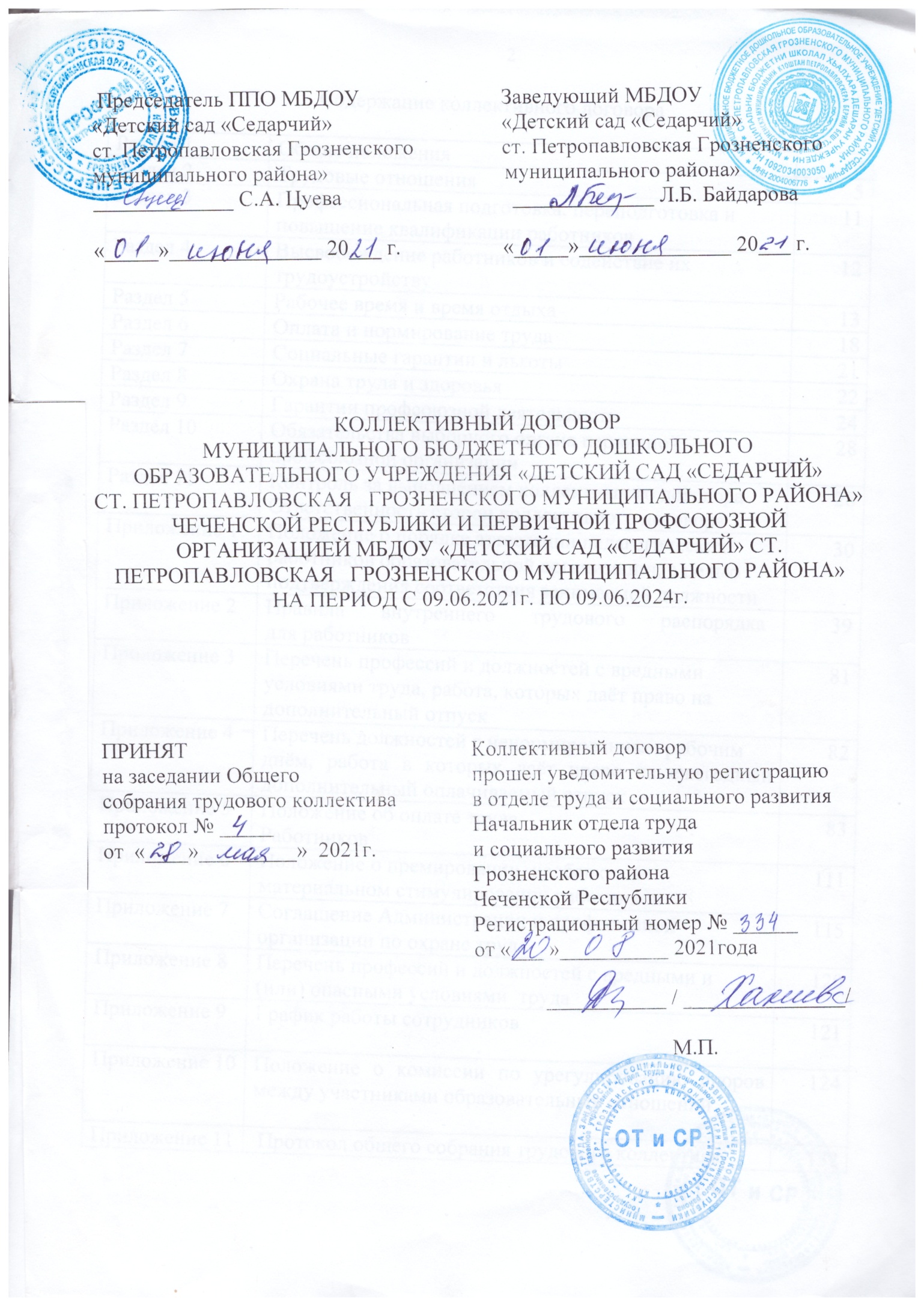 КОЛЛЕКТИВНЫЙ ДОГОВОР                                                              МУНИЦИПАЛЬНОГО БЮДЖЕТНОГО ДОШКОЛЬНОГО ОБРАЗОВАТЕЛЬНОГО УЧРЕЖДЕНИЯ «ДЕТСКИЙ САД «СЕДАРЧИЙ»СТ. ПЕТРОПАВЛОВСКАЯГРОЗНЕНСКОГО МУНИЦИПАЛЬНОГО РАЙОНА»ЧЕЧЕНСКОЙ РЕСПУБЛИКИ И ПЕРВИЧНОЙ ПРОФСОЮЗНОЙ ОРГАНИЗАЦИЕЙ МБДОУ «ДЕТСКИЙ САД «СЕДАРЧИЙ»СТ. ПЕТРОПАВЛОВСКАЯ ГРОЗНЕНСКОГО МУНИЦИПАЛЬНОГО РАЙОНА»НА ПЕРИОД С 09.06.2021г. ПО 09.06.2024г.___________ / _______________/                                                                             М.П.Раздел 1. Общие положенияНастоящий коллективный договор является правовым актом, регулирующим социально-трудовые отношения в муниципальном бюджетном дошкольном образовательном учреждении «Детский сад «Седарчий» ст. Петропавловская Грозненского муниципального района» (сокращенное наименование – МБДОУ «Детский сад «Седарчий»ст. ПетропавловскаяГрозненского муниципального района»(далее ДОУ) и заключенный работниками и работодателем в лице их представителей.Коллективный договор заключен в соответствии с законодательством Российской Федерации с целью установления согласованных мер по усилению социальной защищенности работников дошкольного образовательного учреждения и установления дополнительных социально-экономических, правовых и профессиональных гарантий и льгот, улучшающих их положение.Сторонами коллективного договора являются:- работники дошкольного образовательного учреждения в лице их представителя – первичной профсоюзной организации в лице председателя первичной профсоюзной организации ЦуевойСовдатАбдурахмановны(далее – выборный орган первичной профсоюзной организации).- работодатель в лице его представителя – заведующего ДОУ Байдарова Луиза Байтуевна.1.4. Действие настоящего коллективного договора распространяется на всех работников дошкольного образовательного учреждения, но профком не несет ответственности за нарушения прав работников, не являющихся членами профсоюза.Работники, не являющиеся членами профсоюза, имеют право уполномочить выборный орган первичной профсоюзной организации представлять их интересы во взаимоотношениях с работодателем, при наличии их соответствующего заявления и ежемесячного перечисления денежных средств, в размере 1 процента от заработной платы на счет профсоюзного органа (ст. 30, 31 ТК РФ).Стороны договорились, что текст коллективного договора должен быть доведен работодателем до сведения работников в течение 7 дней после его подписания.Коллективный договор сохраняет свое действие в случае изменения наименования ДОУ, в том числе изменения типа образовательного учреждения (казенное, бюджетное, автономное), расторжения трудового договора с руководителем дошкольного образовательного учреждения.При реорганизации (слиянии, присоединении, разделении, выделении, преобразовании) ДОУ коллективный договор сохраняет свое действие в течение всего срока проведения указанных мероприятий.1.9. При ликвидации ДОУ коллективный договор сохраняет свое действие в течение всего срока проведения ликвидации.1.10. В течение срока действия коллективного договора стороны вправе вносить в него дополнения и изменения на основе взаимной договоренности в порядке, установленном ТК РФ.1.11. В течение срока действия коллективного договора ни одна из сторон не вправе прекратить в одностороннем порядке выполнение принятых на себя обязательств.1.12. Пересмотр обязательств настоящего коллективного договора не может приводить к снижению уровня социально-экономического положения работников дошкольного образовательного учреждения.1.13.Все спорные вопросы по толкованию и реализации положений коллективного договора решаются сторонами.1.14. Стороны имеют право продлить действие коллективного договора на срок до трех лет.1.15. Настоящий коллективный договор вступает в силу с момента его подписания сторонами и действует в течение 3-х лет. Переговоры по заключению нового коллективного договора буду начаты за 3-месяца до окончания срока действия данного договора.1.16. Перечень локальных нормативных актов, содержащих нормы трудового права, которые работодатель принимает по согласованию с выборным профсоюзным органом:Правила внутреннего трудового распорядка для работников ДОУ;Положение об оплате труда работников ДОУ;Положение о премировании, надбавках, доплатах и других видах материального поощрения и стимулирования работниковСоглашение по охране труда;Положение об аттестации педагогических работниковДОУ на соответствие занимаемой должностиПеречень должностей в ДОУ, которым по условиям труда положена бесплатная специальная одежда, специальная обувь и другие средства индивидуальной защиты.Другие локальные нормативные акты.1.17. Стороны определяют следующие формы управления учреждением непосредственно работниками и через профком:согласование с профкомом;консультации с работодателем по вопросам принятия локальных нормативных актов;получение от работодателя информации по вопросам, непосредственнозатрагивающим интересы работников, а также по вопросам, предусмотренным ч.2 ст.53 ТК РФ и по иным вопросам, предусмотренным в настоящем коллективном договоре;обсуждение с работодателем вопросов о работе учреждения, внесении предложений по ее совершенствованию;участие в разработке и принятии коллективного договора;другие формы.1.18. Положения коллективного договора учитываются при разработке приказов и других нормативных актов локального характера, а также мероприятий по вопросам установления условий и оплаты труда, режима труда и отдыха, охраны труда, развития социальной сферы.1.19. Ежегодно в мае стороны информируют работников на общем собрании о ходе выполнения коллективного договора.1.20. Неотъемлемой частью коллективного договора являются Приложения к нему, указанные в тексте.Раздел 2. Трудовые отношения2.1. Содержание трудового договора, порядок его заключения, изменения и расторжения определяются в соответствии с ТК РФ (глава 10 – 13), другимизаконодательными, нормативными и правовыми актами, и не могут ухудшать положение рабочих по сравнению с действующим трудовым законодательством, а также отраслевыми региональным, территориальным соглашениями и настоящим коллективным договором.2.2. Трудовой договор заключается с работником в письменной форме в двух экземплярах, каждый из которых подписывается работодателем и работником, один экземпляр трудового договора передается работнику, другой хранится у работодателя. Получение работником экземпляра трудового договора подтверждается подписью работника на экземпляре трудового договора, хранящемся у работодателя (ст.67 ТК РФ). До подписания трудового договора работодатель обязан знакомить работников под роспись с настоящим коллективным договором, уставом дошкольного образовательного учреждения, правилами внутреннего трудового распорядка, иными локальными нормативными актами, непосредственно связанными с их трудовой деятельностью, а также знакомить работников под роспись с принимаемыми впоследствии локальными нормативными актами, непосредственно связанными с их трудовой деятельностью.     Трудовой договор является основанием для издания приказа о приеме на работу. Приказ работодателя о приеме на работу объявляется работнику под роспись в трехдневный срок со дня фактического начала работы (ст.68.ТК РФ).Трудовой договор, не оформленный в письменной форме, считается заключенным, если работник приступил к работе с ведома или по поручению работодателя или его представителя.2.3. Трудовой договор с работником, как правило, заключается на неопределенный срок.2.4. Срочный трудовой договор может заключаться по инициативе работодателя либо работника только в случаях, предусмотренных ст.58 и 59 Трудового кодекса Российской Федерациилибо иными федеральными законами, если трудовые отношения не могут быть установлены на неопределенный срок с учетом характера предстоящей работы или условий ее выполнения.2.4.1.При заключении срочного трудового договора по соглашению сторон учитывается мнение профсоюзного комитета учреждения в отношении:лиц, получающих образование по очной форме обучения;лиц, работающих в данной организации по совместительству;лиц, являющихся пенсионерами по возрасту, а также с лиц, которым по состоянию здоровья в соответствии с медицинским заключением, выданным в порядке, установленном федеральными законами и иными нормативными правовыми актами; Российской Федерации, разрешена работа исключительно временного характера.2.5. При   заключении   трудового   договора по соглашению   сторон может быть предусмотрено условие  об  испытании  работника в целях  проверки  его соответствия получаемой работе. Условие об испытании может быть включено в трудовой договор и оформлено в виде дополнительного соглашения до начала работы. Отсутствие в трудовом договоре условия об испытании означает, что работник принят на работу без испытания.В период испытания на работника распространяется все нормативные документы и локальные акты учреждения.2.5.1.Испытание при приеме на работу не устанавливается для (ст. 70 ТК РФ):лиц, избранных по конкурсу на замещение соответствующей должности, проведенному в порядке, установленном трудовым законодательством и иными нормативными правовыми актами, содержащими нормы трудового права;беременных женщин и женщин, имеющих детей в возрасте до полутора лет;лиц, не достигших возраста восемнадцати лет;лиц, получивших среднее профессиональное образование или высшее образование по имеющим государственную аккредитацию образовательным программам и впервые поступающих на работу по полученной специальности в течение одного года со дня получения профессионального образования соответствующего уровня;лиц, избранных на выборную должность на оплачиваемую работу;лиц, приглашенных на работу в порядке перевода от другого работодателя по согласованию между работодателями;лиц, заключающих трудовой договор на срок до двух месяцев.2.6. При приеме на работу педагогических работников, имеющих первую или высшую квалификационную категорию, а также ранее успешно прошедших аттестацию на соответствие занимаемой должности, после которой прошло не более трех лет, испытание при приеме на работу не устанавливается.2.6.1.При приеме на работу Руководитель обязуется руководствоваться профессиональными стандартами и Единым квалификационным справочником должностей руководителей, специалистов и служащих, содержащими в том числе квалификационные характеристики должностей работников образования, в которых предусматриваются наименования должностей, должностные обязанности работников, требования к знаниям, профессиональной подготовке и уровню квалификации, необходимые для осуществления соответствующей профессиональной деятельности.2.6.2.При приеме на работу работник обязан предъявить трудовую книжку или сведения о трудовой деятельности, за исключением случаев, когда трудовой договор заключается впервые.2.7. В трудовом договоре оговариваются обязательные условия трудового договора, предусмотренные ст.57 ТК РФ, в том числе режим и продолжительность рабочего времени, оплата труда, порядок предоставления и продолжительность отпуска, льготы и компенсации и др.2.8. Работодатель и работники обязуются выполнять условия заключенного трудового договора. В связи с этим работодатель не вправе требовать от работника выполнения работы, не обусловленной трудовым договором. Перевод на другую работу без согласия работника допускается лишь в случаях, указанных в законодательстве.2.9. По  инициативе  работодателя  изменение  существенных  условий трудового договора допускается, как правило, только в связи с изменениями организационных или технологических условий труда (изменение числа групп количества воспитанников, изменение количества часов работы по учебному плану, проведение - эксперимента, изменение сменности работы учреждения, а также изменение образовательных программ и т.д.) при продолжении работником работы без изменения его трудовой функции (работы по определенной специальности, квалификации или должности) (ст. 74 ТК РФ).2.10. Если работник не согласен с продолжением работы в новых условиях, то работодатель обязан в письменной форме предложить ему иную имеющуюся в учреждении работу, соответствующую его квалификации и состоянию здоровья.2.11. В случае, когда по причинам, связанным с изменением организационных или технологических условий труда (изменения в технике и технологии производства, структурная реорганизация производства, другие причины), определенные сторонами условия трудового договора не могут быть сохранены, допускается их изменение по инициативе работодателя, за исключением изменения трудовой функции работника. 2.12. О предстоящих изменениях определенных сторонами условий трудового договора, а также о причинах, вызвавших необходимость таких изменений, работодатель обязан уведомить работника в письменной форме не позднее, чем два месяца, если иное не предусмотрено трудовым Кодексом.2.13. Если работник не согласен работать в новых условиях, то работодатель обязан в письменной форме предложить ему другую имеющуюся у работодателя работу (как вакантную должность или работу, соответствующую квалификации работника, так и вакантную нижестоящую должность или нижеоплачиваемую работу), которую работник может выполнять с учетом его состояния здоровья. При этом работодатель обязан предлагать работнику все отвечающие указанным требованиям вакансий, имеющиеся у него в данной местности. Предлагать вакансии в других местностях работодатель обязан, если это предусмотрено коллективным договором, соглашениями, трудовым договором.2.14. При отсутствии указанной работы или отказе работника от предложенной работы трудовой договор прекращается в соответствии с пунктом 7 части первой статьи 77 ТК РФ.2.15. Изменения определенных сторонами условий трудового договора, вводимые в соответствии с настоящей статьей, не должны ухудшать положение работника по сравнению с установленным коллективным договором, соглашениями (ст. 74 ТК РФ).2.16. Условия трудового договора могут быть изменены только по соглашению сторон и в письменной форме (ст.57 ТК РФ).2.17. Объем работы работников оговаривается в трудовом договоре и может быть изменен сторонами только с письменного согласия работника.2.18. Уменьшение или увеличение объема работы в течение учебного года по сравнению с объемом работы, оговоренным в трудовом договоре или приказе заведующего ДОУ, возможны только:по взаимному согласию сторон;по инициативе работодателя в случаях:сокращения количества групп;временного увеличения объема работ в связи с производственной необходимостью для замещения временно отсутствующего работника (продолжительность выполнения работником без его согласия, увеличенной нагрузки в таком случае не может превышать одного месяца в течение календарного года);простоя, когда работникам поручается с учетом их специальности и квалификации другая работа в том же учреждении на все время простоя либо в другом учреждении, но в той же местности на срок до одного месяца (отмена занятий в связи с погодными условиями, карантином и в других случаях);восстановления на работе работника, ранее выполнявшего эту работу;возвращения на работу женщины, прервавшей отпуск по уходу за ребенком до достижения им возраста трех лет или после окончания этого отпуска.Объем работы работников, находящимся в отпуске по уходу за ребенком до исполнения им возраста трех лет, передается на этот период для выполнения другим работникам.2.19. Работа лицам, выполняющим ее помимо основной работы в том же учреждении, а также педагогическим работникам других образовательных учреждений и работникам предприятий, учреждений и организаций (включая работников органов управления образованием и учебно-методических кабинетов, центров) предоставляется только в том случае, если работники, для которых ДОУ является местом основной работы, обеспечены работой в объеме не менее чем на ставку заработной платы.2.19.1. Работники в соответствии с Федеральным законом от 8 декабря 2020 г. № 407-ФЗмогут выполнять трудовую функцию, определенную трудовым договором вне места расположения работодателя, вне стационарного рабочего места – удаленно на территории РФ, в случаях, определенных настоящими Правилами2.19.2. Работники могут переводиться на удаленную работу по соглашению сторон, а в экстренных случаях с их согласия на основании приказа работодателя по основной деятельности. К экстренным случаям относятся: катастрофа природного или техногенного характера, производственная авария, несчастный случай на производстве, пожар, наводнение, землетрясение, эпидемия, эпизоотия, иные случаи, ставящие под угрозу жизнь и здоровье работников.  При этом в исключительных случаях возможен временный перевод на дистанционную работу по инициативе работодателя. Согласие работника на перевод на дистанционную работу в указанных ситуациях не требуется. Внесение изменений в трудовой договор также не предусматривается.2.19. 3. Взаимодействие между работниками и работодателем в период удаленной работы осуществляется по телефону, электронной почте, в мессенджерах – Skype и WhatsApp.2.19.4. Работники должны быть на связи со своими непосредственными руководителями в течение всего рабочего дня по графику работы, установленному настоящими Правилами или трудовым договором работников.2.19.5. Если иное не предусмотрено трудовым договором, дополнительным соглашением или приказом о переходе на удаленную работу, работник в конце каждого рабочего дня должен заполнить отчет с описанием работы, проделанной за день, и направить его по рабочей электронной почте своему непосредственному руководителю.2.19.6. Работодатель обеспечивает работников всем необходимым оборудованием и программами для выполнения работы удаленно. Они передаются работникам по акту приема-передачи.2.20.Временные переводы, производимые работодателем по производственной необходимости, осуществляются в случае и в порядке, предусмотренном ст.74 ТК РФ.2.21. Временный перевод педагогического работника на другую работу в случаях, предусмотренных частью 3 статьи 72.2. ТК РФ, возможен только при наличии письменного согласия работника, в случае если режим временной работы предусматривает увеличение рабочего времени работника по сравнению с режимом, установленным по условиям трудового договора.2.22. Изменения сведений о сторонах в трудовом договоре оформлять в видедополнительного соглашения к трудовому договору, которое является неотъемлемой частью заключенного между работником и работодателем трудового договора.2.23. Изменение определенных сторонами условий трудового договора, в том числе перевод на другую работу, производить только в соответствии с требованиями Трудового кодекса РФ.2.24. Изменение условий трудового договора оформляется путем заключения дополнительных соглашений к трудовому договору, являющихся неотъемлемой частью заключенного между работником и работодателем трудового договора.2.25. Работодатель должен сообщить выборному органу первичной профсоюзной организации в письменной форме не позднее, чем за два месяца до начала проведения соответствующих мероприятий, о сокращении численности или штата работников и о возможном расторжении трудовых договоров с работниками в соответствии с пунктом 2 части 1 статьи 81 ТК РФ, при массовых увольнениях работников – также соответственно не позднее, чем за три месяца.2.26. Прекращение трудового договора с работником может производиться только по основаниям, предусмотренным ТК РФ и иными федеральными законами (ст.77 ТК РФ).2.26.1. Расторжение трудового договора по пункту 11 ст.  77 ТК РФ, в связи с отсутствием соответствующего документа об образовании (ст. 84 ТК РФ), не применяется в отношении работников, заключивших трудовой договор до 01.02.2002 года.2.26.2. Расторжение трудового договора с работником – членом профсоюзной организации, по инициативе работодателя, по основаниям, предусмотренным пунктами 2, 5, 6 (а), 7, 8, 10 части 1 ст.81; абзацем 3 части 1 ст. 84; пунктом 2 ст. 278; пунктами 1, 2 статьи 336 ТК РФ производится с учетом мотивированного мнения выборного органа профсоюзной организации, в которой данный работник состоит на профсоюзном учете.2.26.3. При принятии решений об увольнении работника в случае признания его по результатам аттестации несоответствующим занимаемой должности вследствие недостаточной квалификации принимать меры по переводу работника с его письменного согласия на другую имеющуюся у работодателя работу (как вакантную должность или работу, соответствующую квалификации работника, так и вакантную нижестоящую должность или нижеоплачиваемую работу), которую работник может выполнять с учетом его состояния здоровья (часть 3 ст. 81 ТК РФ). 2.26.4. Не допускается дискриминация на основании ВИЧ статуса работника.2.26.5. Беременные женщины и женщины, имеющие детей в возрасте до трех лет, одинокие – при наличии ребенка до 14 лет или ребенка-инвалида до 18 лет, а также несовершеннолетние не могут быть уволены по инициативе Работодателя, кроме случаев ликвидации организации. Работодатель (или его правопреемник) обязуется принять меры по их трудоустройству в другой организации по прежней профессии, специальности, квалификации, а при отсутствии такой возможности – трудоустроить с учетом пожеланий увольняемого и общественных потребностей на основе данных, полученных от органов государственной службы занятости и с их помощью.2.27. С приказом работодателя о прекращении трудового договора работник должен быть ознакомлен под роспись. По требованию работника работодатель обязан выдать ему надлежащим образом заверенную копию указанного приказа. В случае, когда приказ о прекращении трудового договора невозможно довести до сведения работника или работник отказывается ознакомиться с ним под роспись, на приказе производится соответствующая запись.2.28. Днем прекращения трудового договора во всех случаях является последний день работы работника, за исключением случаев, когда работник фактически не работал, но за ним в соответствии с трудовым Кодексом или иным федеральным законом сохранялось место работы (должность).2.29.В день прекращения трудового договора работодатель обязан предоставить работнику сведения о трудовой деятельности за период работы в ДОУ по его письменному заявлению:— на бумажном носителе, заверенные надлежащим образом;— в форме электронного документа, подписанного усиленной квалифицированной электронной подписью.Сведения о трудовой деятельности предоставляются:— в период работы не позднее трех рабочих дней;— при увольнении в последний день работы.Сведения о трудовой деятельности за период работы в ДОУ работодатель обязан предоставлять тем сотрудникам, которые отказались от бумажной трудовой книжки. Всем остальным работникам работодатель в выдаче сведений о трудовой деятельности вправе отказать.2.30. В день прекращения трудового договора работодатель обязан выдать работнику трудовую книжку,если в соответствии с ТК РФ, или иным федеральным законом на работника ведется трудовая книжка, и произвести с нимв соответствии со ст. 140 ТК РФ расчет в день увольнения, в случае, если в день увольнения работник не работал, то соответствующие суммы должны быть выплачены ему не позднее следующего дня после предъявления уволенным работником требований о расчете. По письменному заявлению работника работодатель также обязан выдать ему заверенные надлежащим образом копии документов, связанных с работой.2.31. В случае, когда в день прекращения трудового договора выдать трудовую книжку работнику невозможно в связи с его отсутствием либо отказом от ее получения, работодатель обязан направить работнику уведомление о необходимости явиться за трудовой книжкой либо дать согласие на отправление ее по почте. Со дня направления указанного уведомления работодатель освобождается от ответственности за задержку выдачи трудовой книжки. Работодатель также не несет ответственности за задержку выдачи трудовой книжки в случаях несовпадения последнего дня работы с днем оформления прекращения трудовых отношений при увольнении работника по основанию, предусмотренному подпунктом "а" пункта 6 части первой статьи 81 или пунктом 4 части первой статьи 83 ТК РФ, и при увольнении женщины, срок действия трудового договора с которой был продлен до окончания беременности всоответствии с частью второй статьи 261 настоящего ТК РФ. По письменному обращению работника, не получившего трудовую книжку после увольнения, работодатель обязан выдать ее не позднее трех рабочих дней со дня обращения работника.         Раздел 3. Профессиональная подготовка, переподготовка и                             повышение квалификации работниковСтороны пришли к соглашению в том, что:3.1. Работодатель определяет необходимость профессиональной подготовки и переподготовки кадров для нужд образовательного учреждения.3.2. Работодатель по согласованию с выборным органом первичной профсоюзной организации определяет формы профессионального обучения по программам профессиональной подготовки, переподготовки, повышения квалификации или дополнительного профессионального образования по программам повышения квалификации и программам профессиональной переподготовки педагогических работников, перечень необходимых профессий и специальностей на каждый календарный год с учетом перспектив развития дошкольного образовательного учреждения.3.3. Направлять педагогических работников на дополнительное профессиональное образование по профилю педагогической деятельности не реже чем один раз в три года (подпункт 2 пункта 5 статьи 47 Федерального закона от 29 декабря 2012 г. № 273-ФЗ «Об образовании в Российской Федерации», статьи 196 и 197 ТК РФ).3.4. Работодатель обязуется:3.4.1.Организовывать профессиональную подготовку, переподготовку и повышение квалификации работников.3.4.2. Повышать квалификацию педагогических работников не реже, чем установлено действующим законодательством.3.4.3. В случае направления работника для повышения квалификации сохранять за ним место работы (должность), среднюю заработную плату по основному месту работы.3.4.4. Предоставлять гарантии и компенсации работникам, совмещающим работу с успешным обучением в учреждениях высшего, среднего и начального профессионального образования при получении ими образования соответствующего уровня впервые в порядке, предусмотренном ст. 173-176 ТК РФ.3.4.5.Предоставлять гарантии и компенсации, предусмотренные ст. 173-176 ТК РФ, также работникам, получающим второе профессиональное образование соответствующего уровня в рамках прохождения профессиональной подготовки, переподготовки, повышения квалификации, обучения вторым профессиям (например, если обучение осуществляется попрофилю деятельности образовательного учреждения, по направлению работодателя или органов управления образованием).3.4.6. Создавать условия для прохождения педагогическими работниками аттестации в соответствии с Порядком аттестации педагогических работников государственных и муниципальных образовательных учреждений и по ее результатам устанавливать работникам соответствующую полученным квалификационным категориям оплату труда со дня вынесения решения аттестационной комиссией.3.4.7. Аттестация педагогических работников с целью подтверждения соответствия его занимаемой должности проводится в ДОУ в соответствии с Положением об аттестации педагогических работников ДОУ на соответствие занимаемой должности. (Приложение №1)3.4.8.  При принятии решений об увольнении работника в случае признания его по результатам аттестации несоответствующим занимаемой должности вследствие недостаточной квалификации принимать меры по переводу работника с его письменного согласия на другую имеющуюся у работодателя работу (как вакантную должность или работу, соответствующую квалификации работника, так и вакантную нижестоящую должность или нижеоплачиваемую работу), которую работник может выполнять с учетом его состояния здоровья (часть 3 статьи 81 ТК РФ).Раздел 4. Высвобождение работников и содействие их трудоустройству4. Работодатель обязуется:Уведомлять выборный орган первичной профсоюзной организации в письменной форме о сокращении численности или штата работников не позднее, чем за два месяца до его начала, а в случаях, которые могут повлечь массовое высвобождение не позднее, чем за три месяца до его начала (ст.82 ТК РФ).Уведомление должно содержать проекты приказов о сокращении численности или штатов, список сокращаемых должностей и работников, перечень вакансий, предполагаемые варианты трудоустройства. В случае массового высвобождения работников уведомление должно содержать социально-экономическое обоснование.Массовым является увольнение в следующих случаях:ликвидация Учреждения с численностью работающих 15 и более человек;сокращение численности или штата работников Учреждения в количестве:20 и более человек в течение 30 дней;60 и более человек в течение 60 дней;100 и более человек в течение 90 дней.4.4. Увольнение членов профсоюза по инициативе работодателя в связи с ликвидацией учреждения (п. 1 ст. 81 ТК РФ) и сокращением численности или штата (п. 2 ст.81 ТК РФ) производить с учетом с предварительного согласия выборного органа первичной профсоюзной организации (ст.82 ТК РФ).4.5. Стороны договорились, что помимо лиц, указанных в ст. 179 ТК РФ преимущественное право на оставление на работе при сокращении штатов могут иметь также лица:предпенсионного возраста (за два года до пенсии); проработавшие в данном дошкольном образовательном учреждении свыше 15 лет; имеющие детей до 16-летнего возраста; одинокие родители (попечители), воспитывающие детей до 16 летнего возраста; воспитывающие детей-инвалидов до 18 лет; неосвобожденный председатель первичной профсоюзной организации; награжденные государственными наградами в связи с педагогической деятельностью; молодые специалисты со стажем работы до двух лет.Обеспечить работнику, увольняемому в связи с ликвидацией учреждения, сокращением численности или штата работников учреждения, право на время для поиска работы (5 часов в неделю) с сохранением среднего заработка.4.6. При появлении новых рабочих мест, в том числе и на определенный срок, работодатель обеспечивает приоритет в приеме на работу работников, ранее высвобожденных из дошкольного образовательного учреждения в связи с сокращением численности или штата и добросовестно работающих в нем.4.7. Высвобождаемым работникам предоставляются гарантии и компенсации, предусмотренные действующим законодательством при сокращении численности или штата (ст. 178, 180 ТК РФ), а также преимущественное право приема на работу при появлении вакансий.4.8. При сокращении численности или штата не допускается увольнение одновременно двух работников из одной семьи.Раздел 5. Рабочее время и время отдыхаДОУ работает по графику пятидневной рабочей недели с 07.00 часов до 19.00 часов и функционирует в режиме полного дня (12 часового пребывания). Выходные дни суббота и воскресенье. Режим рабочего времени и времени отдыха сотрудников определяется Правилами внутреннего трудового распорядка (Приложение №2), графиком работы, утверждёнными работодателем с учетом мнения представительного органа работников, а также условиями трудового договора, должностными инструкциями работников и обязанностями, возлагаемыми на них Уставом учреждения.5.2. В соответствии с требованиями трудового законодательства и иных нормативных правовых актов, содержащих нормы трудового права, а также соглашений режим рабочего времени и времени отдыха работников дошкольного образовательного учреждения определяется настоящим коллективным договором, правилами внутреннего трудового распорядка, иными локальными нормативными актами, трудовыми договорами, расписанием занятий, учебным планом, графиками работы (графиками сменности), согласованными с выборным органом первичной профсоюзной организации.Для руководящих работников, работников из числа учебно-вспомогательного и младшего обслуживающего персонала учреждения устанавливается нормальная продолжительность рабочего времени, которая не может превышать 40 часов в неделю, дляработников из числа медицинского персонала - 39часов в неделю.Для сторожей устанавливается режим рабочего времени по сменам согласно ежемесячному графику дежурства с предоставлением выходных дней по скользящему графику и применяется суммированный учет рабочего времени с учетным периодом в 1 год с тем, чтобы продолжительность   рабочего   времени на   учётный период не превышала    нормального  числа    рабочих   часов (ст.  104 ТК РФ).Нормальное число рабочих часов за учетный период определяется исходя из установленной для данной категории работников еженедельной продолжительности рабочего времени. Для работников, работающих неполный рабочий день (смену) и (или) неполную рабочую неделю, нормальное число рабочих часов за учетный период соответственно уменьшается.Графикрабочего времени пересматривается и утверждается руководителем с учётом мнения выбранного профсоюзного органа ДОУ ежегодно (на учебный год).Для такой категории, как сторожа, в случае увольнения до окончания календарного года, перерасчет по суммированному учету рабочего времени производится на дату увольнения.График сменности объявляется работнику под роспись и вывешивается на видном месте, за месяц до введения его в действие.График рабочего времени   и график   сменности по должностям представлен следующим  образом.  Время отдыха включено в рабочее время (ст.  108 ТК РФ).5.3.Для педагогических работников ДОУ устанавливается сокращенная продолжительность рабочего времени – не более 36 часов в неделю за ставку заработной платы (ст. 333 ТК РФ).5.3.1. Конкретная продолжительность рабочего времени педагогических работников устанавливается с учетом нормы часов педагогической работы, установленных за ставку заработной платы, объемов учебной нагрузки, выполнения дополнительных обязанностей, а именно:для зам. зав. по ВМР - 40 часов в неделю; (8.00 - 17.00).для воспитателей - 36 часов в неделю; (1 смена – 07.00 – 14.12; 2 смена – 11.48 – 19.00);для музыкального руководителя - 24 часа в неделю;(9.00- 13.48);для педагога дополнительного образования – 18 часов в неделю; (15.24- 19.00).5.4. Неполное рабочее время — неполный рабочий день или неполная рабочая неделя устанавливаются в следующих случаях:по соглашению между работником и работодателем;по просьбе беременной женщины, одного из родителей (опекуна,попечителя, законного представителя), имеющего ребенка в возрасте до 14 лет (ребенка-инвалида до18 лет), а также лица, осуществляющего уход за больным членом семьи в соответствии с медицинским заключением.5.5. В течение ежедневной работы сотрудникам учреждения предоставляется перерыв для отдыха и питания, который используется работниками по их усмотрению и в рабочее время не включается (ст.108 ТК РФ). Продолжительность перерыва устанавливается в соответствии с Правилами внутреннего трудового распорядка ДОУ.5.5.1.Перерыв для отдыха и питания не предоставляется работникам, если установленная для него продолжительность ежедневной работы (смены) не превышает 4 часов, если иное не предусмотрено трудовым договором.5.6. В выходные и праздничные дни в детском саду может вводиться дежурство для разрешения возникающих неотложных вопросов. К дежурству привлекаются работники детского сада по списку, утвержденному работодателем, с учетом мнения профкома и согласия работника.5.7. Привлечение работников в выходные и нерабочие праздничные дни без их согласия допускается в случаях, предусмотренных ст.113 ТК РФ.5.8. Привлечение работников дошкольного образовательного учреждения к работе в выходные и нерабочие праздничные дни допускается только в случае необходимости выполнения заранее непредвиденных работ, от срочного выполнения которых зависит в дальнейшем нормальная работа учреждения в целом.5.9. В других случаях привлечение к работе в выходные дни и праздничные нерабочие дни осуществляется с письменного согласия работника и с учетом мнения выборного органа первичной профсоюзной организации. Работа в выходной и нерабочий праздничный день оплачивается в размере одинарной дневной или часовой ставки (части оклада (должностного оклада) за день или час работы) сверх оклада (должностного оклада), если работа в выходной или нерабочий праздничный день производилась в пределах месячной нормы рабочего времени, и в размере двойной дневной или часовой ставки (части оклада (должностного оклада) за день или час работы) сверх оклада (должностного оклада), если работа производилась сверх месячной нормы рабочего времени. По желанию работника ему может быть предоставлен другой день отдыха. В этом случае работа в выходной день оплачивается в одинарном размере, а день отдыха оплате не подлежит (с.153 ТК РФ).5.10. В случаях, предусмотренных ст. 99 ТК РФ, работодатель может привлекать работников к сверхурочной работе, как с их письменного согласия, так и без их согласия Привлечение работодателем работника к сверхурочной работе допускается с его письменного согласия в следующих случаях:при необходимости выполнить (закончить) начатую работу, которая вследствие непредвиденной задержки по техническим условиям производства не могла быть выполнена (закончена) в течение установленной для работника продолжительности рабочего времени, если невыполнение (не завершение) этой работы может повлечь за собой порчу или гибель имущества работодателя (в том числе имущества третьих лиц, находящегося у работодателя, если работодатель несет ответственность за сохранность этого имущества), государственного или Государственного имущества либо создать угрозу жизни и здоровью людей; при производстве временных работ по ремонту и восстановлению механизмов или сооружений в тех случаях, когда их неисправность может стать причиной прекращения работы для значительного числа работников;  для продолжения работы при неявке сменяющего работника, если работа не допускает перерыва. В этих случаях работодатель обязан немедленно принять меры по замене сменщика другим работником.5.11. Привлечение работодателем работника к сверхурочной работе без его согласия допускается в следующих случаях: при производстве работ, необходимых для предотвращения катастрофы,производственной аварии либо устранения последствий катастрофы, производственной аварии или стихийного бедствия; при производстве общественно необходимых работ по устранению непредвиденных обстоятельств, нарушающих нормальное функционирование систем водоснабжения, газоснабжения, отопления, освещения, канализации, транспорта, связи;при производстве работ, необходимость которых обусловлена введением чрезвычайного или военного положения, а также неотложных работ в условиях чрезвычайных обстоятельств, то есть в случае бедствия или угрозы бедствия пожары, наводнения, землетрясения, эпидемии) и в иных случаях, ставящих под угрозу жизнь или нормальные жизненные условия всего населения или его части.5.12. Не допускается привлечение к сверхурочной работе беременных женщин работников в возрасте до восемнадцати лет, других категорий работников в соответствии с Трудовым кодексом и иными федеральными законами.5.13. Привлечение к сверхурочной работе инвалидов, женщин, имеющих детей в возрасте до трех лет, допускается только с их письменного согласия и при условии, если это не запрещено им по состоянию здоровья в соответствии с медицинским заключением, выданным в порядке, установленном федеральными законами и иными нормативными правовыми актами Российской Федерации.5.14. При этом инвалиды, женщины, имеющие детей в возрасте до трех лет, должны быть под подпись ознакомлены со своим правом отказаться от сверхурочной работы. Продолжительность сверхурочной работы не должна превышать для каждого работника 4 часов в течение двух дней подряд и 120 часов в год. Работодатель обязан обеспечить точный учет продолжительности сверхурочной работы каждого работника.5.15. Привлечение работников ДОУ к выполнению работы, не предусмотренной трудовым договором, Уставом ДОУ, Правилами внутреннего трудового распорядка, должностными обязанностями допускается только по письменному распоряжению работодателя с письменного согласия работника и с дополнительной оплатой в порядке, предусмотренном Положением об оплате труда. 5.16. Работникам учреждения предоставляются:ежегодные основные оплачиваемые отпуска продолжительностью 42 календарных дней педагогическим работникам (в том числе заведующему ДОУ и заместителю заведующего по воспитательной и методической работе)),остальным работникам (в том числе медицинским работникам) - 28 календарных дней (ст.334, ст. 115 ТК РФ);ежегодные дополнительные оплачиваемые отпуска (ст.116 ТК РФ).5.17. Во время летних каникул, не совпадающее с ежегодным оплачиваемым и дополнительным отпуском, являющееся рабочим временем, педагогический, обслуживающий и вспомогательный персонал привлекается к выполнению хозяйственных работ (ремонт, работа на территории ДОУ) в пределах установленного им рабочего времени. Привлечение работников к выполнению работы, не предусмотренной Правилами внутреннего трудового распорядка, должностными обязанностями, допускается только по письменному распоряжению работодателя с письменного согласия работника и с дополнительной оплатой в порядке, предусмотренном Положением о системе оплаты труда работников ДОУ.5.18. Работодатель обязуется:5.18.1.Предоставлять ежегодный дополнительный оплачиваемый отпуск работникам:занятым на работах с вредными и (или) опасными условиями труда всоответствии со ст. 117 ТК РФ: (Приложение №3) ненормированным рабочим днем в соответствии со ст. 119 ТК РФ:     (Приложение №4)5.19. Предоставлять работникам отпуск без сохранения заработной платы в следующих случаях (ст. 128 ТК РФ):при рождении ребенка - 5 календарных дней;в случае свадьбы работника (детей работника) - 5 календарных дней;в связи с переездом на новое место жительства -  2 календарных дня;в связи с проводами детей в армию - 2 календарных дня;на похороны близких родственников – 5 календарных дней;родителям и женам (мужьям) военнослужащих, сотрудников органов внутренних дел, федеральной противопожарной службы, органов по контролю за оборотом наркотических средств и психотропных веществ, таможенных органов, сотрудников учреждений и органов уголовно-исполнительной системы, погибших или умерших вследствие ранения, контузии или увечья, полученных при исполнении обязанностей военной службы, либо вследствие заболевания, связанного с прохождением военной службы – до 14 календарных дней в году;работающим пенсионерам по старости – до 14 календарных дней в году;работающим инвалидам - до 60 календарных дней в году;Согласно статье 263 ТК РФ работнику, имеющему двух или более детей в возрасте до 14 лет; работнику, имеющему ребёнка – инвалида до 18 лет; одинокой матери (отцу), воспитывающей ребёнка в возрасте до 14 лет, предоставляется отпуск без сохранения заработной платы до 14 календарных дней.педагогическим работникам не реже чем через каждые 10 лет непрерывной педагогической работы длительный отпуск сроком до 1 года в порядке и на условиях, определяемых «Приказом Минобразования РФ от 07.12.2000 № 3570 «Об утверждении Положения о порядке и условиях предоставления педагогическим работникам образовательных учреждений длительного отпуска сроком до одного года».5.20. Запрещается непредоставление ежегодного оплачиваемого отпуска в течение двух лет подряд.5.21. Разделение ежегодного оплачиваемого отпуска на части (одна из  которых не может быть менее 14 календарных дней) допускается по письменному соглашению между работником и работодателем.5.22. Отпуск педагогическим работникам за первый год работы может быть  предоставлен в летний период и до истечения срока шести месяцев непрерывной работы в учреждении. При этом продолжительность отпуска не может быть меньше предусмотренной законодательством для данных должностей (специальностей) и должна оплачиваться в полном размере.5.23.Исчисление продолжительности отпуска пропорционально отработанному времени осуществляется только в случае выплаты денежной компенсации при увольнении.5.24. При наличии у работника путевки на санаторно-курортное лечение по медицинским показаниям работодатель по согласованию с выборным органом первичной профсоюзной организации может предоставить работнику ежегодный отпуск (часть отпуска) в другое время, не предусмотренное графиком отпусков.5.25. Очередность предоставления оплачиваемых отпусков определяется ежегодно в соответствии с графиком отпусков, утверждаемым работодателем по согласованию с выборным органом первичной профсоюзной организации не позднее, чем за две недели до наступления календарного года.5.26. О времени начала отпуска работник должен быть извещен не позднее, чем за две недели до его начала. Продление, перенесение, разделение и отзыв из него производится с согласия работника в случаях, предусмотренных ст. 124-125 ТК РФ.5.27. Супругам, работающим в одном учреждении, предоставляется право на одновременный уход в отпуск. Если один из них имеет отпуск большей продолжительности, то другой может взять соответствующее число дней отпуска без сохранения заработной платы.      Раздел 6. Оплата и нормирование труда6. Стороны исходят из того, что:6.1. Заработная плата (оплата труда) – вознаграждение за труд в зависимости от квалификации работника, сложности, количества, качества и условий выполняемой работы, а также компенсационные выплаты (доплаты и надбавки компенсационного характера, в том числе за работу в условиях, отклоняющихся от нормальных) и стимулирующие выплаты (доплаты и надбавки стимулирующего характера, премии и иные поощрительные выплаты).6.2. Оплата труда работников производится в соответствии с законодательством РФ, Положением об оплате труда работников ДОУ (Приложение № 5)6.3.Выплаты из стимулирующей части фонда оплаты труда работников осуществляются на основании Положения о премировании, надбавках, доплатах и других видах материального поощрения и стимулирования работников,  утвержденного приказом руководителя и согласованного с выборным органом первичной профсоюзной организации (Приложение № 6).6.4. Заработная плата работников (без учета стимулирующих выплат), устанавливаемая в соответствии с новой системой оплаты труда, не может быть меньше заработной платы (без учета стимулирующих выплат), выплачиваемой до введения новой системы оплаты труда, при условии сохранения объема должностных обязанностей работников и выполнения ими работ той же квалификации.6.5. Месячная заработная плата работника, отработавшего за этот период норму рабочего времени и выполнившего нормы труда (трудовые обязанности), не может быть ниже установленного законодательством минимального размера оплаты труда.6.6. Оплата труда работников производится согласност. 136 ТК РФ Работнику каждые полмесяца за фактически отработанное время на основании табеля учета использования рабочего времени: за первую половину месяца - 20 числапропорционально фактически отработанному времени, за вторую половину - 5 числа следующего месяца.6.7. Заработная плата новым работникам за первый месяц работы в ДОУ выплачиваетсяза первую половину месяца - 20 числа, за вторую половину - 5 числа следующего месяцапропорционально фактически отработанному времени.При совпадении дня выплаты с выходным или нерабочим праздничным днем выплата заработной платы производится накануне этого дня.6.8.Заработная плата начисляется исходя из отработанного работником рабочего времени согласно табелю учета рабочего времени. Отсутствие работника без уважительных причин на рабочем месте работнику не оплачивается.6.9. С суммы заработной платы и прочих начислений Работника Работодатель удерживает налог на доходы физических лиц.6.10. Выплата заработной платы производится в денежной форме в валюте Российской Федерации (рублях) путем перечисления на банковскую карту Работника.6.11.Работник вправе заменить кредитную организацию, в которую должна быть переведена заработная плата, сообщив в письменной форме работодателю об изменении реквизитов для перевода заработной платы не позднее, чем за пять рабочих дней до дня выплаты заработной платы. По общему правилу заработная плата выплачивается непосредственно работнику, за исключением случаев, когда иной способ предусматривается федеральным законом или трудовым договором.6.12.Удержания из заработной платы Работника производятся только в случаях, предусмотренных Трудовым кодексом РФ и иными федеральными законами.6.13. При нарушении работодателем установленного срока выплаты заработной платы, оплаты отпуска, выплат при увольнении и других выплат, причитающихся работнику, работодатель обязан выплатить их в соответствии со статьей 236 ТК РФ.6.14. Изменение размеров ставок (окладов), должностных окладов производится: при увеличении стажа педагогической работы, стажа работы по специальности со дня достижения соответствующего стажа, если документы находятся в образовательном учреждении, или со дня представления документа о стаже, дающем право на повышение размера ставки (оклада) заработной платы; при получении образования или восстановлении документов об образовании – со дня представления соответствующего документа; при присвоении квалификационной категории – со дня вынесения решения аттестационной комиссией; при присвоении почетного звания, награждения ведомственными знаками отличия – со дня присвоения награждения. при наступлении у работника права на изменение ставки (оклада) в период пребывания его в ежегодном или другом отпуске, а также в период его временной нетрудоспособности выплата заработной платы производится со дня окончания отпуска или временной нетрудоспособности.6.15. В целях повышения социального статуса работников образования, престижа педагогической профессии образовательное учреждение может устанавливать надбавки к ставке (окладу) работникам, награжденным государственными и ведомственными знаками отличия на условиях, определенных Положением о премировании, надбавках, доплатах и других видах материального поощрения и стимулирования.6.16.Образовательное учреждение вправе распоряжаться экономией фонда заработной платы, которая может быть использована на увеличение размеров доплат стимулирующего характера, премирование и другие выплаты.6.17. Работодатель обязуется при выплате заработной платы извещать каждого работника о составных частях заработной платы, причитающейся ему за соответствующий период, размерах и основаниях произведенных удержаний, а также об общей денежной сумме, подлежащей выплате. Форма расчетного листка утверждается работодателем по согласованию с выборным органом первичной профсоюзной организации.6.18. Стороны признают, что заработная плата за работниками сохраняется в полном объеме в пределах утвержденного фонда оплаты труда:на период приостановки работы в случае задержки выплаты заработной платы;за время простоя по причинам, независящим от работника и работодателя;при невыполнении норм труда (дополнительных обязанностей) по причинам, не зависящим от работодателя и работника.6.19. Стороны договорились в целях снижения социальной напряженности прилагать совместные усилия для обеспечения объективности и широкой гласности в вопросах, касающихся порядка установления и размеров оплаты труда.6.20. Оплата труда работников, занятых на работах с вредными и (или) опасными условиями труда, устанавливается в повышенном размере по сравнению со ставкой (окладом), установленными для различных видов работ с нормальными условиями труда, но не ниже размеров, установленных трудовым законодательством и иными нормативными правовыми актами, содержащими нормы трудового права.6.21. Работодатель по согласованию с выборным органом первичной профсоюзной организации в порядке, предусмотренном статьей 372 ТК РФ для принятия локальных нормативных актов, устанавливает конкретные размеры доплат всем работникам, занятым на работах, предусмотренных указанными перечнями, если в установленном порядке не дано заключение о полном соответствии рабочего места, где выполняется работа, включенная в эти перечни, требованиям безопасности. При этом работодатель принимает меры по проведению специальной оценки условий труда с целью разработки и реализации программы действий по обеспечению безопасных условий и охраны труда.6.22.Размер доплаты за совмещение профессии, за выполнение работы временно отсутствующего работника устанавливать по соглашению работника с администрацией в зависимости от объема дополнительной работы, но не свыше должностного оклада отсутствующего работника.6.23.Производить оплату за сверхурочную работу воспитателям, помощникам воспитателя в случаях неявки сменяющего работника за первые два часа работы не менее чем в полуторном размере, за последующие часы - не менее чем в двойном размере (ст. 152 ТК РФ).6.24. Оплату за отпуск производить не позднее, чем за 3 дня до начала отпуска (ст.136 ТК РФ). В случае задержки выплаты отпускных работник дошкольного образовательного учреждения оставляет за собой право по письменному заявлению не уходить в отпуск до ее получения.6.25. При совпадении дня выплаты заработной платы с выходным или нерабочим праздничным днем выплачивать заработную плату накануне этого дня.6.26. В случае организации и проведения Профсоюзом забастовки ввиду невыполнения или нарушения условий настоящего коллективного договора производить выплаты работникам, участвовавшим в забастовке, заработной платы в полном объеме.6.27.Ответственность за своевременность и правильность определения размеров и выплаты заработной платы работникам несет руководитель дошкольного образовательного учреждения.6.28. Стороны договорились совершенствовать критерии оценки качества работы руководящих, педагогических и других категорий работников дошкольного образовательного учреждения.        Раздел 7. Социальные гарантии и льготы7. Стороны пришли к соглашению о том, что:7.1. Гарантии и компенсации работникам предоставляются в следующих случаях:при заключении трудового договора (гл. 10, 11 ТК РФ);при переводе на другую работу (гл. 12 ТК РФ);при расторжении трудового договора (гл. 13 ТК РФ);по вопросам оплаты труда (гл. 20-22 ТК РФ);при направлении в служебные командировки (гл. 24 ТК РФ);при совмещении работы с обучением (гл. 26 ТК РФ);при предоставлении ежегодного оплачиваемого отпуска (гл. 19 ТК РФ);в связи с задержкой выдачи трудовой книжки при увольнении (ст. 84.1 ТК РФ);в других случаях, предусмотренных трудовым законодательством.7.2. Работодатель обязуется:7.2.1. Обеспечивать право работников на обязательное социальное страхование от несчастных случаев на производстве и профессиональных заболеваний и осуществлять обязательное социальное страхование работников в порядке, установленном федеральными законами и иными нормативными правовыми актами.7.2.2. Своевременно и полностью перечислять страховые взносы в Пенсионный фонд РФ, Фонд социального страхования РФ, Фонд медицинского страхования РФ.7.2.3. Социальные пособия работникам выплачиваются посредством обращения работодателю в установленные сроки для их выплаты.7.2.4. Ходатайствовать перед органом местного самоуправления о предоставлении жилья нуждающимся работникам и выделении ссуд на его приобретение (строительство).7.2.3. Работодатель организует в детском саду общественное питание для работников.7.2.4. Сохранять педагогическим работникам по истечении срока действия квалификационной категории в течение одного года уровень оплаты труда с учетом ранее имевшейся квалификационной категории по заявлению работника:при выходе на работу после	нахождения в отпуске по беременности и родам, по уходу за ребенком;при выходе на работу после нахождения в длительном отпуске сроком до одного года в соответствии с пунктом 4 части 5 ст. 47 Федерального закона № 273-ФЗ «Об образовании в Российской Федерации»; в случае истечения срока действия квалификационной категории, установленной педагогическим работникам и руководителям образовательных организаций, которым до назначения пенсии по старости осталось менее одного года;временной нетрудоспособности, не менее 2-х месяцев;окончания командировки на работу по специальности за рубежом;исполнения полномочий в составе выборного профсоюзного органа или в течение шести месяцев после их окончания;возобновления педагогической деятельности, прерванной в связи с уходом на пенсию по любым основаниям;при переходе в другую образовательную организацию в связи с сокращением численности или штата работников или ликвидации образовательной организации;иных периодов, объективно препятствующих реализации права работников на аттестацию.Раздел 8. Охрана труда и здоровьяРаботодатель в соответствии с действующими законодательными и нормативными правовыми актами об охране труда обязуется:8.1. Выделять средства на выполнение мероприятий по охране труда. 8.2.Обеспечить право работников учреждения на здоровые и безопасные условия труда, внедрение современных средств безопасности труда, предупреждающий производственный травматизм и возникновение профессиональных заболеваний работников (ст. 129 ТК РФ).8.3.Для организации этого права заключить соглашение по охране труда (Приложение №7) с определением в нём организационных и технических мероприятий по охране и безопасности труда, сроков их выполнения, ответственных должностных лиц.8.4. Выполнить в установленные сроки комплекс организационных и технических мероприятий по улучшению условий и охраны труда8.5. Провести специальную оценку рабочих мест по условиям труда с последующей сертификацией организации работ по охране труда по утвержденному плану.8.6. Проводить обучение по охране труда и проверку знаний, требований охраны труда работников, в том числе руководителей, в установленные сроки, стажировку на рабочем месте.8.7. Организовать за счет собственных средств своевременное проведение обязательных медицинских осмотров (обследований) работников, занятых во вредных условиях труда.8.8. Проводить со всеми поступающими на работу, а также переведенными на другую работу работниками учреждения обучение и инструктаж по охране труда, сохранности жизни и здоровья детей, безопасным методам и приёмам выполнения работ, оказанию первой медицинской помощи пострадавшим.8.9. Обеспечивать наличие нормативных и справочных материалов по охране труда,правил, инструкций, журналов инструктажа и других материалов.8.10. Обеспечить:своевременную выдачу за счет собственных средств сертифицированной специальной одежды, специальной обуви и других средств индивидуальной защиты, смывающих и обезвреживающих средств в соответствии с установленными нормами работникам, занятым на работах с вредными и (или) опасными условиями труда, а также на работах, выполняемых в особых температурных условиях или связанных с загрязнением. (Приложение№8) (Приложение№9).- приобретение, хранение, ремонт, стирку, сушку и замену специальной одежды, специальной обуви и других средств индивидуальной защиты работников.8.11. Предоставить компенсации работникам, занятым на тяжелых работах, работах с вредными и (или) опасными условиями труда, с учетом финансово-экономического положения работодателя.8.12. Обеспечить условия и охрану труда женщин, лиц моложе восемнадцати лет в соответствии с требованиями действующего законодательства.8.13. Осуществлять перевод работников, нуждающихся по состоянию здоровья в предоставлении им более легкой работы, на другую работу в соответствии с медицинским заключением с соответствующей оплатой.8.14. Создавать для инвалидов безопасные условия труда в соответствии с индивидуальной программой реабилитации.8.15. Обеспечить обязательное социальное страхование работников от несчастных случаев на производстве и профессиональных заболеваний.8.16. Проводить контроль за состоянием условий и охраны труда в учреждении (в форме трехступенчатого контроля) и выполнением организационно-технических мероприятий.8.17. Обеспечить расследование и учет несчастных случаев на производстве и профессиональных заболеваний, несчастных случаев с воспитанниками в установленном порядке, анализ состояния травматизма и реализацию мероприятий по его профилактике.8.18. Содействовать деятельности комитета (комиссии) по охране труда. Для выполнения возложенных задач с членами комитета проводить обучение по охране труда по специальной программе за счет средств работодателя и предоставлять время на исполнение обязанностей в течение рабочего дня в количестве 2 часов в неделю с сохранением среднего заработка по основному месту работы.8.19. Создать необходимые условия для деятельности уполномоченных (доверенных) лиц по охране труда в том числе:обеспечить уполномоченных (доверенных) лиц по охране труда правилами, инструкциями, другими нормативными и справочными материалами по охране труда за счет средств работодателя;обучить по специальной программе с сохранением среднего заработка вновь избранных уполномоченных лиц по охране труда;предоставлять необходимое время в течение рабочего дня в количестве 2 часов в неделю уполномоченным по охране труда для выполнения возложенных на них функций с сохранением среднего заработка по основному месту работы;предоставлять уполномоченным (доверенным) лицам по охране труда социальные гарантии, установленные статьями 374-376 ТК РФ;поощрять за активную добросовестную работу, способствующую предупреждению несчастных случаев на производстве, улучшению условий труда на рабочих местах уполномоченных лиц по охране труда.8.20.Обеспечивать соблюдение работниками требований, правил иинструкций по охране труда.8.21. Создать в учреждении комиссию по охране труда, в состав которой напаритетной основе должен входить представитель трудового коллектива.8.22. Оказывать содействие техническим инспекторам труда профсоюза работников народного образования и науки РФ, членам комиссий по охране труда, уполномоченным (доверенным лицам) по охране труда в проведении контроля за состоянием условий охраны труда в учреждении. В случае выявления ими нарушения прав работников на здоровье и безопасные условия труда принимать меры к их устранению.8.23. Работодатель обязуется обеспечить создание и функционирование системы управления охраной труда.8.24. Регулярно информировать работников о состоянии условий и охраны труда в учреждении, о выполнении конкретных мер профилактики рисков производственного травматизма и профессиональной заболеваемости, способствующих обеспечению безопасности и здоровья на рабочих местах.Раздел 9. Гарантии профсоюзной деятельности9.1. Работодатель обеспечивает по письменному заявлению ежемесячное бесплатное перечисление на счет профсоюзной организации членских профсоюзных взносов в размере 1% от ежемесячной заработной платы и других доходов, связанных с трудовой деятельностью работников, одновременно с выдачей заработной платы.9.2. В случае если работник, не состоящий в Профсоюзе, уполномочил выборный орган первичной профсоюзной организации представлять его законные интересы во взаимоотношениях с работодателем (статьи 30 и 31 ТК РФ), руководитель обеспечивает по письменному заявлению работника ежемесячное перечисление на счет первичной профсоюзной организации денежных средств из заработной платы работника в размере 1% (часть 6 статьи 377 ТК РФ).9.3. В целях создания условий для успешной деятельности первичной профсоюзной организации и ее выборного органа в соответствии с Трудовым кодексом Российской Федерации, Федеральным законом «О профессиональных союзах, их правах и гарантиях деятельности», иными федеральными законами, настоящим коллективным договором работодатель обязуется:9.3.1. При принятии локальных нормативных актов, затрагивающих права работников дошкольного образовательного учреждения, учитывать мнение выборного органа первичной профсоюзной организации в порядке и на условиях, предусмотренных трудовым законодательством и настоящим коллективным договором;9.3.2. Соблюдать права Профсоюза, установленные законодательством и настоящим коллективным договором (глава 58 ТК РФ);9.3.3. Не препятствовать представителям Профсоюза в посещении рабочих мест, на которых работают члены Профсоюза, для реализации уставных задач и представленных законодательством прав (статья 370 ТК РФ, статья 11 Федерального закона «О профессиональных союзах, их правах и гарантиях деятельности»);9.3.4. Безвозмездно предоставлять выборному органу первичной профсоюзной организации помещения, как для постоянной работы выборного органа первичной профсоюзной организации, так и для проведения заседаний, собраний, хранения документов, а также предоставить возможность размещения информации в доступном для всех работников месте;9.3.5. Предоставлять выборному органу первичной профсоюзной организации в бесплатное пользование необходимые для его деятельности оборудование, транспортные средства, средства связи и оргтехники;9.3.6. Осуществлять техническое обслуживание оргтехники и компьютеров, множительной техники, необходимой для деятельности выборного органа первичной профсоюзной организации, а также осуществлять хозяйственное содержание, ремонт, отопление, освещение, уборку и охрану помещения, выделенного выборному органу первичной профсоюзной организации.9.3.7. Предоставлять в бесплатное пользование профсоюзной организации здания, помещения, базы отдыха, спортивные и оздоровительные сооружения для организации отдыха, культурно-просветительской и физкультурно-оздоровительной работы с обеспечением оплаты их хозяйственного содержания, ремонта, отопления, освещения, уборки и охраны (статья 377 ТК).9.3.8. Не допускать ограничения гарантированных законом социально-трудовых и иных прав и свобод, принуждения, увольнения или иных форм воздействия в отношении любого работника в связи с его членством в Профсоюзе и (или) профсоюзной деятельностью.9.3.9. Привлекать представителей выборного органа первичной профсоюзной организации для осуществления контроля за правильностью расходования фонда оплаты труда, фонда экономии заработной платы, внебюджетного фонда.9.4. Взаимодействие работодателя с выборным органом первичной профсоюзной организации осуществляется посредством:учета мотивированного мнения выборного органа первичнойпрофсоюзной организации в порядке, установленном статьями 372 и 373 ТК РФ;согласования (письменного), при принятии решений руководителемдошкольногообразовательного учреждения по вопросам, предусмотренным пунктом 7.5. настоящего коллективного договора, с выборным органом первичной профсоюзной организации после проведения взаимных консультаций.9.5. С учетом мотивированного мнения выборного органа первичной профсоюзной организации производится расторжение трудового договора с работниками, являющимися членами Профсоюза, по следующим основаниям:сокращение численности или штата работников организации (статьи 81,82, 373 ТК РФ);несоответствие работника занимаемой должности или выполняемойработе вследствие недостаточной квалификации, подтвержденной результатами аттестации (статьи 81, 82, 373 ТК РФ);неоднократное неисполнение работником без уважительных причинтрудовых обязанностей, если он имеет дисциплинарное взыскание (статьи 81, 82, 373 ТК РФ);повторное в течение одного года грубое нарушение устава организации,осуществляющей образовательную деятельность (пункт 1 статьи 336 ТК РФ);совершение работником, выполняющим воспитательные функции,аморального проступка, несовместимого с продолжением данной работы (пункт 8 части 1 статьи 81 ТК РФ);применение, в том числе однократное, методов воспитания, связанныхс физическим и (или) психическим насилием над личностью обучающегося,воспитанника (пункт 2 статьи 336 ТК РФ).9.6. По согласованию с выборным органом первичной профсоюзной организации производится:установление перечня должностей работников с ненормированнымрабочим днем (статья 101 ТК РФ);представление к присвоению почетных званий (статья 191 ТК РФ);представление к награждению отраслевыми наградами и иныминаградами (статья 191 ТК РФ);установление размеров повышенной заработной платы за вредные и (или)опасные и иные особые условия труда (статья 147 ТК РФ);установление размеров повышения заработной платы в ночное время(статья154 ТК РФ);распределение учебной нагрузки (статья 100 ТК РФ);утверждение расписания занятий (статья 100 ТК РФ);установление, изменение размеров выплат стимулирующего характера(статьи 135, 144 ТК РФ);распределение стимулирующих выплат и использование фонда экономиизаработной платы (статьи 135, 144 ТК РФ).9.7. С предварительного согласия выборного органа первичной профсоюзной организации производится:применение дисциплинарного взыскания в виде замечания или выговорав отношении работников, являющихся членами выборного органа первичной профсоюзной организации (статьи 192, 193 ТК РФ);временный перевод работников, являющихся членами выборного органапервичной профсоюзной организации, на другую работу в случаях, предусмотренных частью 3 статьи 72.2. ТК РФ;увольнение по инициативе работодателя члена выборного органапервичной профсоюзной организации, участвующего в разрешении коллективного трудового спора (часть 2 статьи 405 ТК РФ).9.8. С предварительного согласия вышестоящего выборного профсоюзного органа производится увольнение председателя (заместителя председателя) выборного органа первичной профсоюзной организации в период осуществления своих полномочий и в течение 2-х лет после его окончания по следующим основаниям (статьи 374, 376 ТК РФ):сокращение численности или штата работников учреждения (пункт 2части 1 статьи 81 ТК РФ);несоответствие работника занимаемой должности или выполняемой работе вследствие недостаточной квалификации, подтвержденной результатами аттестации (пункт 3 части 1 статьи 81 ТК РФ);неоднократное неисполнение работником без уважительных причин трудовых обязанностей, если он имеет дисциплинарное взыскание (пункт 5 части 1 статьи 81 ТК РФ).9.9. Члены выборного органа первичной профсоюзной организации освобождаются от работы для участия в профсоюзной учебе, для участия в съездах, конференциях, созываемых профсоюзом, в качестве делегатов, а также работе пленумов, президиумов с сохранением среднего заработка (части 3 статьи 374 ТК РФ). 9.10. На время осуществления полномочий работником дошкольного образовательного учреждения, избранным на выборную должность в выборный орган первичной профсоюзной организации с освобождением от основной работы, на его место принимается работник по договору, заключенному на определенный срок, для замены временно отсутствующего работника, за которым сохраняется место работы.9.11. Члены выборного органа первичной профсоюзной организации, участвующие в коллективных переговорах, в период их ведения не могут быть без предварительного согласия выборного органа первичной профсоюзной организации подвергнуты дисциплинарному взысканию, переведены на другую работу или уволены по инициативе работодателя, за исключением случаев расторжения трудового договора за совершение проступка, за который в соответствии с ТК РФ, иными федеральными законами предусмотрено увольнение с работы (часть 3 статьи 39 ТК РФ).9.12. Члены выборного органа первичной профсоюзной организации включаются в состав комиссий дошкольного образовательного учреждения по тарификации, аттестации педагогических работников, специальной оценке рабочих мест, охране труда, социальному страхованию.Раздел 10. Обязательства выборного органа                                                                первичной профсоюзной организации10. Выборный орган первичной профсоюзной организации обязуется:10.1. Представлять и защищать права и интересы членов Профсоюза по социально-трудовым вопросам в соответствии с Трудовым кодексом Российской Федерации и Федеральным законом «О профессиональных союзах, их правах и гарантиях деятельности».10.2.Представлять во взаимоотношениях с работодателем интересы работников, не являющихся членами Профсоюза, в случае, если они уполномочили выборный орган первичной профсоюзной организации представлять их интересы и перечисляют ежемесячно денежные средства из заработной платы на счет первичной профсоюзной организации.10.3. Осуществлять контроль за правильностью ведения и хранения трудовых книжек работников, за своевременностью внесения в них записей, в том числе при установлении квалификационных категорий по результатам аттестации работников.10.4. Осуществлять контроль за охраной труда в дошкольном образовательном учреждении.10.5. Представлять и защищать трудовые права членов Профсоюза в комиссии по трудовым спорам и в суде.10.6. Осуществлять контроль за правильностью и своевременностью предоставления работникам отпусков и их оплаты.10.7. Осуществлять контроль за соблюдением порядка аттестации работников дошкольного образовательного учреждения, проводимой в целях подтверждения соответствия занимаемой должности.10.8. Принимать участие в аттестации работников дошкольного образовательного учреждения на соответствие занимаемой должности, делегируя представителя в состав аттестационной комиссии дошкольного образовательного учреждения.10.9. Осуществлять проверку правильности удержания и перечисления на счет профсоюзной организации членских профсоюзных взносов.10.10. Информировать членов Профсоюза о своей работе, о деятельности выборных профсоюзных органов, местной и областной организаций профсоюза.10.11. Ходатайствовать о присвоении почетных званий, представлении к наградам работников дошкольного образовательного учреждения.Раздел 11. Контроль за выполнением коллективного договора. Ответственность сторон коллективного договора11.1. Работодатель после подписания коллективного договора в семидневный срок направляет его в орган по труду по месту нахождения дошкольного образовательного учреждения для уведомительной регистрации. Работодатель обязуется устранить все замечания, сделанные органом по труду при регистрации коллективного договора.11.2. За три месяца до окончания срока действия коллективного договора стороны обязуются приступить к переговорам по заключению коллективного договора на новый срок или принять решение о его продлении.11.3. Стороны пришли к соглашению, что изменения и дополнения коллективного договора в течение срока его действия производится только при структурной перестройке дошкольного образовательного учреждения, необходимости приведения положений коллективного договора в соответствие с вновь принятыми законодательными, иными нормативными актами, соглашениями.11.4. Стороны договорились, что текст коллективного договора должен быть доведен работодателем до сведения работников в течение 3 дней после подписания.11.5. Работодатель и Профсоюзный комитет обязуются разъяснять работникам положения коллективного договора, содействовать реализации их прав.11.6. Контроль за выполнением коллективного договора осуществляется непосредственно сторонами (комиссией).11.7. Стороны ежегодно отчитываются о выполнении коллективного договора на собрании трудового коллектива. С отчетом выступают первые лица обеих сторон, подписавшие коллективный договор.11.8. Лица виновные в неисполнении коллективного договора и нарушении его условий несут ответственность в соответствии с законодательством.11.9. При установлении фактов нарушений выполнения коллективного договора одной из сторон делается письменное сообщение другой стороне. Сторона, получившая письменное сообщение, должна в десятидневный срок рассмотреть, устранить допущенное нарушение и дать мотивированный ответ.11.10. Коллективный договор размещается на сайте учреждения ДОУ, с целью свободной доступности работникам.Приложение № 1Положение об аттестационной комиссии и порядке аттестации педагогических работников в ДОУ1.Общие положения1.1. Настоящее Положение об аттестационной комиссии и порядке аттестации педагогических работников в ДОУ разработано согласно Федеральному закону № 273-ФЗ от 29.12.2012г «Об образовании в Российской Федерации» с изменениями от 8 декабря 2020 года, приказа Министерства образования и науки Российской Федерации №276 от 07.04.2014 «Об утверждении порядка проведения аттестации педагогических работников организаций, осуществляющих образовательную деятельность» с изменениями на 11 декабря 2020 года, приказа Минтруда России № 544-н от 18 октября 2013 года «Об утверждении профессионального стандарта «Педагог (педагогическая деятельность в сфере дошкольного, начального общего, основного общего, среднего общего образования) (воспитатель, учитель)», Трудового Кодекса РФ и Устава дошкольного образовательного учреждения.1.2. Данное Положение об аттестации педагогических работников ДОУ регламентирует деятельность аттестационной комиссии в дошкольном образовательном учреждении, устанавливает порядок проведения аттестации педагогов, принятия решений аттестационной комиссией, определяет состав, права и обязанности членов аттестационной комиссии.1.3. Аттестацию педагогических работников на соответствие занимаемой должности, осуществляет аттестационная комиссия (далее - Комиссия), самостоятельно формируемая дошкольным образовательным учреждением.
1.4. Деятельность аттестационной комиссии ДОУ осуществляется в соответствии с Положением, законодательством Российской Федерации, нормативными правовыми актами Министерства просвещения Российской Федерации, а также Управления образования по вопросам аттестации педагогических работников государственных и муниципальных учреждений.1.5. Аттестация проводится в целях установления или подтверждения соответствия педагогических работников ДОУ занимаемым ими должностям на основе оценки их профессиональной деятельности в дошкольном образовательном учреждении и по желанию педагогических работников в целях установления квалификационной категории.1.6. основными задачами проведения аттестации являются:стимулирование целенаправленного, непрерывного повышения уровня квалификации педагогических работников, их методологической культуры, профессионального и личностного роста;определение необходимости повышения квалификации педагогических работников согласно Положению о повышении квалификации работников ДОУ;повышение эффективности и качества педагогической деятельности;выявление перспектив использования потенциальных возможностей педагогических работников;учет требований Федеральных государственных образовательных стандартов дошкольного образования (ФГОС ДО) к кадровым условиям реализации образовательных программ при формировании кадрового состава дошкольного образовательного учреждения;обеспечение дифференциации размеров оплаты труда педагогов с учетом установленной квалификационной категории и объема их преподавательской (педагогической) работы.1.7. Основными принципами проведения аттестации в ДОУ являются коллегиальность, гласность, открытость, обеспечивающие объективное отношение к педагогическим работникам, недопустимость дискриминации при проведении аттестации в дошкольном образовательном учреждении.
1.8. Аттестационная комиссия ДОУ дает рекомендации заведующему о возможности назначения на соответствующие должности педагогических работников лиц, не имеющих специальной подготовки или стажа работы, установленных в разделе "Требования к квалификации" раздела "Квалификационные характеристики должностей работников образования" Единого квалификационного справочника должностей руководителей, специалистов и служащих и (или) Профессиональными стандартами, но обладающих достаточным практическим опытом и компетентностью, выполняющих качественно и в полном объеме возложенные на них должностные обязанности.2. Структура и состав аттестационной комиссии ДОУ2.1. Аттестацию педагогических работников осуществляет аттестационная комиссия, самостоятельно формируемая дошкольным образовательным учреждением.
2.2. Формирование, структура и состав аттестационной комиссии
2.2.1. Аттестационная комиссия создается распорядительным актом заведующего в составе председателя комиссии, заместителя председателя, секретаря и членов комиссии и формируется из числа работников ДОУ, в котором работает педагогический работник, представителя выборного органа первичной профсоюзной организации (при наличии такого органа), представителей коллегиальных органов управления дошкольным образовательным учреждением.
2.2.2. Заведующий дошкольным образовательным учреждением не может являться председателем аттестационной комиссии.2.2.3. Состав аттестационной комиссии формируется таким образом, чтобы была исключена возможность конфликта интересов, который мог бы повлиять на принимаемое аттестационной комиссией решение.2.2.4. Численный состав аттестационной комиссии – нечетное количество, но не менее 3 человек.2.2.5. Персональный состав аттестационной комиссии утверждается приказом заведующего дошкольным образовательным учреждением.
2.2.6. Срок действия аттестационной комиссии составляет 1 год.
2.2.7. Полномочия отдельных членов аттестационной комиссии могут быть досрочно прекращены приказом заведующего ДОУ по следующим основаниям:невозможность выполнения обязанностей по состоянию здоровья;увольнение члена аттестационной комиссии;неисполнение или ненадлежащее исполнение обязанностей члена аттестационной комиссии.2.3. Председатель аттестационной комиссии:руководит деятельностью аттестационной комиссии дошкольного образовательного учреждения;проводит заседания аттестационной комиссии;распределяет обязанности между членами аттестационной комиссии;определяет по согласованию с членами комиссии порядок рассмотрения вопросов;организует работу членов аттестационной комиссии по рассмотрению предложений, заявлений и жалоб аттестуемых работников, связанных с вопросами их аттестации;подписывает протоколы заседаний аттестационной комиссии;контролирует хранение и учет документов по аттестации;осуществляет другие полномочия.2.4. В случае временного отсутствия (болезни, отпуска, командировки и других уважительных причин) председателя аттестационной комиссии ДОУ полномочия председателя комиссии по его поручению осуществляет заместитель председателя комиссии либо один из членов аттестационной комиссии.
2.5. Заместитель председателя аттестационной комиссииисполняет обязанности председателя в его отсутствие (отпуск, командировка и т.п.);участвует в работе аттестационной комиссии;проводит консультации педагогических работников дошкольного образовательного учреждения;рассматривает обращения и жалобы аттестуемых педагогов, связанные с вопросами их аттестации;подписывает протоколы заседаний аттестационной комиссии;осуществляет другие полномочия.2.6. Секретарь аттестационной комиссии ДОУ:подчиняется непосредственно председателю аттестационной комиссии;организует заседания аттестационной комиссии и сообщает членам комиссии о дате и повестке дня ее заседания;осуществляет прием и регистрацию документов (представления, дополнительные собственные сведения педагогических работников, заявления о несогласии с представлением);ведет и оформляет протоколы заседаний аттестационной комиссии дошкольного образовательного учреждения;обеспечивает оформление выписок из протокола заседания аттестационной комиссии;участвует в решении конфликтных ситуаций, связанных с аттестацией педагогов, а при наличии неразрешимого спора или конфликта рекомендует участникам обратиться в специальную комиссию, осуществляющую деятельность согласно Положению о комиссии по урегулированию споров в ДОУ;обеспечивает хранение и учёт документов по аттестации педагогических работников;подписывает протоколы заседаний аттестационной комиссии, выписки из протокола;осуществляет другие полномочия.2.7. Члены аттестационной комиссии:участвуют в работе аттестационной комиссии;подписывают протоколы заседаний аттестационной комиссии дошкольного образовательного учреждения.3. Порядок работы аттестационной комиссии ДОУ3.1. Заседания аттестационной комиссии проводятся в соответствии с графиком аттестации, утвержденным заведующим дошкольным образовательным учреждением.3.2. Заседание считается правомочным, если на нем присутствует не менее двух третей от общего числа членов комиссии.3.3. Подготовка к аттестации3.3.1. Решение о проведении аттестации педагогических работников ДОУ принимается заведующим. Заведующий издает соответствующий распорядительный акт, включающий в себя список сотрудников, подлежащих аттестации, график проведения аттестации и доводит его под роспись до сведения каждого аттестуемого не менее чем за 30 дней до начала аттестации.
3.3.2.  В графике проведения аттестации указываются:3.4. ФИО педагогического работника, подлежащего аттестации;должность педагогического работника;дата и время проведения аттестации;дата направления представления заведующего в аттестационную комиссию.Представление заведующего3.4.1. Проведение аттестации педагогических работников осуществляется на основании представления заведующего в аттестационную комиссию.
3.4.2. В представлении заведующего ДОУ должны содержаться следующие сведения о педагогическом работнике:     -    фамилия, имя, отчество;наименование должности на дату проведения аттестации;дата заключения по этой должности трудового договора;уровень образования и квалификация по направлению подготовки;информация о прохождении повышения квалификации;результаты предыдущих аттестаций (в случае их проведения);мотивированная всесторонняя и объективная оценка профессиональных, деловых качеств, результатов профессиональной деятельности на основе квалификационной характеристики по занимаемой должности и (или) профессиональных стандартов, в том числе в случаях, когда высшее или среднее профессиональное образование педагогов не соответствует профилю преподаваемого предмета либо профилю педагогической деятельности в ДОУ, участия в деятельности методических объединений и иных формах методической работы.3.4.3. Педагогический работник с представлением должен быть ознакомлен заведующим под роспись не позднее, чем за месяц до дня проведения аттестации. После ознакомления с представлением педагогический работник детского сада имеет право представить в аттестационную комиссию собственные сведения, характеризующие его трудовую деятельность за период с даты предыдущей аттестации (при первичной аттестации – с даты поступления на работу), а также заявление с соответствующим обоснованием в случае несогласия со сведениями, содержащимися в представлении заведующей.3.4.4. При отказе педагогического работника от ознакомления с представлением заведующего дошкольным образовательным учреждением составляется соответствующий акт, который подписывается заведующей и лицами, в присутствии которых составлен акт.3.4.5. При каждой последующей аттестации в аттестационную комиссию ДОУ направляется представление заведующего и выписка из протокола заседания аттестационной комиссии по результатам предыдущей аттестации.4. Проведение аттестации в ДОУ4.1. Педагогический работник дошкольного образовательного учреждения должен лично присутствовать при его аттестации на заседании аттестационной комиссии.4.2. В случае невозможности присутствия работника в день проведения аттестации на заседании аттестационной комиссии по уважительным причинам (болезнь, командировка и др.) в график аттестации вносятся соответствующие изменения.
4.3. При неявке педагогического работника на заседание аттестационной комиссии без уважительной причины комиссия вправе провести аттестацию в его отсутствие.4.4. Оценка деятельности аттестуемого лица4.4.1. Аттестационная комиссия ДОУ рассматривает сведения о педагогическом работнике, содержащиеся в представлении заведующего, заявление аттестуемого с соответствующим обоснованием в случае несогласия с представлением заведующего, а также дает оценку соответствия педагогического работника квалификационным требованиям по занимаемой должности.
4.4.2. Обсуждение профессиональных и личностных качеств педагогического работника применительно к его должностным обязанностям и полномочиям должно быть объективным и доброжелательным.4.4.3. Оценка деятельности педагога основывается на его соответствии квалификационным требованиям по занимаемой должности, определении его участия в решении поставленных перед ДОУ задач, сложности выполняемой им работы, ее результативности. При этом должны учитываться профессиональные знания педагогического работника, опыт работы, повышение квалификации и переподготовка.4.4.4. Члены аттестационной комиссии при необходимости вправе задавать педагогическому работнику вопросы, связанные с выполнением должностных обязанностей.4.4.5. Секретарь аттестационной комиссии дошкольного образовательного учреждения ведет протокол заседания аттестационной комиссии (далее – протокол), в котором фиксирует ее решения и результаты голосования.
4.4.6. Протокол заседания аттестационной комиссии подписывается председателем, заместителем председателя, секретарем и членами аттестационной комиссии, присутствовавшими на заседании, и хранится у заведующего дошкольным образовательным учреждением.4.5. Аттестацию в целях подтверждения соответствия занимаемой должности не проходят следующие педагогические работники:педагогические работники, имеющие квалификационные категории;педагоги, проработавшие в занимаемой должности менее двух лет в организации, в которой проводится аттестация;беременные женщины;женщины, находящиеся в отпуске по беременности и родам;лица, находящиеся в отпуске по уходу за ребенком до достижения им возраста трех лет;лица, отсутствовавшие в ДОУ более четырех месяцев подряд в связи с заболеванием.4.6. Аттестация женщин, находящихся в отпуске по беременности и родам, а также педагогических работников, находящихся в отпуске по уходу за ребенком до достижения им возраста 3 лет, возможна не ранее чем через два года после их выхода из указанных отпусков. Аттестация педагогических работников, отсутствовавших на рабочем месте более четырех месяцев подряд в связи с заболеванием, возможна не ранее чем через год после их выхода на работу.5. Порядок принятия решений аттестационной комиссией5.1. По результатам аттестации педагогического работника ДОУ аттестационная комиссия принимает одно из следующих решений: соответствует занимаемой должности (указывается должность работника);соответствует занимаемой должности (указывается должность работника) при условии прохождения профессиональной переподготовки или повышения квалификации;не соответствует занимаемой должности (указывается должность работника).5.2. Решение аттестационной комиссией принимается в отсутствие аттестуемого педагогического работника открытым голосованием большинством голосов присутствующих на заседании членов аттестационной комиссии.
5.3. При равном количестве голосов членов аттестационной комиссии считается, что педагогический работник соответствует занимаемой должности.
5.4. При прохождении аттестации педагогический работник ДОУ, являющийся членом аттестационной комиссии, не участвует в голосовании по своей кандидатуре.5.5. Результаты аттестации педагогического работника, непосредственно присутствующего на заседании аттестационной комиссии, сообщаются ему после подведения итогов голосования.5.6. Педагогический работник дошкольного образовательного учреждения знакомится под роспись с результатами аттестации, оформленными протоколом.
5.7. Выписка из протокола5.7.1. На каждого педагогического работника ДОУ, прошедшего аттестацию, составляется выписка из протокола, которая подписывается секретарем аттестационной комиссии и содержит следующие сведения: фамилию, имя, отчество аттестуемого, наименование его должности, дату проведения заседания аттестационной комиссии, результаты голосования при принятии решения.
5.7.2. Аттестованный работник дошкольного образовательного учреждения знакомится с выпиской из протокола под расписку.5.7.3. Выписка из протокола и представление заведующей хранятся в личном деле педагогического работника.5.8. Решения, принимаемые заведующим ДОУ5.8.1. Результаты аттестации работника председатель аттестационной комиссии представляет заведующему дошкольным образовательным учреждением не позднее трёх дней после ее проведения.
5.8.2. В случае признания педагогического работника соответствующим занимаемой должности при условии прохождения профессиональной переподготовки или повышения квалификации заведующий ДОУ принимает меры к направлению его на профессиональную переподготовку или повышение квалификации в срок не позднее одного года после принятия аттестационной комиссией соответствующего решения.5.8.3. По завершению обучения педагогический работник дошкольного образовательного учреждения представляет в аттестационную комиссию отчет об освоении программ профессиональной переподготовки или повышения квалификации.5.8.4. В случае признания педагога по результатам аттестации несоответствующим занимаемой должности вследствие недостаточной квалификации трудовой договор с ним может быть расторгнут в соответствии с Трудовым кодексом Российской Федерации. Увольнение по данному основанию допускается, если невозможно перевести педагогического работника с его письменного согласия на другую имеющуюся у заведующего ДОУ работу (как вакантную должность или работу, соответствующую квалификации работника, так и вакантную нижестоящую должность или ниже оплачиваемую работу), которую работник может выполнять с учетом его состояния здоровья.
5.9. Результаты аттестации педагогический работник дошкольного образовательного учреждения вправе обжаловать в суде в соответствии с законодательством Российской Федерации.6. Подведение итогов аттестации6.1. Аттестационная комиссия готовит итоговый отчет по форме, установленной дошкольным образовательным учреждением.6.2. После проведения аттестации педагогических работников издается приказ по ДОУ, в котором рассматриваются результаты аттестации, утверждается план мероприятий, направленных на улучшение эффективности работы педагогических работников дошкольного образовательного учреждения, выполнение предложений работников, поступивших в ходе аттестации.7. Ответственность7.1. Аттестационная комиссия ДОУ несет ответственность:за принятие обоснованного решения по результатам аттестации деятельности педагогического работника в соответствии с занимаемой должностью;за внимательное изучение и анализ всей представленной документации для проведения аттестации, содействие максимальной достоверности экспертизы;за строгое соответствие порядку проведения аттестации педагогических работников дошкольного образовательного учреждения;за создание благоприятных условий для педагогических работников, проходящих аттестацию;за строгое соблюдение конфиденциальности полученной информации, нераспространение персональных данных в соответствии с Положением о защите персональных данных работников ДОУ.8. Права и обязанности членов аттестационной комиссии ДОУ8.1. Члены аттестационной комиссии имеют право:запрашивать у аттестуемого лица информацию и статистические данные, необходимые для аттестации на соответствие занимаемой должности;вносить предложения по совершенствованию деятельности аттестационной комиссии дошкольного образовательного учреждения;обращаться за консультацией по проблемам аттестации в аналогичные комиссии других дошкольных образовательных учреждений в интересах совершенствования своей работы;проводить собеседование с аттестующимися педагогическими работниками;высказывать особое мнение в случае несогласия с принимаемым решением и фиксировать его в протоколе заседания комиссии;участвовать в обсуждении вопросов, предусмотренных повесткой аттестационной комиссии;принимать участие в подготовке решений аттестационной комиссии дошкольного образовательного учреждения.8.2. Члены комиссии обязаны:принимать решение в соответствии с действующим законодательством Российской Федерации;информировать о принятом решении;осуществлять контроль исполнения принятых аттестационной комиссией решений и рекомендаций по результатам аттестации.9. Документация аттестационной комиссии ДОУ9.1. В распоряжении аттестационной комиссии находятся следующие документы:приказ заведующего дошкольным образовательным учреждением о составе аттестационной комиссии;график заседаний аттестационной комиссии;настоящее Положение об аттестационной комиссии в ДОУ, приказ о его утверждении;протоколы заседаний аттестационной комиссии дошкольного образовательного учреждения (журнал протоколов);журнал регистрации представлений на аттестацию;приказ «О соответствии (несоответствии) занимаемой должности»;документы по аттестации педагогических работников в составе личных дел (представление, выписка из протокола заседания аттестационной комиссии)10. Заключительные положения10.1. Настоящее Положение об аттестации педагогических работников является локальным нормативным актом ДОУ, принимается на педагогическом совете, согласовывается с профсоюзным комитетом и утверждается (либо вводится в действие) приказом заведующего дошкольным образовательным учреждением.10.2. Все изменения и дополнения, вносимые в настоящее Положение, оформляются в письменной форме в соответствии действующим законодательством Российской Федерации.10.3. Положение принимается на неопределенный срок. Изменения и дополнения к Положению принимаются в порядке, предусмотренном п.10.1 настоящего Положения.10.4. После принятия Положения (или изменений и дополнений отдельных пунктов и разделов) в новой редакции предыдущая редакция автоматически утрачивает силу.Приложение № 2Правила внутреннего трудового распорядка в ДОУ1.Общие положения1.1.Настоящие Правила внутреннего трудового распорядка в ДОУ разработаны в соответствии с Трудовым Кодексом РФ, Федеральным законом № 273-ФЗ от 29.12.2012г "Об образовании в Российской Федерации" с изменениями от 8 декабря 2020 года, Постановлением Правительства РФ № 466 от 14.05.2015г «О ежегодных основных удлиненных оплачиваемых отпусках" с изменениями от 7 апреля 2017г, СП 2.4.3648-20 "Санитарно-эпидемиологические требования к организациям воспитания и обучения, отдыха и оздоровления детей и молодежи" и иными нормативно-правовыми актами, Гражданским кодексом РФ, Уставом дошкольного образовательного учреждения. Правила утверждены в соответствии со статьей 190 ТК Российской Федерации.1.2.ДанныеПравила внутреннего трудового распорядка в ДОУ регламентируют порядок приёма, отказа в приеме на работу, перевода, отстранения и увольнения работников детского сада, основные права, обязанности и ответственность сторон трудового договора, режим работы и время отдыха, оплату труда, применяемые к работникам меры поощрения и взыскания, а также другие вопросы регулирования трудовых отношений.1.3. Настоящие Правила внутреннего трудового распорядка в ДОУ (далее - Правила) способствуют эффективной организации работы трудового коллектива дошкольного образовательного учреждения, рациональному использованию рабочего времени, повышению качества и эффективности труда работников, укреплению трудовой дисциплины.1.4. Данный локальный нормативный акт является приложением к Коллективному договору ДОУ.1.5. Правила внутреннего трудового распорядка утверждает заведующий детским садом с учётом мнения Общего собрания трудового коллектива, осуществляющего деятельность согласно Положению об общем собрании работников ДОУ, и по согласованию с профсоюзным комитетом дошкольного образовательного учреждения.1.6. Ответственность за соблюдение настоящих Правил едины для всех членов трудового коллектива дошкольного образовательного учреждения.2. Порядок приема, отказа в приеме на работу, перевода, отстранения и увольнения работников ДОУ2.1. Порядок приема на работу.2.1.1. Работники реализуют свое право на труд путем заключения трудового договора(ст.57 ТК РФ)о работе в данном дошкольном образовательном учреждении.
2.1.2. Трудовой договор заключается в письменной форме (ст.67 ТК РФ) путем составления и подписания сторонами единого правового документа, отражающего их согласованную волю по всем существенным условиям труда работника. Один экземпляр трудового договора хранится в дошкольном образовательном учреждении, другой - у работника.2.1.3. При приеме на работу заключение срочного трудового договора допускается только в случаях, предусмотренных статьями 58 и 59 Трудового кодекса Российской Федерации.2.1.4. При приёме на работу работник обязан предъявить администрации ДОУ:трудовую книжкуили сведения о трудовой деятельности, за исключением случаев, когда трудовой договор заключается впервые или работник поступает на работу на условиях совместительства.В случае если новый сотрудник ранееотказался от ведения бумажной трудовой книжки и предъявил только сведенияо работе по форме СТД-Р и/или СТД-ПФР, но информации в данной форме недостаточно, чтобы посчитать его страховой стаж для начисления пособий, работодатель вправе запросить у работникабумажную трудовую книжку, чтобы получить эту информацию.  Работникам, которые устроятся в ДОУ после 31 декабря 2020 годаи для них это будет первое место работы, работодатель новую бумажную трудовую книжку заводить не будет;паспорт или другой документ, удостоверяющий личность;медицинское заключение об отсутствии противопоказаний по состоянию здоровья для работы в образовательном учреждении (ст. 69 ТК РФ, Федеральный закон № 273-ФЗ от 29.12.2012г "Об образовании в Российской Федерации");страховое свидетельство государственного пенсионного страхованияили уведомление о регистрации в системе индивидуального (персонифицированного) учета, форма АДИ-РЕГ, за исключением случаев, когда трудовой договор заключается впервые;документ об образовании, квалификации, наличии специальных знаний;копию аттестационного листа или приказа, удостоверения;документ воинского учета - для военнообязанных и лиц, подлежащих призыву на военную службу;идентификационный номер налогоплательщика (ИНН);справку о наличии (отсутствии) судимости и (или) факта уголовного преследования либо о прекращении уголовного преследования по реабилитирующим основаниям, выданную в порядке и по форме, которые устанавливаются МВД России, – при поступлении на работу, связанную с деятельностью, к осуществлению которой в соответствии с Трудовым кодексом РФ, иным федеральным законом не допускаются лица, имеющие или имевшие судимость, подвергающиеся или подвергавшиеся уголовному преследованию.2.1.5. Лица, принимаемые на работу в ДОУ, требующую специальных знаний (педагогические, медицинские) в соответствии с ТКХ (требованиями) или с Единым тарифно-квалификационным справочником, утвержденными Профессиональными стандартами обязаны предъявить документы, подтверждающие образовательный уровень и профессиональную подготовку.2.1.6. Прием на работу в дошкольное образовательное учреждение без предъявления перечисленных документов не допускается. Вместе с тем запрещается требовать от лица, поступающего на работу, документы помимо предусмотренных Трудовым кодексом РФ, иными федеральными законами, указами Президента РФ и постановлениями Правительства РФ.2.1.7.При заключении трудового договора впервые трудовую книжку и уведомление о регистрации в системе индивидуального (персонифицированного) учета оформляет работодатель. Если трудовой договор о дистанционной работе заключается путем обмена электронными документами лицом, впервые заключающим трудовой договор, данное лицо получает уведомление о регистрации в системе индивидуального (персонифицированного) учета самостоятельно. По соглашению сторон трудового договора о дистанционной работе сведения о дистанционной работе могут не вноситься в трудовую книжку дистанционного работника, а при заключении трудового договора впервые трудовая книжка дистанционному работнику может не оформляться.2.1.8. Прием на работу оформляется приказом заведующего ДОУ, изданным на основании заключенного трудового договора. Содержание приказа должно соответствовать условиям заключенного трудового договора. Приказ о приеме на работу объявляется работнику под роспись в трехдневный срок со дня фактического начала работы. По требованию работника заведующий дошкольным образовательным учреждением обязан выдать ему надлежаще заверенную копию указанного приказа.2.1.9. При приеме на работу (до подписания трудового договора) заведующий ДОУ обязан ознакомить работника под роспись с правилами внутреннего трудового распорядка, Уставом, должностной инструкцией, инструкциями по охране труда и пожарной безопасности, иными локальными нормативными актами, непосредственно связанными с трудовой деятельностью работника, коллективным договором.
2.1.10. При заключении трудового договора в нем по соглашению сторон может быть предусмотрено условие об испытании работника в целях проверки его соответствия поручаемой работе. Отсутствие в трудовом договоре условия об испытании означает, что работник принят на работу без испытания. В период испытания на работника распространяются положения трудового законодательства и иных нормативных правовых актов, содержащих нормы трудового права, коллективного договора, соглашений, локальных нормативных актов.Трудовой договор, не оформленный в письменной форме, считается заключенным, если работник приступил к работе с ведома или по поручению работодателя или его представителя.Для всех принимаемых на работу лиц, а также для работников, переводимых на другую работу, за исключением дистанционных работников, работодатель (или уполномоченное им лицо) обязан проводить инструктаж по охране труда.Все принимаемые на работу лица, а также командированные в организацию работники и работники сторонних организаций, выполняющие работы на выделенном участке, обучающиеся образовательных учреждений соответствующих уровней, проходящие в организации производственную практику, и другие лица, участвующие в производственной деятельности организации, проходят в установленном порядке вводный инструктаж, который проводит специалист по охране труда или работник, на которого приказом работодателя (или уполномоченного им лица) возложены эти обязанности.Вводный инструктаж по охране труда проводится по программе вводного инструктажа, утвержденного работодателем (или уполномоченным им лицом).Кроме вводного инструктажа по охране труда, проводятся первичный инструктаж на рабочем месте, повторный, внеплановый и целевой инструктажи.Первичный инструктаж на рабочем месте, повторный, внеплановый и целевой инструктажи проводит непосредственный руководитель, прошедший в установленном порядке обучение по охране труда и проверку знаний требований охраны труда.Проведение инструктажей по охране труда включает в себя ознакомление работников с имеющимися опасными или вредными производственными факторами, изучение требований охраны труда, содержащихся в локальных нормативных актах организации, инструкциях по охране труда, технической, эксплуатационной документации, а также применение безопасных методов и приемов выполнения работ.Инструктаж по охране труда завершается устной проверкой приобретенных работником знаний и навыков безопасных приемов работы лицом, проводившим инструктаж.Проведение всех видов инструктажей регистрируется в соответствующих журналах проведения инструктажей с указанием подписи инструктируемого и подписи инструктирующего, а также даты проведения инструктажаИспытание при приёме на работу не устанавливается для:беременных женщин и женщин, имеющих детей в возрасте до полутора лет;лиц, получивших среднее профессиональное образование или высшее образование по имеющим государственную аккредитацию образовательным программам и впервые поступающих на работу по полученной специальности в течение одного года со дня получения профессионального образования соответствующего уровня;лиц, приглашенных на работу в порядке перевода от другого работодателя по согласованию между работодателями;иных лиц в случаях, предусмотренных ТК РФ, иными федеральными законами, коллективным договором.2.1.10. Срок испытания не может превышать трех месяцев, если иное не установлено федеральным законом. При заключении трудового договора на срок от двух до шести месяцев испытание не может превышать двух недель. В срок испытания не засчитываются период временной нетрудоспособности работника и другие периоды, когда он фактически отсутствовал на работе.
2.1.11. При неудовлетворительном результате испытания заведующий детским садом имеет право до истечения срока испытания расторгнуть трудовой договор с работником, предупредив его об этом в письменной форме не позднее, чем за три дня с указанием причин, послуживших основанием для признания этого работника не выдержавшим испытание. Решение работодателя работник имеет право обжаловать в суд. При неудовлетворительном результате испытания расторжение трудового договора производится без учета мнения соответствующего профсоюзного органа и без выплаты выходного пособия.
2.1.12. Если срок испытания истек, а работник продолжает работу, то он считается выдержавшим испытание и последующее расторжение трудового договора допускается только на общих основаниях. Если в период испытания работник придет к выводу, что предложенная ему работа не является для него подходящей, то он имеет право расторгнуть трудовой договор по собственному желанию, предупредив об этом заведующего дошкольным образовательным учреждением в письменной форме за три дня. 2.1.13. Трудовой договор вступает в силу со дня его подписания работником и заведующим ДОУ. Работник обязан приступить к исполнению трудовых обязанностей со дня, определенного трудовым договором. Если в трудовом договоре не определен день начала работы, то работник должен приступить к работе на следующий рабочий день после вступления договора в силу. Если работник не приступил к работе в день начала работы, то работодатель имеет право аннулировать трудовой договор. Аннулированный трудовой договор считается незаключенным.2.1.14. Работникам, которые устроятся в ДОУ после 31 декабря 2020 годаи для них это будет первое место работы, работодатель новую бумажную трудовую книжку заводить не будет2.1.15. Работодатель формирует в электронном виде основную информацию о трудовой деятельности и трудовом стаже каждого работника (далее - сведения о трудовой деятельности) и представляет ее в порядке, установленном законодательством Российской Федерации об индивидуальном (персонифицированном) учете в системе обязательного пенсионного страхования, для хранения в информационных ресурсах Пенсионного фонда Российской Федерации.
2.1.16. В сведения о трудовой деятельности включаются информация о работнике, месте его работы, его трудовой функции, переводах работника на другую постоянную работу, об увольнении работника с указанием основания и причины прекращения трудового договора, другая предусмотренная Трудовым Кодексом Российской Федерации (далее – Кодекс), иным федеральным законом информация.
2.1.17. В случаях, установленных Кодексом, при заключении трудового договора лицо, поступающее на работу, предъявляет работодателю сведения о трудовой деятельности вместе с трудовой книжкой или взамен ее. Сведения о трудовой деятельности могут использоваться также для исчисления трудового стажа работника, внесения записей в его трудовую книжку (в случаях, если в соответствии с Кодексом, иным федеральным законом на работника ведется трудовая книжка) и осуществления других целей в соответствии с законами и иными нормативнымиправовыми актами Российской Федерации.2.1.18. Лицо, имеющее стаж работы по трудовому договору, может получать сведения о трудовой деятельности:у работодателя по последнему месту работы (за период работы у данного работодателя) на бумажном носителе, заверенные надлежащим образом, или в форме электронного документа, подписанного усиленной квалифицированной электронной подписью (при ее наличии у работодателя);в многофункциональном центре предоставления государственных и муниципальных услуг на бумажном носителе, заверенные надлежащим образом;в Пенсионном фонде Российской Федерации на бумажном носителе, заверенные надлежащим образом, или в форме электронного документа, подписанного усиленной квалифицированной электронной подписью;с использованием единого портала государственных и муниципальных услуг в форме электронного документа, подписанного усиленной квалифицированной электронной подписью.2.1.19. Работодатель обязан предоставить работнику (за исключением случаев, если в соответствии с Кодексом, или иным федеральным законом на работника ведется трудовая книжка) сведения о трудовой деятельности за период работы у данного работодателя способом, указанным в заявлении работника (на бумажном носителе, заверенные надлежащим образом, или в форме электронного документа, подписанного усиленной квалифицированной электронной подписью (при ее наличии у работодателя), поданном в письменной форме или направленном в порядке, установленном работодателем, по адресу электронной почты работодателя:в период работы не позднее трех рабочих дней со дня подачи этого заявления;при увольнении в день прекращения трудового договора.Сведения о трудовой деятельности за период работы в ДОУ работодатель обязан        предоставлять тем сотрудникам, которые отказались от бумажной трудовой книжки.     Всем остальным работникам работодатель в выдаче сведений о трудовой деятельности вправе отказать.2.1.20. В случае выявления работником неверной или неполной информации в сведениях о трудовой деятельности, представленных работодателем для хранения в информационных ресурсах Пенсионного фонда Российской Федерации, работодатель по письменному заявлению работника обязан исправить или дополнить сведения о трудовой деятельности и представить их в порядке, установленном законодательством Российской Федерации об индивидуальном (персонифицированном) учете в системе обязательного пенсионного страхования, для хранения в информационных ресурсахПенсионного фонда Российской Федерации.2.1.21. Трудовые книжки работников хранятся в дошкольном образовательном учреждении как документы строгой отчетности. Трудовая книжка и личное дело заведующего ДОУ хранится в Муниципальномучреждении «Управление дошкольного образования Грозненского муниципального района»2.1.22. На каждого работника детского сада ведется личное дело, состоящее из заверенной копии приказа о приеме на работу, копии документа об образовании и профессиональной подготовке, медицинского заключения об отсутствии противопоказаний к работе в организации, осуществляющей образовательную деятельность, документов, предъявляемых при приеме на работу вместо трудовой книжки, аттестационного листа (для педагогических работников). Здесь же хранится один экземпляр письменного трудового договора.2.1.23. Заведующий дошкольным образовательным учреждением вправе предложить работнику заполнить листок по учету кадров, автобиографию для приобщения к личному делу, вклеить фотографию в личное дело.2.1.24. Личное дело работника хранится в дошкольном образовательном учреждении, в том числе и после увольнения, до 50 лет.2.2. Отказ в приеме на работу2.2.1. Не допускается необоснованный отказ в заключении трудового договора. Какое бы то ни было прямое или косвенное ограничение прав или установление прямых или косвенных преимуществ при заключении трудового договора в зависимости от пола, расы, цвета кожи, национальности, языка, происхождения, имущественного, семейного, социального и должностного положения, возраста, места жительства (в том числе наличия или отсутствия регистрации по месту жительства или пребывания), отношения к религии, убеждений, принадлежности или непринадлежности к общественным объединениям или каким-либо социальным группам, а также других обстоятельств, не связанных с деловыми качествами работников, не допускается, за исключением случаев, в которых право или обязанность устанавливать такие ограничения или преимущества предусмотрены федеральными законами.
2.2.2. К педагогической деятельности допускаются лица, имеющие среднее профессиональное или высшее образование и отвечающие квалификационным требованиям, указанным в квалификационных справочниках, и (или) профессиональных стандартах.2.2.3.К педагогической деятельности не допускаются лица:  а) лишенные права заниматься педагогической деятельностью в соответствии с вступившим в законную силу приговором суда;б) имеющие или имевшие судимость, подвергавшиеся уголовному преследованию (за исключением лиц, уголовное преследование в отношении которых прекращено по реабилитирующим основаниям) за преступления против жизни и здоровья, свободы, чести и достоинства личности (за исключением незаконной госпитализации в медицинскую организацию, оказывающую психиатрическую помощь в стационарных условиях, и клеветы), половой неприкосновенности и половой свободы личности, против семьи и несовершеннолетних, здоровья населения и общественной нравственности, основ конституционного строя и безопасности государства, мира и безопасности человечества, а также против общественной безопасности, за исключением случаев, предусмотренных пунктом 2.2.4. настоящих Правил;в) имеющие неснятую или непогашенную судимость за иные умышленные тяжкие и особо тяжкие преступления, не указанные в пункте б);
г) признанные недееспособными в установленном федеральным законом порядке;
д) имеющие заболевания, предусмотренные перечнем, утверждаемым федеральным органом исполнительной власти, осуществляющим функции по выработке государственной политики и нормативно-правовому регулированию в области здравоохранения.2.2.4. Лица из числа указанных в пункте б), имевшие судимость за совершение преступлений небольшой тяжести и преступлений средней тяжести против жизни и здоровья, свободы, чести и достоинства личности (за исключением незаконной госпитализации в медицинскую организацию, оказывающую психиатрическую помощь в стационарных условиях, и клеветы), семьи и несовершеннолетних, здоровья населения и общественной нравственности, основ конституционного строя и безопасности государства, мира и безопасности человечества, а также против общественной безопасности, и лица, уголовное преследование в отношении которых по обвинению в совершении этих преступлений прекращено по нереабилитирующим основаниям, могут быть допущены к педагогической деятельности при наличии решения комиссии по делам несовершеннолетних и защите их прав, созданной высшим исполнительным органом государственной власти субъекта Российской Федерации, о допуске их к педагогической деятельности.
2.2.5. Запрещается отказывать в заключении трудового договора женщинам по мотивам, связанным с беременностью или наличием детей.2.2.6. Запрещается отказывать в заключении трудового договора работникам, приглашенным в письменной форме на работу в порядке перевода от другого работодателя, в течение одного месяца со дня увольнения с прежнего места работы.
2.2.7. По письменному требованию лица, которому отказано в заключении трудового договора, заведующий ДОУ обязан сообщить причину отказа в письменной форме в срок не позднее чем в течение семи рабочих дней со дня предъявления такого требования. Отказ в заключении трудового договора может быть обжалован в судебном порядке.2.3. Перевод работника на другую работу2.3.1. Изменение определенных сторонами условий трудового договора, в том числе перевод на другую работу, допускается только по соглашению сторон трудового договора, за исключением случаев, предусмотренных Трудовым Кодексом РФ. Соглашение об изменении определенных сторонами условий трудового договора заключается в письменной форме.2.3.2. Перевод на другую работу - постоянное или временное изменение трудовой функции работника при продолжении работы у того же работодателя. Перевод на другую работу допускается только с письменного согласия работника, за исключением случаев, предусмотренных частями второй и третьей статьи 72.2 ТК РФ.
2.3.3. По письменной просьбе работника или с его письменного согласия может быть осуществлен перевод работника на постоянную работу к другому работодателю. При этом трудовой договор по прежнему месту работы прекращается (пункт 5 части 1 статьи 77 ТК РФ).2.3.4. Запрещается переводить и перемещать работника на работу, противопоказанную ему по состоянию здоровья.2.3.5. По соглашению сторон, заключаемому в письменной форме, работник может быть временно переведен на другую работу в том же ДОУ на срок до одного года, а в случае, когда такой перевод осуществляется для замещения временно отсутствующего работника, за которым в соответствии с законом сохраняется место работы, - до выхода этого работника на работу. Если по окончании срока перевода прежняя работа работнику не предоставлена, а он не потребовал ее предоставления и продолжает работать, то условие соглашения о временном характере перевода утрачивает силу и перевод считается постоянным.2.3.6. Работника, нуждающегося в переводе на другую работу в соответствии с медицинским заключением, выданным в порядке, установленном федеральными законами и иными нормативными правовыми актами Российской Федерации, с его письменного согласия работодатель обязан перевести на другую имеющуюся у работодателя работу, не противопоказанную работнику по состоянию здоровья.2.4. Порядок отстранения от работы2.4.1. Работник отстраняется от работы (не допускается к работе) в случаях:появления на работе в состоянии алкогольного, наркотического или иного токсического опьянения;не прохождения в установленном порядке обучения и проверки знаний и навыков в области охраны труда;не прохождения в установленном порядке обязательного медицинского осмотра, а также обязательного психиатрического освидетельствования в случаях, предусмотренных Трудовым Кодексом Российской Федерации, другими федеральными законами и иными нормативными правовыми актами Российской Федерации;при выявлении в соответствии с медицинским заключением, выданным в порядке, установленном федеральными законами и иными нормативными правовыми актами Российской Федерации, противопоказаний для выполнения работником работы, обусловленной трудовым договором;по требованию органов или должностных лиц, уполномоченных федеральными законами и иными нормативными правовыми актами Российской Федерации;в других случаях, предусмотренных Трудовым Кодексом Российской Федерации, другими федеральными законами и иными нормативными правовыми актами Российской Федерации;наряду с указанными выше случаями педагогический работник отстраняется от работы (не допускается к работе) при получении от правоохранительных органов сведений о том, что данный работник подвергается уголовному преследованию за преступления, указанные в подпунктах б) и в) пункта 2.2.3. настоящих Правил внутреннего трудового распорядка ДОУ. Педагогический работник отстраняется от работы (не допускается к работе) на весь период производства по уголовному делу до его прекращения либо до вступления в силу приговора суда.2.4.2. Работник отстраняется от работы (не допускается к работе) на весь период времени до устранения обстоятельств, явившихся основанием для отстранения от работы или недопущения к работе, если иное не предусмотрено Трудовым Кодексом Российской Федерации, другими федеральными законами.
2.4.3. В период отстранения от работы (недопущения к работе) заработная плата работнику не начисляется, за исключением случаев, предусмотренных Трудовым Кодексом Российской Федерации или иными федеральными законами. В случаях отстранения от работы работника, который не прошел обучение и проверку знаний и навыков в области охраны труда либо обязательный медицинский осмотр не по своей вине, ему производится оплата за все время отстранения от работы как за простой.2.5. Порядок прекращения трудового договораПрекращение трудового договора может иметь место по основаниям, предусмотренным главой 13 Трудового кодекса российской Федерации:
2.5.1. Соглашение сторон (статья 78 ТК РФ).2.5.2. Истечение срока трудового договора (статья 79 ТК РФ), за исключением случаев, когда трудовые отношения фактически продолжаются и ни одна из сторон не потребовала их прекращения.2.5.3. Расторжение трудового договора по инициативе работника (статья 80 ТК РФ), при этом работник должен предупредить об этом работодателя в письменной форме не позднее, чем за две недели. По соглашению между работником и работодателем трудовой договор может быть расторгнут и до истечения срока предупреждения об увольнении. В случаях, когда заявление работника об увольнении по собственному желанию обусловлено невозможностью продолжения им работы (зачисление в образовательную организацию, выход на пенсию и другие случаи), а также в случаях установленного нарушения работодателем трудового законодательства и иных нормативных правовых актов, содержащих нормы трудового права, локальных нормативных актов, условий коллективного договора, соглашения или трудового договора работодатель обязан расторгнуть трудовой договор в срок, указанный в заявлении работника. До истечения срока предупреждения об увольнении работник имеет право в любое время отозвать свое заявление. Увольнение в этом случае не производится, если на его место не приглашен в письменной форме другой работник, которому в соответствии с ТК РФ и иными федеральными законами не может быть отказано в заключении трудового договора. Если по истечении срока предупреждения об увольнении трудовой договор не был расторгнут, и работник не настаивает на увольнении, то действие трудового договора продолжается.
2.5.4. Расторжение трудового договора по инициативе работодателя (статьи 71 и 81 ТК РФ) производится в случаях: - при неудовлетворительном результате испытания, при этом работодатель предупреждает работника об этом в письменной форме не позднее, чем за три дня с указанием причин, послуживших основанием для признания этого работника не выдержавшим испытание;-ликвидации дошкольного образовательного учреждения;-сокращения численности или штата работников дошкольного образовательного учреждения или несоответствия работника занимаемой должности или выполняемой работе вследствие недостаточной квалификации, подтвержденной результатами аттестации; при этом увольнение допускается, если невозможно перевести работника с его письменного согласия на другую имеющуюся у работодателя работу (как вакантную должность или работу, соответствующую квалификации работника, так и вакантную нижестоящую должность или нижеоплачиваемую работу), которую работник может выполнять с учетом его состояния здоровья;- смены собственника имущества дошкольного образовательного учреждения;
- неоднократного неисполнения работником без уважительных причин трудовых обязанностей, если он имеет дисциплинарное взыскание;однократного грубого нарушения работником трудовых обязанностей:прогула, то есть отсутствия на рабочем месте без уважительных причин в течение всего рабочего дня (смены), независимо от его (ее) продолжительности, а также в случае отсутствия на рабочем месте без уважительных причин более четырех часов подряд в течение рабочего дня;появления работника на работе (на своем рабочем месте либо на территории детского сада) в состоянии алкогольного, наркотического или иного токсического опьянения;разглашения охраняемой законом тайны, ставшей известной работнику в связи с исполнением им трудовых обязанностей, в том числе разглашения персональных данных другого работника;совершения по месту работы хищения (в том числе мелкого) чужого имущества, растраты, умышленного его уничтожения или повреждения, установленных вступившим в законную силу приговором суда или постановлением судьи, органа, должностного лица, уполномоченных рассматривать дела об административных правонарушениях;установленного комиссией по охране труда или уполномоченным по охране труда нарушения работником требований охраны труда, если это нарушение повлекло за собой тяжкие последствия (несчастный случай, авария) либо заведомо создавало реальную угрозу наступления таких последствий;совершения работником аморального проступка, несовместимого с продолжением данной работы;принятия необоснованного решения заместителями заведующего ДОУ и (главным) бухгалтером, повлекшего за собой нарушение сохранности имущества, неправомерное его использование или иной ущерб имуществу дошкольного образовательного учреждения;однократного грубого нарушения заместителями своих трудовых обязанностей;представления работником заведующему дошкольным образовательным учреждением подложных документов при заключении трудового договора;предусмотренных трудовым договором с заведующим, членами коллегиального исполнительного органа организации;в других случаях, установленных ТК РФ и иными федеральными законами.Не допускается увольнение работника по инициативе работодателя (за исключением случая ликвидации ДОУ) в период его временной нетрудоспособности и в период пребывания в отпуске.2.5.5. Перевод работника по его просьбе или с его согласия на работу к другому работодателю или переход на выборную работу (должность).
2.5.6. Отказ работника от продолжения работы в связи со сменой собственника имущества дошкольного образовательного учреждения, с изменением подведомственности (подчиненности) учреждения либо его реорганизацией, с изменением типа муниципального учреждения (статья 75 ТК РФ).
2.5.7. Отказ работника от продолжения работы в связи с изменением определенных сторонами условий трудового договора (часть 4 статьи 74 ТК РФ).
2.5.8. Отказ работника от перевода на другую работу, необходимого ему в соответствии с медицинским заключением, выданным в порядке, установленном федеральными законами и иными нормативными правовыми актами Российской Федерации, либо отсутствие у работодателя соответствующей работы (части 3 и 4 статьи 73 ТК РФ).2.5.9. Обстоятельства, не зависящие от воли сторон (статья 83 ТК РФ).
2.5.10. Нарушение установленных Трудовым Кодексом Российской Федерации или иным федеральным законом правил заключения трудового договора, если это нарушение исключает возможность продолжения работы (статья 84 ТК РФ).
2.5.11. Помимо оснований, предусмотренных главой 13 ТК РФ и иными федеральными законами, основаниями прекращения трудового договора с педагогическим работником являются:повторное в течение одного года грубое нарушение Устава дошкольного образовательного учреждения, осуществляющего образовательную деятельность;применение, в том числе однократное, методов воспитания, связанных с физическим и (или) психическим насилием над личностью воспитанника детского сада.2.5.12. Трудовой договор может быть прекращен и по другим основаниям, предусмотренным ТК РФ и иными федеральными законами.2.6. Порядок оформления прекращения трудового договора2.6.1. Прекращение трудового договора оформляется приказом заведующего дошкольным образовательным учреждением, с которым работник должен быть ознакомлен под роспись. По требованию работника работодатель обязан выдать ему надлежащим образом заверенную копию указанного приказа.
2.6.2. Днем прекращения трудового договора во всех случаях является последний день работы работника, за исключением случаев, когда работник фактически не работал, но за ним, в соответствии с ТК РФ или иным федеральным законом, сохранялось место работы (должность).2.6.3. В день прекращения трудового договора работодатель обязан предоставить работнику сведения о трудовой деятельности за период работы в ДОУ по его письменному заявлению:— на бумажном носителе, заверенные надлежащим образом;— в форме электронного документа, подписанного усиленной квалифицированной электронной подписью.Сведения о трудовой деятельности предоставляются:— в период работы не позднее трех рабочих дней;— при увольнении в последний день работы.Сведения о трудовой деятельности за период работы в ДОУ работодатель обязан предоставлять тем сотрудникам, которые отказались от бумажной трудовой книжки. Всем остальным работникам работодатель в выдаче сведений о трудовой деятельности вправе отказать.2.6.4. В день прекращения трудового договора работодатель обязан выдать работнику трудовую книжку,если в соответствии с ТК РФ, или иным федеральным законом на работника ведется трудовая книжка, и произвести с нимв соответствии со ст. 140 ТК РФ расчет в день увольнения, в случае, если в день увольнения работник не работал, то соответствующие суммы должны быть выплачены ему не позднее следующего дня после предъявления уволенным работником требований о расчете. По письменному заявлению работника работодатель также обязан выдать ему заверенные надлежащим образом копии документов, связанных с работой.2.6.5. При получении трудовой книжки в связи с увольнением работник дошкольного образовательного учреждения расписывается в личной карточке формы Т-2 и в книге учета движения трудовых книжек и вкладышей к ним.
2.6.6. В случае, когда в день прекращения трудового договора выдать трудовую книжку работнику невозможно в связи с его отсутствием либо отказом от ее получения, заведующий детским садом направляет работнику уведомление о необходимости явиться за трудовой книжкой либо дать согласие на отправление ее по почте. Со дня направления указанного уведомления работодатель освобождается от ответственности за задержку выдачи трудовой книжки. По письменному обращению работника, не получившего трудовую книжку после увольнения, работодатель обязан выдать ее не позднее трех рабочих дней со дня обращения работника.2.6.7. Работник может подать заявление о выдаче сведений о трудовой деятельностилично заведующему ДОУ либо на электронную почту:mdou-petropavlovskaya@mail.ru3. Основные права и обязанности работодателя3.1. Управление дошкольным образовательным учреждением осуществляет заведующий.
3.2. Заведующий ДОУ обязан:соблюдать трудовое законодательство и иные нормативные правовые акты, содержащие нормы трудового права, локальные нормативные акты, условия коллективного договора, соглашений и трудовых договоров;предоставлять работникам дошкольного образовательного учреждения работу, обусловленную трудовым договором;обеспечивать безопасность и условия труда, соответствующие государственным нормативным требованиям охраны труда;обеспечивать расследование и учёт несчастных случаев с работниками и воспитанниками, произошедших в дошкольном образовательном учреждении, на его территории, во время прогулок, экскурсий и т.п.;обеспечивать работников оборудованием, инструментами, технической документацией и иными средствами, необходимыми для исполнения ими трудовых обязанностей;обеспечивать работникам равную оплату за труд равной ценности;вести учет времени, фактически отработанного каждым работником;выплачивать в полном размере и своевременно причитающуюся работникам заработную плату в сроки, установленные в соответствии с ТК РФ, коллективным договором, правилами внутреннего трудового распорядка, трудовыми договорами;выплачивать пособия, предоставлять льготы и компенсации работникам с вредными условиями труда;совершенствовать организацию труда, обеспечивать выполнение действующих условий оплаты труда, своевременно выдавать заработную плату и пособия; предоставлять льготы и компенсации работникам с вредными условиями труда;вести коллективные переговоры, а также заключать коллективный договор в порядке, установленном ТК РФ;предоставлять представителям работников полную и достоверную информацию, необходимую для заключения коллективного договора, соглашения и контроля за их выполнением;знакомить работников под роспись с принимаемыми локальными нормативными актами, непосредственно связанными с их трудовой деятельностью;своевременно выполнять предписания федерального органа исполнительной власти, уполномоченного на осуществление федерального государственного надзора за соблюдением трудового законодательства и иных нормативных правовых актов, содержащих нормы трудового права, других федеральных органов исполнительной власти, осуществляющих государственный контроль (надзор) в установленной сфере деятельности, уплачивать штрафы, наложенные за нарушения трудового законодательства и иных нормативных правовых актов, содержащих нормы трудового права;рассматривать представления соответствующих профсоюзных органов, иных избранных работниками ДОУ представителей о выявленных нарушениях трудового законодательства и иных актов, содержащих нормы трудового права, принимать меры по устранению выявленных нарушений и сообщать о принятых мерах указанным органам и представителям;создавать Педагогическому совету необходимые условия для выполнения своих полномочий и в целях - улучшения образовательно-воспитательной работы;создавать условия, обеспечивающие участие работников в управлении дошкольным образовательным учреждением в предусмотренных ТК РФ, иными федеральными законами и коллективным договором формах;обеспечивать бытовые нужды работников, связанные с исполнением ими трудовых обязанностей;осуществлять обязательное социальное страхование работников в порядке, установленном федеральными законами;возмещать вред, причиненный работникам в связи с исполнением ими трудовых обязанностей, а также компенсировать моральный вред в порядке и на условиях, которые установлены ТК РФ, другими федеральными законами и иными нормативными правовыми актами Российской Федерации;обеспечивать условия для систематического повышения профессиональной квалификации работников, организовывать и проводить аттестацию педагогических работников;компенсировать выходы на работу в установленный для данного сотрудника выходной или праздничный день предоставлением другого дня отдыха или двойной оплаты труда, предоставлять отгулы за дежурства в нерабочее время;своевременно предоставлять отпуска работникам дошкольного образовательного учреждения в соответствии с утвержденным на год графиком отпусков;своевременно рассматривать критические замечания и сообщать о принятых мерах;исполнять иные обязанности, предусмотренные трудовым законодательством, в том числе законодательством о специальной оценке условий труда, и иными нормативными правовыми актами, содержащими нормы трудового права, коллективным договором, соглашениями, локальными нормативными актами и трудовыми договорами.3.3. Заведующий ДОУимеет право: заключать, изменять и расторгать трудовые договоры с работниками дошкольного образовательного учреждения в порядке и на условиях, которые установлены ТК РФ, иными федеральными законами;вести коллективные переговоры и заключать коллективные договоры;поощрять работников детского сада за добросовестный эффективный труд;требовать от работников исполнения ими трудовых обязанностей и бережного отношения к имуществу учреждения (в том числе к имуществу третьих лиц, находящемуся у работодателя, если работодатель несет ответственность за сохранность этого имущества) и других работников, соблюдения правил внутреннего трудового распорядка дошкольного образовательного учреждения;привлекать работников к дисциплинарной и материальной ответственности в порядке, установленном ТК РФ, иными федеральными законами;принимать локальные нормативные акты;взаимодействовать с органами самоуправления ДОУсамостоятельно планировать свою работу на каждый учебный год;утверждать структуру ДОУ, его штатное расписание, план финансово-хозяйственной деятельности, годовую бухгалтерскую отчетность, графики работы и сетку занятий; планировать и организовывать образовательную деятельность;распределять обязанности между работниками детского сада, утверждать должностные инструкции работников;посещать занятия и режимные моменты без предварительного предупреждения;реализовывать права, предоставленные ему законодательством о специальной оценке условий труда.3.4.Дошкольное образовательное учреждение, как юридическое лицо, которое представляет заведующий, несёт ответственность перед работниками:за ущерб, причиненный в результате незаконного лишения работника возможности трудиться;за задержку трудовой книжки при увольнении работника;незаконное отстранение работника от работы, его незаконное увольнение или перевод на другую работу;за задержку выплаты заработной платы, оплаты отпуска, выплат при увольнении и других выплат, причитающихся работнику;за причинение ущерба имуществу работника;в иных случаях, предусмотренных Трудовым Кодексом Российской Федерации и иными федеральными законами.4. Обязанности и полномочия администрации4.1. АдминистрацияДОУ обязана:обеспечить соблюдение требований Устава, Правил внутреннего трудового распорядка и других локальных актов дошкольного образовательного учреждения;организовывать труд педагогических работников, учебно-вспомогательного и младшего обслуживающего персонала в соответствии с их специальностью, квалификацией и опытом работы;обеспечить здоровые и безопасные условия труда. Закрепить за каждым работником соответствующее его обязанностям рабочее место и оборудование;своевременно знакомить с учебным планом, сеткой занятий, графиком работы;создать необходимые условия для работы персонала, отвечающие нормам СанПиН, содержать здания и помещения в чистоте, обеспечивать в них нормальную температуру, освещение, создать условия для хранения верхней одежды сотрудников;осуществлять организаторскую работу, обеспечивающую контроль за качеством воспитательно-образовательной деятельности и направленную на реализацию образовательных программ;соблюдать законодательство о труде, создавать условия труда, соответствующие правилам охраны труда, пожарной безопасности и санитарным правилам;создавать условия, обеспечивающие охрану жизни и здоровья детей, принимать необходимые меры для профилактики травматизма среди воспитанников и работников дошкольного образовательного учреждения;совершенствовать организацию труда, воспитательно-образовательную деятельность, создавать условия для совершенствования творческого потенциала участников педагогических отношений, создавать условия для инновационной деятельности;обеспечивать работников необходимыми методическими пособиями и хозяйственным инвентарём для организации эффективной работы (по мере необходимости), оказывать методическую и консультативную помощь;осуществлять контроль над качеством воспитательно-образовательной деятельности в ДОУ, выполнением образовательных программ;своевременно поддерживать и поощрять лучших работников дошкольного образовательного учреждения;обеспечивать условия для систематического повышения квалификации работников дошкольного образовательного учреждения.4.2. Администрация имеет право: представлять заведующему информацию о нарушениях трудовой дисциплины работниками дошкольного образовательного учреждения;давать руководителям структурных подразделений и отдельным специалистам указания, обязательные для исполнения в соответствии с их должностными инструкциями;получать информацию и документы, необходимые для выполнения своих должностных обязанностей;подписывать и визировать документы в пределах своей компетенции;повышать свою профессиональную квалификацию;иные права, предусмотренные трудовым законодательством Российской Федерации и должностными инструкциями.5. Основные обязанности, права и ответственность работников5.1. Работникидошкольного образовательного учреждения обязаны: добросовестно исполнять свои трудовые обязанности, возложенные на него трудовым договором;соблюдать Устав, правила внутреннего трудового распорядка детского сада, свои должностные инструкции;соблюдать трудовую дисциплину;выполнять установленные нормы труда;соблюдать требования по охране труда и обеспечению безопасности труда, пожарной безопасности;проходить обучение безопасным методам и приемам выполнения работ и оказанию первой помощи пострадавшим на производстве, инструктаж по охране труда, стажировку на рабочем месте, проверку знаний требований охраны труда;бережно относиться к имуществу дошкольного образовательного учреждения (в том числе к имуществу воспитанников и их родителей, если ДОУ несет ответственность за сохранность этого имущества) и других работников;незамедлительно сообщить заведующему (при отсутствии – иному должностному лицу) о возникновении ситуации, представляющей угрозу жизни и здоровью воспитанников и работников, сохранности имущества дошкольного образовательного учреждения (в том числе имущества воспитанников и их родителей, если учреждение несет ответственность за сохранность этого имущества) и других работников;добросовестно работать, соблюдать дисциплину труда, своевременно и точно исполнять распоряжения администрации дошкольного образовательного учреждения, использовать все рабочее время для полезного труда, не отвлекать других сотрудников от выполнения их трудовых обязанностей;сообщать своему непосредственному руководителю, иному представителю работодателя об оформлении листка нетрудоспособности в течение двух суток со дня его получения по телефону, через родственников или иным доступным способом;незамедлительно сообщать администрации дошкольного образовательного учреждения обо всех случаях травматизма;проходить в установленные сроки периодические медицинские осмотры, соблюдать санитарные правила, гигиену труда;соблюдать чистоту в закреплённых помещениях, экономно расходовать материалы, тепло, электроэнергию, воду;заключать договор о полной материальной ответственности в случае, когда приступает к работе по непосредственному обслуживанию или использованию денежных, товарных ценностей, иного имущества, в случаях и в порядке, установленных федеральным законом;проявлять заботу о воспитанниках детского сада, быть внимательными, учитывать индивидуальные особенности детей, их положение в семьях;соблюдать этические нормы поведения в коллективе, быть внимательными и доброжелательными в общении с родителями (законными представителями) воспитанников дошкольного образовательного учреждения;систематически повышать свою квалификацию.5.2. Педагогические работники ДОУ обязаны:строго соблюдать трудовую дисциплину (выполнять п. 5.1);осуществлять свою деятельность на высоком профессиональном уровне, обеспечивать в полном объеме реализацию утвержденных образовательных программ;нести ответственность за жизнь, физическое и психическое здоровье ребёнка, обеспечивать охрану жизни и здоровья детей, отвечать за воспитание и обучение детей;контролировать соблюдение воспитанниками правил безопасности жизнедеятельности;соблюдать правовые, нравственные и этические нормы, следовать требованиям профессиональной этики;уважать честь и достоинство воспитанников ДОУ и других участников образовательных отношений;развивать у детей познавательную активность, самостоятельность, инициативу, творческие способности, формировать способность к труду, культуру здорового и безопасного образа жизни;применять педагогически обоснованные и обеспечивающие высокое качество образования формы, методы обучения и воспитания;учитывать особенности психофизического развития детей и состояние их здоровья, соблюдать специальные условия, необходимые для получения дошкольного образования лицами с ограниченными возможностями здоровья, взаимодействовать при необходимости с медицинскими организациями;выполнять требования медицинского персонала, связанные с охраной и укреплением здоровья детей, четко следить за выполнением инструкций по охране жизни и здоровья детей в помещениях дошкольного образовательного учреждения и на детских прогулочных участках;сотрудничать с семьёй ребёнка по вопросам воспитания и обучения;проводить и участвовать в родительских собраниях, осуществлять консультации, посещать заседания Родительского комитета;посещать детей на дому, уважать родителей (законных представителей) воспитанников, видеть в них партнеров;воспитывать у детей бережное отношение к имуществу дошкольного образовательного учреждения;заранее тщательно готовиться к занятиям;участвовать в работе педагогических советов ДОУ, изучать педагогическую литературу, знакомиться с опытом работы других педагогических работников;вести работу в методическом кабинете, готовить выставки, каталоги, подбирать материал для практической работы с детьми, оформлять наглядную педагогическую агитацию, стенды;совместно с музыкальным руководителем готовить развлечения, праздники, принимать участие в праздничном оформлении дошкольного образовательного учреждения;в летний период организовывать и участвовать в оздоровительных мероприятиях на участке детского сада при непосредственном участии медицинской сестры, старшего воспитателя;четко планировать свою образовательно-воспитательную деятельность, держать администрацию ДОУ в курсе своих планов;проводить диагностики, осуществлять мониторинг, соблюдать правила и режим ведения документации;уважать личность воспитанника детского сада, изучать его индивидуальные особенности, знать его склонности и особенности характера, помогать ему в становлении и развитии личности;защищать и представлять права детей перед администрацией, советом и другими инстанциями;допускать на свои занятия родителей (законных представителей), администрацию, представителей общественности по предварительной договоренности;воспитателям необходимо следить за посещаемостью воспитанников своей группы, своевременно сообщать об отсутствующих детях медсестре, заведующему дошкольным образовательным учреждением;своевременно заполнять и аккуратно вести установленную документацию;систематически повышать свой профессиональный уровень;проходить аттестацию на соответствие занимаемой должности в порядке, установленном законодательством об образовании;проходить в соответствии с трудовым законодательством предварительные при поступлении на работу и периодические медицинские осмотры, а также внеочередные медицинские осмотры по направлению работодателя;проходить в установленном законодательством Российской Федерации порядке обучение и проверку знаний и навыков в области охраны труда.5.3. Работники ДОУ имеют право на:заключение, изменение и расторжение трудового договора в порядке и на условиях, которые установлены Трудовым Кодексом Российской Федерации, иными федеральными законами;предоставление ему работы, обусловленной трудовым договором;рабочее место, соответствующее государственным нормативным требованиям охраны труда и условиям, предусмотренным коллективным договором;своевременную и в полном объеме выплату заработной платы в соответствии со своей квалификацией, сложностью труда, количеством и качеством выполненной работы;изменение способа получения зарплаты и замену кредитной организации, в которую работодатель будет переводить заработную плату. Об изменении реквизитов для перевода заработной платы Работник обязан сообщить в письменной форме не позднее, чем за пятнадцать календарных дней до дня выплаты заработной платы.В заявлении Работник должен указать банковские реквизиты счета: полное официальное наименование банка; адрес банка или филиала банка с указанием индекса; БИК; ИНН/КПП; корреспондентский счет; лицевой счет и ФИО получателя. Если лицевой счет привязан к карте, Работник указывает также номер банковской карты и ФИО держателя карты. Если Работник просит перечислять зарплату на лицевой счет третьего лица, в заявлении нужно указать ФИО лица, которому работодатель будет производить выплаты, а также точную сумму, если Работник распорядится перечислять только часть зарплаты другому лицу, и платежные реквизиты.отдых, обеспечиваемый установлением нормальной продолжительности рабочего времени, сокращенного рабочего времени для отдельных профессий и категорий работников, предоставление еженедельных выходных дней, нерабочих праздничных дней, оплачиваемых ежегодных отпусков;получение достоверной информации от работодателя об условиях и охране труда на рабочем месте, о существующем риске повреждения здоровья, а также о мерах по защите от воздействия вредных и (или) опасных производственных факторов.отказ от выполнения работ в случае возникновения опасности для его жизни и здоровья вследствие нарушения требований охраны труда, за исключением случаев, предусмотренных федеральными законами, до устранения такой опасности.подготовку и дополнительное профессиональное образование в порядке, установленном Трудовым Кодексом Российской Федерации, иными федеральными законами Российской Федерации;объединение, включая право на создание профессиональных союзов и вступление в них для защиты своих трудовых прав, свобод и законных интересов;участие в управлении дошкольным образовательным учреждением в предусмотренных Трудовым Кодексом Российской Федерации, иными федеральными законами, Уставом и Коллективным договором дошкольного образовательного учреждения формах;ведение коллективных переговоров и заключение коллективных договоров и соглашений через своих представителей, а также на информацию о выполнении коллективного договора, соглашений;защиту своих трудовых прав, свобод и законных интересов всеми не запрещенными законом способами;разрешение индивидуальных и коллективных трудовых споров, включая право на забастовку, в порядке, установленном Трудовым Кодексом Российской Федерации, иными федеральными законами;возмещение вреда, причиненного ему в связи с исполнением трудовых обязанностей, и компенсацию морального вреда в порядке, установленном Трудовым Кодексом Российской Федерации, иными федеральными законами;обязательное социальное страхование в случаях, предусмотренных федеральными законами Российской Федерации;повышение разряда и категории по результатам своего труда;моральное и материальное поощрение по результатам труда;совмещение профессии (должностей);отстаивание своих профессиональных гражданских личностных интересов и авторитета, здоровья в спорных ситуациях при поддержке трудового коллектива, профсоюзного комитета, заведующего дошкольным образовательным учреждением.5.4. Педагогические работники ДОУ имеют дополнительно право на:самостоятельное определение форм, средств и методов своей педагогической деятельности в рамках воспитательной концепции дошкольного образовательного учреждения, а также на обращение, при необходимости, к родителям (законным представителям) воспитанников для усиления контроля с их стороны за поведением и развитием детей;свободное выражение своего мнения, свободу от вмешательства в профессиональную деятельность;обращение в комиссию по урегулированию споров между участниками образовательных отношений;творческую инициативу, разработку и применение авторских программ и методов обучения и воспитания в пределах реализуемой образовательной программы;выбор учебных пособий, материалов и иных средств обучения и воспитания в соответствии с образовательной программой ДОУ и в порядке, установленном законодательством об образовании;участие в разработке образовательных программ, в том числе учебных планов, методических материалов и иных компонентов образовательных программ;осуществление научной, творческой, исследовательской деятельности, участие в экспериментальной и международной деятельности, разработках и во внедрении инноваций;бесплатное пользование библиотеками и информационными ресурсами, а также доступ в порядке, установленном локальными нормативными актами дошкольного образовательного учреждения, к информационно-телекоммуникационным сетям и базам данных, учебным и методическим материалам, материально-техническим средствам обеспечения образовательной деятельности, необходимым для качественного осуществления педагогической или исследовательской деятельности в детском саду;участие в обсуждении вопросов, относящихся к деятельности детского сада, в том числе через органы управления и общественные организации;защиту профессиональной чести и достоинства, на справедливое и объективное расследование нарушения норм профессиональной этики;право на сокращенную продолжительность рабочего времени;право на дополнительное профессиональное образование по профилю педагогической деятельности не реже чем один раз в три года;ежегодный основной удлиненный оплачиваемый отпуск;длительный отпуск сроком до одного года не реже чем через каждые десять лет непрерывной педагогической работы;досрочное назначение страховой пенсии по старости в порядке, установленном законодательством Российской Федерации;предоставление педагогическим работникам, состоящим на учете в качестве нуждающихся в жилых помещениях, вне очереди жилых помещений по договорам социального найма, право на предоставление жилых помещений специализированного жилищного фонда;иные трудовые права, меры социальной поддержки, установленные федеральными законами и законодательными актами субъектов Российской Федерации.5.5. Ответственность работников:нарушение трудовой дисциплины, влечет за собой применение мер дисциплинарного или общественного воздействия, а также применение иных мер, предусмотренных действующим законодательством;педагогические работники несут ответственность в установленном законодательством Российской Федерации порядке за несоблюдение прав и свобод воспитанников, родителей (законных представителей) воспитанников, за реализацию не в полном объеме образовательной программы в соответствии с учебным планом, за качество обучения и соответствие ФГОС ДО, за жизнь и здоровье воспитанников в дошкольном образовательном учреждении, на его территории, во время прогулок, экскурсий и т.п., разглашение персональных данных участников воспитательно-образовательных отношений, неоказание первой помощи пострадавшему при несчастном случае;педагогические работники несут ответственность за неисполнение или ненадлежащее исполнение возложенных на них обязанностей в порядке и в случаях, которые установлены федеральными законами; неисполнение или ненадлежащее исполнение педагогическими работниками их обязанностей также учитывается при прохождении ими аттестации;работники несут материальную ответственность за причинение по вине работника ущерба имуществу ДОУ или третьих лиц, за имущество которых отвечает дошкольное образовательное учреждение.5.6. Педагогическим и другим работникам запрещается:изменять по своему усмотрению расписание занятий и график работы;нарушать установленный в ДОУ режим дня, отменять, удлинять или сокращать продолжительность непосредственно образовательной деятельности и других режимных моментов;оставлять детей без присмотра во время приема, мытья рук, приема пищи, проведения всех видов деятельности, выхода на прогулку и в период возвращения с нее, во время проведения мероприятий во 2-й половине дня и на физкультурных занятиях, в кабинетах дополнительного образования;отдавать детей посторонним лицам, несовершеннолетним родственникам, лицам в нетрезвом состоянии, отпускать детей одних по просьбе родителей.разглашать персональные данные участников воспитательно-образовательной деятельности дошкольного образовательного учреждения;применять к воспитанникам меры физического и психического насилия;оказывать платные образовательные услуги воспитанникам в ДОУ, если это приводит к конфликту интересов педагогического работника;использовать образовательную деятельность для политической агитации, принуждения воспитанников к принятию политических, религиозных или иных убеждений либо отказу от них, для разжигания социальной, расовой, национальной или религиозной розни, для агитации, пропагандирующей исключительность, превосходство либо неполноценность граждан по признаку социальной, расовой, национальной, религиозной или языковой принадлежности, их отношения к религии, в том числе посредством сообщения детям недостоверных сведений об исторических, о национальных, религиозных и культурных традициях народов, а также для побуждения воспитанников к действиям, противоречащим Конституции Российской Федерации.5.7. В помещениях и на территории ДОУ запрещается:отвлекать работников дошкольного образовательного учреждения от их непосредственной работы;присутствие посторонних лиц в группах и других местах детского сада, без разрешения заведующего или его заместителей;разбирать конфликтные ситуации в присутствии детей, родителей (законных представителей) воспитанников;говорить о недостатках и неудачах воспитанника при других родителях (законных представителях) и детях;громко разговаривать и шуметь в коридорах, особенно во время проведения непосредственно образовательной деятельности и дневного сна детей;находиться в верхней одежде и в головных уборах в помещениях детского сада;пользоваться громкой связью мобильных телефонов;курить в помещениях и на территории дошкольного образовательного учреждения;распивать спиртные напитки, приобретать, хранить, изготавливать (перерабатывать) употреблять и передавать другим лицам наркотические средства и психотропные вещества;использовать в личных целях инструменты, приспособления, технику и оборудование рабочего места, предоставленные работодателем для выполнения должностных обязанностей;использовать рабочее время для решения вопросов, не обусловленных трудовыми отношениями с работодателем, а также в период рабочего времени вести личные телефонные разговоры, читать книги, газеты и иную литературу, не имеющую отношение к трудовой деятельности;использовать в личных целях в рабочее время корпоративную мобильную связь и сеть интернет, в том числе посещать игровые и развлекательные сайты, социальные сети, иные сетевые ресурсы, не имеющие отношения к выполнению трудовой функции;пользоваться сетью Internet в личных целях, играть в компьютерные игры;приходить на работу позже начала рабочего дня (смены) и уходить с работы до того, как закончится рабочий день (смена), по устной договоренности с непосредственным руководителем;работник обязан заранее в письменном виде согласовать с непосредственным руководителем время, когда его не будет на работе. Трудовые обязанности и права работников и работодателей конкретизируются в трудовых договорах и должностных инструкциях. 6. Режим работы и время отдыха6.1. Дошкольное образовательное учреждение работает в режиме 5-ти дневной рабочей недели (выходные - суббота, воскресенье)и функционирует в режиме полного дня (12 часового пребывания).Начало рабочего дня в ДОУ - 07.00 часов; окончание рабочего дня — 19.00 часов;перерыв для отдыха и питания: 13.00—14.00 часов.6.2. Для воспитателей устанавливается сокращенная продолжительность рабочего времени  - 36 часов в неделю.В зависимости от должности и (или) специальности педагогическим работникам с учетом особенностей их труда продолжительность рабочего времени (нормы часов педагогической работы за ставку заработной платы) определяется нормативными правовыми актами Российской Федерации (ст.333 ТК РФ):6.2.1.Для педагогических работников ДОУ устанавливается сокращенная продолжительность рабочего времени – не более 36 часов в неделю за ставку заработной платы (ст. 333 ТК РФ).6.2.2. Конкретная продолжительность рабочего времени педагогических работников устанавливается с учетом нормы часов педагогической работы, установленных за ставку заработной платы, объемов учебной нагрузки, выполнения дополнительных обязанностей, а именно:Продолжительность рабочего дня:для зам. зав. по ВМР - 40 часов в неделю; 8.00 - 17.00.для воспитателей - 36 часов в неделю;для музыкального руководителя - 24 часа в неделю;9.00 - 13.48. Без перерыва;для педагога дополнительного образования – 18 часов в неделю;15.24- 19.00.Без перерыва.6.2.3. Режим работы работников (воспитателей), работающих по сменам, определяется графиком сменности, составляемым работодателем с учетом мнения выборного органа первичной профсоюзной организации (ст. 103 ТК РФ).Устанавливается режим работы по сменам для воспитателей:1 смена – 07.00 – 14.122 смена – 11.48 – 19.00.Перерыв для отдыха и питания: 30 минут в рабочее время.График сменности доводится до сведения работников под роспись не позднее, чем за один месяц до введения его в действие.6.2.4. Режим 36 - часовой рабочей недели каждым воспитателем может обеспечиваться путем одновременной ежедневной работы двух воспитателей в течение 6 часов в неделю для каждого воспитателя либо замены каждым воспитателем в течение этого времени отсутствующих воспитателей по болезни и другим причинам, выполнение работы по изготовлению учебно - наглядных пособий, методической работы, работы по благоустройству территории и оснащению предметно - развивающей среды учреждения и т.п.6.2.5. Воспитатели учреждения должны приходить на работу за 15 минут до начала смены. Окончание рабочего дня воспитателей – в зависимости от смены.6.3. Продолжительность рабочего дня руководящего, административно -управленческого, младшего обслуживающего и учебно - вспомогательного персонала определяется из расчета 40 часов в неделю;медицинского персонала - из расчета 39 - часовой рабочей недели в соответствии с графиком работы (ст. 91 ТК РФ).6.3.1.Сокращенная продолжительность рабочего времени устанавливается:для работников в возрасте до 16 лет – 24 часа в неделю;для работников в возрасте от 16 до 18 лет – 35 часов в неделю;для работников, являющихся инвалидами I или II группы – 35 часов в неделю;для работников, условия труда на рабочих местах, которых по результатам специальной оценки условий труда отнесены к вредным условиям труда 3 или 4 степени или опасным условиям труда, – 36 часов в неделю.Продолжительность рабочего времени лиц в возрасте до 18 лет, которые получают общее образование или среднее профессиональное образование и совмещают в течение учебного года получение образования с работой, не может превышать половины норм, установленных для лиц соответствующего возраста.При приеме на работу или в течение трудовых отношений работникам может устанавливаться неполное рабочее время по соглашению сторон. Неполное рабочее время может устанавливаться как без ограничения срока, так и на любой согласованный сторонами трудового договора срок.Неполное рабочее время устанавливается по требованию: беременной женщины; одного из родителей, имеющего ребенка в возрасте до 14 лет (ребенка-инвалида в возрасте до 18 лет); лица, осуществляющего уход за больными членами семьи в соответствии с медицинским заключением. Неполное рабочее время устанавливается на удобный для работника срок, но не более чем на период, пока сохраняются указанные обстоятельства. При этом режим рабочего времени и времени отдыха устанавливается с учетом пожеланий работника и условий работы.При работе на условиях неполного рабочего времени оплата труда работника производится пропорционально отработанному им времени или в зависимости от выполненного им объема работ.Максимальная продолжительность ежедневной работы (смены) для работников, в том числе получающих общее образование или среднее профессиональное образование и работающих в период каникул, в возрасте от 14 до 15 лет составляет 4 часа; в возрасте от 15 до 16 лет – 5 часов; в возрасте от 16 до 18 лет – 7 часов.Максимальная продолжительность ежедневной работы (смены) для работников, получающих общее образование или среднее профессиональное образование и совмещающих в течение учебного года получение образования с работой, в возрасте от 14 до 16 лет составляет 2,5 часа, в возрасте от 16 до 18 лет – 4 часа.Максимальная продолжительность ежедневной работы (смены) для работников, занятых на работах с вредными условиями труда, составляет 8 часов. Продолжительность ежедневной работы (смены) инвалидам устанавливается в соответствии с медицинским заключением.Ночное время – время с 22 часов до 6 утра. Продолжительность работы (смены) в ночное время сокращается на один час без последующей отработки. К работе в ночное время не допускаются: беременные женщины; работники, не достигшие возраста восемнадцати лет.Женщины, имеющие детей в возрасте до трех лет, инвалиды, работники, имеющие детей-инвалидов, а также работники, осуществляющие уход за больными членами их семей в соответствии с медицинским заключением, матери и отцы, воспитывающие без супруга (супруги) детей в возрасте до пяти лет, а также опекуны детей указанного возраста могут привлекаться к работе в ночное время только с их письменного согласия и при условии, если такая работа не запрещена им по состоянию здоровья в соответствии с медицинским заключением. При этом указанные работники должны быть в письменной форме ознакомлены со своим правом отказаться от работы в ночное время.Привлечение работодателем работника к сверхурочной работе допускается только с соблюдением требований, установленных в статье 99 Трудового кодекса РФ.6.4.Перерыв для отдыха и питания продолжительностью один час с 13.00 до 14.00 работники используют по своему усмотрению. 6.4.1.Перерыв для отдыха и питания в рабочее время не включается и не оплачивается. 6.4.2.Перерыв для отдыха и питания может не предоставляться, если продолжительность ежедневной работы или смены не превышает четырех часов.6.5. Для работников, занимающих следующие должности, устанавливается ненормированный рабочий день: заведующий, заведующий хозяйством.6.5.1. Ненормированный рабочий день не устанавливается работникам с неполным рабочим днем.6.6. Режим рабочего времени для работников пищеблока (кухни) устанавливается: 1 смена: 0700-1530; 2 смена: 1000-1830   Перерыв для отдыха и питания: 30 минут в свободное от исполнения должностных обязанностей время.6.7. Для сторожей дошкольного образовательного учреждения устанавливается режим рабочего времени согласно графику сменности.
6.8. Продолжительность рабочего дня, режим рабочего времени и время отдыха, выходные дни для работников определяются графиками работы, составляемыми с соблюдением установленной продолжительности рабочего времени за неделю и утверждаются приказом заведующего ДОУ по согласованию с выборным профсоюзным органом. Графики работы доводятся до сведения работников под личную роспись и вывешиваются на видном месте.Для сторожей   допускается введение   суммированного     учёта  рабочего  времени  с  тем,  чтобы  продолжительность   рабочего   времени  на   учётный  период -  год -  не  превышала    нормального  числа    рабочих   часов (ст.  104  ТК РФ).График рабочего времени   и график   сменности по  должностям  представлен  следующим  образом.  Время отдыха включено в  рабочее  время  (ст.  108  ТК  РФ).6.8.1. Продолжительность рабочего дня или смены, непосредственно предшествующих нерабочему праздничному дню, уменьшается на один час (ст. 95 ТК РФ).6.9. Рабочее время педагогического работника определяется расписанием образовательной деятельности, которое составляется и утверждается администрацией ДОУ с учетом обеспечения педагогической целесообразности, соблюдения санитарно-гигиенических норм и максимальной экономии времени педагога.
6.10. Установленный в начале учебного года объем учебной нагрузки не может быть уменьшен в течение учебного года по инициативе администрации ДОУ, за исключением случаев уменьшения количества групп.6.11. Администрация дошкольного образовательного учреждения строго ведет учет соблюдения рабочего времени всеми сотрудниками детского сада.
6.12. В случае неявки на работу по болезни работник обязан известить администрацию как можно раньше, а также предоставить листок временной нетрудоспособности в первый день выхода на работу.
6.13. Общее собрание трудового коллектива, заседание Педагогического совета, совещания при заведующем не должны продолжаться более двух часов.
6.14. Привлечение к работе работников в установленные графиком выходные и праздничные дни не допускается и может лишь иметь место в случаях, предусмотренных законодательством.6.15. Администрация может привлекать работников к дежурству по ДОУ в рабочее время. Дежурство должно начинаться не ранее чем за 20 минут до начала занятий и продолжаться не более 20 минут после окончаний занятий данного педагогического работника. График дежурств составляется на месяц и утверждается заведующим дошкольным образовательным учреждением по согласованию с профсоюзным комитетом.6.16. Общие собрания трудового коллектива проводятся по мере необходимости, но не реже одного раза в год. Заседания педагогического совета проводятся не реже 3-4 раз в год. Все заседания проводятся в нерабочее время и не должны продолжаться более двух часов, родительские собрания - более полутора часов.
6.17. Работникам ДОУ предоставляется ежегодный оплачиваемый отпуск сроком не менее 28 календарных дней. Педагогическим работникам предоставляется удлиненный отпуск продолжительностью 42 календарных дня. Отпуск предоставляется в соответствии с графиком, утверждаемым заведующим ДОУ с учетом мнения выборного профсоюзного органа не позднее, чем за две недели до наступления календарного года. О времени начала отпуска работник должен быть извещен не позднее, чем за две недели до его начала. Предоставление отпуска заведующему оформляется приказом Муниципальногоучреждения «Управление дошкольного образования Грозненского муниципального района», другим работникам - приказом по дошкольному образовательному учреждению.
6.18. Право на использование отпуска за первый год работы возникает у работника по истечении шести месяцев его непрерывной работы в ДОУ. По соглашению сторон оплачиваемый отпуск работнику может быть предоставлен и до истечения шести месяцев (ч.2 ст.122 ТК РФ).До истечения шести месяцев непрерывной работы оплачиваемый отпуск по заявлению работника должен быть представлен:женщинам - перед отпуском по беременности и родам или непосредственно после него;работникам в возрасте до восемнадцати лет;работникам, усыновившим ребенка (детей) в возрасте до трех месяцев;в других случаях, предусмотренных федеральными законами.Отпуск за второй и последующие годы работы может предоставляться в любое время рабочего года в соответствии с очередностью предоставления ежегодных оплачиваемых отпусков, установленной в дошкольном образовательном учреждении.
6.19. По соглашению между работником и работодателем ежегодный оплачиваемый отпуск может быть разделен на части. При этом хотя бы одна из частей этого отпуска должна быть не менее 14 календарных дней (ч.1 ст.125 ТК РФ).
6.20.Ежегодный оплачиваемый отпуск продлевается или переносится на другой срок, определяемый заведующим ДОУ с учётом желания работника в случаях (ч. 1 ст.124 ТК РФ): временной нетрудоспособности работника;исполнения работником во время ежегодного оплачиваемого отпуска государственных обязанностей, если для этого трудовым законодательством предусмотрено освобождение от работы;в других случаях, предусмотренных трудовым законодательством, локальными нормативными актами дошкольного образовательного учреждения.6.21.Часть ежегодного оплачиваемого отпуска, превышающая 28 календарных дней, по письменному заявлению работника может быть заменена денежной компенсацией.6.22.Отзыв работника из отпуска допускается только с его согласия и оформляется соответствующим приказом. Неиспользованная в связи с этим часть отпуска должна быть предоставлена по выбору работника в удобное для него время в течение текущего рабочего года или присоединена к отпуску за следующий рабочий год. Не допускается отзыв из отпуска работников в возрасте до восемнадцати лет и беременных женщин. 6.23. По семейным обстоятельствам и другим уважительным причинам работнику ДОУ по его письменному заявлению может быть предоставлен отпуск без сохранения заработной платы, продолжительность которого определяется по соглашению между работником и работодателем (ч.1 ст. 128 ТК РФ).6.24.Ежегодные дополнительные оплачиваемые отпуска за работу в режиме ненормированного рабочего дня  предоставляются:заведующему ДОУ продолжительностью 3 календарных дня;заведующему хозяйством продолжительностью 3 календарных дня.6.25. При совмещении профессий (должностей), исполнении обязанностей временно отсутствующего работника, а также при работе на условиях внутреннего совместительства работнику производится оплата в соответствии с действующим трудовым законодательством за фактически отработанное время.6.26. Периоды отмены образовательной деятельности для воспитанников по санитарно-эпидемиологическим, климатическим и другим основаниям являются рабочим временем педагогических и других работников ДОУ. В эти периоды педагогические работники привлекаются к методической, организационной и хозяйственной работе в порядке, устанавливаемом локальным нормативным актом дошкольного образовательного учреждения, принимаемым с учетом мнения выборного органа первичной профсоюзной организации.6.27. Время отдыха:6.27.1. Временем отдыха является время, в течение которого работник свободен от исполнения трудовых обязанностей и которое он может использовать по своему усмотрению (ст. 106 ТК РФ).Видами времени отдыха являются:перерывы в течение рабочего дня (смены);ежедневный (междусменный) отдых;выходные дни (еженедельный непрерывный отдых);нерабочие праздничные дни;отпуска (ст.107 ТК РФ).6.27.2. Перерывы в рабочее время педагогических работников, не связанные с отдыхом и приемом пищи, не допускаются за исключением случаев, предусмотренных нормативными правовыми актами Российской Федерации.Для воспитателей, выполняющих свои обязанности непрерывно в течение рабочего дня, перерыв для приема пищи не устанавливается. Этим работникам учреждения обеспечивается возможность приема пищи одновременно вместе с воспитанниками или отдельно в течение 30 минут (ст.108 ТК РФ).Для остальных работников устанавливается перерыв для приема пищи и отдыха длительностью не менее 30 минут и не более двух часов по индивидуальному графику, определяемому на учебный год.6.27.3. Работа в выходные и нерабочие праздничные дни запрещается.В исключительных случаях привлечение работников к работе в эти дни допускается с письменного согласия работника и с учетом мнения выборного органа первичной профсоюзной организации, за исключением случаев, предусмотренных ч. 3 ст. 113 ТК РФ, по письменному приказу (распоряжению) работодателя.6.27.4. Работа в выходные и нерабочие праздничные оплачивается не менее чем в двойном размере.По желанию работника, работавшего в выходной или нерабочий праздничный день, ему может быть предоставлен другой оплачиваемый день отдыха, а работа в выходной или нерабочий праздничный день оплачивается в этом случае в одинарном размере, а день отдыха оплате не подлежит (ст. 53 ТК РФ).6.27.5. Одному из родителей (опекуну, попечителю) для ухода за детьми-инвалидами по его письменному заявлению предоставляются четыре дополнительных оплачиваемых выходных дня в месяц, которые могут быть использованы одним из указанных лиц либо разделены ими между собой по их усмотрению. Оплата каждого дополнительного выходного дня производится в размере и порядке, которые установлены федеральными законами (ст. 262 ТК РФ).6.27.6. Работникам учреждения предоставляются:ежегодные основные оплачиваемые отпуска продолжительностью 42 календарных дней педагогическим работникам (в том числе заведующему ДОУ) остальным работникам - 28 календарных дней (ст.334, ст. 115 ТК РФ);ежегодные дополнительные оплачиваемые отпуска (ст.116 ТК РФ).6.27.7. Педагогические работники учреждения не реже чем через каждые 10 лет непрерывной педагогической работы имеют право на длительный отпуск сроком до одного года, порядок и условия, предоставления которого определяются учредителем и (или) Уставом учреждения (ст.335 ТК РФ).6.27.8. Работникам с ненормированным рабочим днем предоставляется ежегодный дополнительный оплачиваемый отпуск продолжительностью 3 календарных дня (ст.119 ТК РФ).6.27.9. Очередность предоставления отпусков ежегодно определяется графиком отпусков, утверждаемым работодателем с учетом мнения выборного органа первичной профсоюзной организации не позднее, чем за две недели до наступления календарного года в порядке, установленном ст. 372 ТК РФ.О времени начала отпуска работник должен быть извещен под роспись не позднее, чем за две недели до его начала.Отдельным категориям работников в случаях, предусмотренных ТК РФ и иными федеральными законами, ежегодный оплачиваемый отпуск предоставляется по их желанию в удобное для них время. По желанию мужа ежегодный отпуск ему предоставляется в период нахождения его жены в отпуске по беременности и родам независимо от времени его непрерывной работы у данного работодателя.6.27.10. Ежегодный оплачиваемый отпуск должен быть продлен или перенесен на другой срок, определяемый работодателем с учетом пожеланий работника, в случаях:временной нетрудоспособности работника;исполнения работником во время ежегодного оплачиваемого отпуска государственных обязанностей, если для этого трудовым законодательством предусмотрено освобождение от работы;в других случаях, предусмотренных трудовым законодательством, локальными нормативными актами учреждения (ч. 1 ст. 124 ТК РФ).6.27.11. По соглашению между работником и работодателем ежегодный оплачиваемый отпуск может быть разделен на части, при этом хотя бы одна из частей этого отпуска должна быть не менее 14 календарных дней (ст.125 ТК РФ).6.27.12. Часть ежегодного оплачиваемого отпуска, превышающая 28 календарных дней, по письменному заявлению работника может быть заменена денежной компенсацией (ст. 126 ТК РФ).При суммировании ежегодных оплачиваемых отпусков или перенесении ежегодного оплачиваемого отпуска на следующий рабочий год денежной компенсацией могут быть заменены часть каждого ежегодного оплачиваемого отпуска, превышающая 28 календарных дней, или любое количество дней из этой части.6.27.13. При увольнении работнику выплачивается денежная компенсация за все неиспользованные отпуска (ст.127 ТК РФ).6.27.14. Оплата отпуска производится не позднее, чем за три дня до его начала (ст.136 ТК РФ).Если работнику своевременно не была произведена оплата за время ежегодного оплачиваемого отпуска либо работник был предупрежден о времени начала этого отпуска позднее чем за две недели до его начала, то работодатель по письменному заявлению работника обязан перенести этот отпуск на другой срок, согласованный с работником (ст.124 ТК РФ).6.27.15. Запрещается не предоставление ежегодного оплачиваемого отпуска в течение двух лет подряд, а также не предоставление ежегодного оплачиваемого отпуска работникам в возрасте до восемнадцати лет и работникам, занятым на работах с вредными и (или) опасными условиями труда (ст.124 ТК РФ).6.27.16. Отзыв работника из отпуска допускается только с его согласия.Не допускается отзыв из отпуска работников в возрасте до 18 лет, беременных женщин и работников, занятых на работах с вредными и (или) опасными условиями труда (ст.125 ТК РФ).6.27.17. По семейным обстоятельствам и другим уважительным причинам работнику по его письменному заявлению может быть предоставлен отпуск без сохранения заработной платы, продолжительность которого определяется по соглашению между работником и работодателем.Работодатель обязан на основании письменного заявления работника предоставить отпуск без сохранения заработной платы в случаях, предусмотренных ТК РФ, иными федеральными законами или коллективным договором (ст.128 ТК РФ).7. Оплата труда7.1. Оплата труда работников ДОУ осуществляется в соответствии с «Положением об оплате труда», разработанным и утвержденным в дошкольном образовательном учреждении, в соответствии со штатным расписанием и сметой расходов.7.1.1. Согласно ст. 135 ТК РФ заработная плата устанавливается трудовым договором в соответствии с действующими у работодателя системами оплаты труда, описанными в локальных нормативных актах.7.2. Дошкольное образовательное учреждение обеспечивает гарантированный законодательством Российской Федерации минимальный размер оплаты труда, условия и меры социальной защиты своих работников. Верхний предел заработной платы не ограничен и определяется финансовыми возможностями учреждения.
7.3. Ставки заработной платы работникам ДОУ устанавливаются на основе тарификационного списка в соответствии с тарифно-квалификационными требованиями и соответствуют законодательству Российской Федерации, муниципальным правовым актам.7.4. Оплата труда работников детского сада осуществляется в зависимости от установленного оклада в соответствии с занимаемой должностью, уровнем образования и стажем работы, а также полученной квалификационной категорией по итогам аттестации.7.5. Оплата труда педагогическим работникам осуществляется в зависимости от установленного количества часов по тарификации. Установление количества часов по тарификации меньшее количества часов за ставку допускается только с письменного согласия педагогического работника.7.6. Тарификация на новый учебный год утверждается заведующим ДОУ не позднее 5 сентября текущего года по согласованию с профсоюзным комитетом на основе предварительной тарификации, разработанной и доведенной педагогическим работникам под роспись.7.7. Оплата труда в ДОУ производится согласност. 136 ТК РФ Работнику каждые полмесяца за фактически отработанное время на основании табеля учета использования рабочего времени: за первую половину месяца - 20 числапропорционально фактически отработанному времени, за вторую половину - 5 числа следующего месяца.7.8.Заработная плата новым работникам за первый месяц работы в ДОУ выплачиваетсяза первую половину месяца - 20 числа, за вторую половину - 5 числа следующего месяцапропорционально фактически отработанному времени.При совпадении дня выплаты с выходным или нерабочим праздничным днем выплата заработной платы производится накануне этого дня.7.9.Заработная плата начисляется исходя из отработанного работником рабочего времени согласно табелю учета рабочего времени. Отсутствие работника без уважительных причин на рабочем месте работнику не оплачивается.7.10. С суммы заработной платы и прочих начислений Работника Работодатель удерживает налог на доходы физических лиц.7.11. Выплата заработной платы производится в денежной форме в валюте Российской Федерации (рублях) путем перечисления на банковскую карту Работника.7.12. Удержания из заработной платы Работника производятся только в случаях, предусмотренных Трудовым кодексом РФ и иными федеральными законами.7.13. Оплата труда работников, привлекаемых к работе в выходные и праздничные дни, осуществляется в соответствии с требованиями действующего трудового законодательства Российской Федерации. 7.14. Оплата труда работников, работающих по совместительству, осуществляется в соответствии с действующим трудовым законодательством Российской Федерации.7.15. Оплата труда работникам, совмещающим должности, замещающих временно отсутствующих работников, осуществляется в соответствии с требованиями действующего трудового законодательства Российской Федерации.
7.16. В ДОУ могут устанавливаться премии, надбавки и другие выплаты компенсационного и стимулирующего характера, в размере, порядке и на условиях, предусмотренных законодательством Российской Федерации и локальными нормативными актами Работодателя.7.16.1.Премия работникам может выплачиваться за эффективную работу и добросовестный труд по решению руководителя.
7.17. Работникам с условиями труда, отличающимися от нормальных условий труда, устанавливаются доплаты в соответствии с действующим законодательством Российской Федерации.7.18. Оплата отпуска производится не позднее, чем за 3 дня до его начала.7.19.В соответствии со ст. 133 ТК РФ оплата труда не может быть ниже минимального размера оплаты труда, установленного законодательством.Согласно ст. 134 ТК РФ в ДОУ «Работодатель индексирует заработную плату работников ежегодно исходя из финансовых возможностей Работодателя и утвержденного бюджета».8. Поощрения за труд8.1.За добросовестное выполнение работниками трудовых обязанностей, продолжительную и безупречную работу, новаторство в труде и другие достижения в работе применяются следующие поощрения (ст. 191 ТК РФ): объявление благодарности;премирование;награждение ценным подарком;награждение Почетной грамотой;другие виды поощрений.8.2. В отношении работника ДОУ могут применяться одновременно несколько видов поощрения.8.3. Поощрения применяются администрацией совместно или по соглашению с уполномоченным в установленном порядке представителем работников детского сада, по согласованию с профсоюзным комитетом, осуществляющим свою деятельность согласно Положению о профсоюзной организации ДОУ.
8.4. Поощрения оформляются приказом (постановлением, распоряжением) заведующего дошкольным образовательным учреждением и доводятся до сведения коллектива. Сведения о поощрениях заносятся в трудовую книжку работника.
8.5. За особые трудовые заслуги работники представляются в вышестоящие органы управления образованием к поощрению, наградам, присвоению званий.
8.6. Работники дошкольного образовательного учреждения могут представляться к награждению государственными наградами Российской Федерации.9. Дисциплинарные взыскания9.1. Нарушение трудовой дисциплины, т.е. неисполнение или ненадлежащее исполнение вследствие умысла, самонадеянности, либо небрежности работника возложенных на него трудовых обязанностей, влечет за собой применения мер дисциплинарного или общественного воздействия, а также применение иных мер, предусмотренных действующим законодательством.9.2. За совершение дисциплинарного поступка, то есть за неисполнениепо вине работника возложенных на него трудовых обязанностей, заведующий ДОУ имеет право применить следующие дисциплинарные взыскания (ст.192 ТК РФ):замечание;выговор;увольнение по соответствующим основаниям.9.3. При наложении дисциплинарного взыскания должны учитываться тяжесть совершенного проступка и обстоятельства, при которых он был совершен (ч.5 ст.192 ТК РФ). Применение дисциплинарных взысканий в ДОУ, не предусмотренных федеральными законами, настоящими Правилами внутреннего трудового распорядка не допускается.9.4.Увольнение в качестве дисциплинарного взыскания может быть применено в соответствии со ст.192 ТК РФ в случаях: неоднократного неисполнения работником детского сада без уважительных причин трудовых обязанностей, если он имеет дисциплинарное взыскание;однократного грубого нарушения работником трудовых обязанностей:прогула, т.е. отсутствия на рабочем месте без уважительных причин в течение всего рабочего дня (смены), независимо от его (ее) продолжительности, а также в случае отсутствия на рабочем месте без уважительных причин более четырех часов подряд в течение рабочего дня (смены);появления работника на работе (на своем рабочем месте либо на территории ДОУ или объекта, где по поручению заведующего работник должен выполнять трудовую функцию) в состоянии алкогольного, наркотического или иного токсического опьянения;разглашения охраняемой законом тайны (государственной, служебной и иной), ставшей известной работнику в связи с исполнением им трудовых обязанностей, в том числе разглашения персональных данных другого работника;совершения по месту работы хищения (в том числе мелкого) чужого имущества, растраты, умышленного его уничтожения или повреждения, установленных вступившим в законную силу приговором суда или постановлением судьи, органа, должностного лица, уполномоченных рассматривать дела об административных правонарушениях;установленного комиссией по охране труда или уполномоченным по охране труда нарушения работником требований охраны труда, если это нарушение повлекло за собой тяжкие последствия (несчастный случай, авария) либо заведомо создавало реальную угрозу наступления таких последствий;совершения виновных действий работником, непосредственно обслуживающим денежные или товарные ценности, если эти действия дают основание для утраты доверия к нему со стороны работодателя;непринятия работником мер по предотвращению или урегулированию конфликта интересов, стороной которого он является;совершения работником, выполняющим воспитательные функции, аморального проступка, несовместимого с продолжением данной работы. Аморальным проступком является виновное действие или бездействие, которое нарушает основные моральные нормы общества и противоречит содержанию трудовой функции педагогического работника (например, поведение, унижающее человеческое достоинство и т.п.);принятия необоснованного решения заведующим ДОУ, его заместителем и (главным) бухгалтером, повлекшего за собой нарушение сохранности имущества, неправомерное его использование или иной ущерб имуществу дошкольной образовательной организации;представления работником заведующему ДОУ подложных документов при заключении трудового договора;предусмотренных трудовым договором с заведующим детским садом, членами коллегиального органа дошкольного образовательного учреждения;в других случаях, установленных ТК РФ и иными федеральными законами.9.5. Дополнительными основаниями для увольнения педагогического работника ДОУ являются:повторное в течение одного года грубое нарушение Устава дошкольного образовательного учреждения;применение, в том числе однократное, методов воспитания, связанных с физическим и (или) психическим насилием над личностью воспитанника детского сада. К подобным поступкам могут быть отнесены: рукоприкладство по отношениям к детям, нарушение общественного порядка, другие нарушения норм морали, явно несоответствующие статусу педагога.9.6. Дисциплинарное расследование нарушений педагогическим работником ДОУ норм профессионального поведения может быть проведено только по поступившей на него жалобе, поданной в письменной форме. Копия жалобы должна быть вручена педагогическому работнику. Ход дисциплинарного расследования и принятые по его результатам решения могут быть преданы гласности только с согласия заинтересованного работника за исключением случаев, предусмотренных законом (запрещение педагогической деятельности, защита интересов воспитанников).9.7. Ответственность педагогических работников устанавливаются статьёй 48 Федерального закона «Об образовании в Российской Федерации».
9.8. До применения дисциплинарного взыскания заведующий ДОУ должен затребовать от работника письменное объяснение. Если по истечении двух рабочих дней указанное объяснение работником не предоставлено, то составляется соответствующий акт (ч.1 ст.193 ТК РФ). Не предоставление работником объяснения не является препятствием для применения дисциплинарного взыскания (ч.2 ст.193 ТК РФ).9.9. Дисциплинарное взыскание применяется не позднее одного месяца со дня обнаружения проступка, не считая времени болезни работника, пребывания его в отпуске, а также времени, необходимого на учет мнения представительного органа работников дошкольного образовательного учреждения (ч.3 ст.193 ТК РФ).
9.10.В соответствии с ч. 4ст.193 ТК РФ (в редакции Федерального от 03.08.2018 №304-ФЗ), дисциплинарное взыскание, за исключением дисциплинарного взыскания за несоблюдение ограничений и запретов, неисполнение  обязанностей, установленных законодательством  Российской Федерации о противодействии коррупции, позднее не может быть применено позднее шести месяцев со дня совершения проступка, а по результатам ревизии, проверки финансово-хозяйственной деятельности или аудиторской проверки – позднее двух лет со дня его совершения. В указанные сроки не включается время производства по уголовному делу (ч.4 ст.193 ТК РФ).Дисциплинарное взысканиеза несоблюдение ограничений и запретов,неисполнениеобязанностей,установленных законодательством Российской Федерации о противодействии коррупции, не может быть применено позднее трёх лет со дня совершения проступка. В указанные сроки не включается время производства по уголовному делу.9.11. За каждый дисциплинарный проступок может быть применено только одно дисциплинарное взыскание (ч.5 ст.193 ТК РФ). 9.12. Дисциплинарные взыскания применяются приказом, в котором отражается:конкретное указание дисциплинарного проступка;время совершения и время обнаружения дисциплинарного проступка;вид применяемого взыскания;документы, подтверждающие совершение дисциплинарного проступка;документы, содержащие объяснения работника.В приказе о применении дисциплинарного взыскания также можно привести краткое изложение объяснений работника.9.13. Приказ заведующего ДОУ о применении дисциплинарного взыскания объявляется работнику под роспись в течение трех рабочих дней со дня его издания, не считая времени отсутствия работника на работе. Если работник детского сада отказывается ознакомиться с указанным приказом под роспись, то составляется соответствующий акт (ч.6 ст.193 ТК РФ). 9.14. Дисциплинарное взыскание может быть обжаловано работником в государственную инспекцию труда и (или) органы по рассмотрению индивидуальных трудовых споров. 9.15. Если в течение года со дня применения дисциплинарного взыскания работник не будет подвергнут новому дисциплинарному взысканию, то он считается не имеющим дисциплинарного взыскания. Заведующий до истечения года со дня применения дисциплинарного взыскания имеет право снять его с работника по собственной инициативе, просьбе самого работника, ходатайству старшего воспитателя, курирующего его работу, или представительного органа работников дошкольного образовательного учреждения. 9.16. Работникам, имеющим взыскание, меры поощрения не принимаются в течение действия взыскания. 9.17. Взыскание к заведующему дошкольным образовательным учреждением применяются органом образования, который имеет право его назначить и уволить.
9.18. Сведения о взысканиях в трудовую книжку не вносятся, за исключением случаев, когда дисциплинарным взысканием является увольнение.
9.19. Нарушение трудовой дисциплины, влечет за собой применение мер дисциплинарного или общественного воздействия, а также применение иных мер, предусмотренных действующим законодательством.9.20. Заведующий дошкольным образовательным учреждением имеет право привлекать работников к дисциплинарной и материальной ответственности в порядке, установленном Трудовым кодексом Российской Федерации, иными федеральными законами.10. Дистанционная (удаленная) работа	10.1. Работники в соответствии с Федеральным законом от 8 декабря 2020 г. № 407-ФЗмогут выполнять трудовую функцию, определенную трудовым договором вне места расположения работодателя, вне стационарного рабочего места – удаленно на территории РФ, в случаях, определенных настоящими Правилами	10.2. Работники могут переводиться на удаленную работу по соглашению сторон, а в экстренных случаях с их согласия на основании приказа работодателя по основной деятельности. К экстренным случаям относятся: катастрофа природного или техногенного характера, производственная авария, несчастный случай на производстве, пожар, наводнение, землетрясение, эпидемия, эпизоотия, иные случаи, ставящие под угрозу жизнь и здоровье работников. При этомв исключительных случаях возможен временный перевод на дистанционную работу по инициативе работодателя. Согласие работника на перевод на дистанционную работу в указанных ситуациях не требуется. Внесение изменений в трудовой договор также не предусматривается.	10.3. Взаимодействие между работниками и работодателем в период удаленной работы осуществляется по телефону, электронной почте, в мессенджерах – Skype и WhatsApp.	10.4. Работники должны быть на связи со своими непосредственными руководителями в течение всего рабочего дня по графику работы, установленному настоящими Правилами или трудовым договором работников.	10.5. Если иное не предусмотрено трудовым договором, дополнительным соглашением или приказом о переходе на удаленную работу, работник в конце каждого рабочего дня должен заполнить отчет с описанием работы, проделанной за день, и направить его по рабочей электронной почте своему непосредственному руководителю.	10.6. Работодатель обеспечивает работников всем необходимым оборудованием и программами для выполнения работы удаленно. Они передаются работникам по акту приема-передачи.11. Особенности регулирования труда работниковпредпенсионного возраста11.1. Работник предпенсионного возраста – работник в течение пяти лет до наступления возраста, который дает право на страховую пенсию по старости, в том числе назначаемую досрочно.По общему правилу у женщин предпенсионный возраст начинается с 55 лет, у мужчин – с 60 лет. Работники, которые согласно пенсионной реформе должны выйти на пенсию по старости в 2020 году, могут это сделать на полгода раньше (п. 3 ст. 10 Закона от 03.10.2018 № 350-ФЗ). Пенсионная реформа предусматривает переходный период, который продлится 9 лет: с 2019-го по 2027-й. Многодетные матери имеют право выйти на пенсию досрочно. При наличии трёхдетейработница выйдет на пенсию на 3 года раньше нового пенсионного возраста – в 57 лет. Предпенсионный возраст у нее начнется в 52 года. При наличииу работницы четверых детей, на пенсию она выйдет в 56 лет, а предпенсионный возраст начнется в 51 год. При наличииу работницы пяти и более детей, на пенсию она выйдет в 50 лет, а предпенсионный возраст начнется в 45 лет.11.2. Подтвердить статус гражданина предпенсионного возраста работник может с помощью электронного удостоверения, которое он получил в Пенсионном фонде.11.3. При приеме на работу или в течение трудовых отношений работник предпенсионного возраста может потребовать установить ему неполный рабочий день или неполную рабочую неделю. Неполное рабочее время устанавливается на удобный для работника срок, а режим рабочего времени и времени отдыха, в том числе продолжительность ежедневной работы, время начала и окончания работы, время перерывов в работе, работодатель устанавливает с учетом пожеланий работника и условий работы.При работе на условиях неполного рабочего времени труд работника оплачивается пропорционально отработанному им времени или в зависимости от выполненного им объема работ.11.4. Работодатель по письменному заявлению работника предпенсионного возраста предоставляет ему отпуск без сохранения заработной платы до двух календарных дней в году.12. Диспансеризация12.1. Работники, за исключением случаев, предусмотренных п. 12.2 и 12.3 настоящих Правил, при прохождении диспансеризации в порядке, предусмотренном законодательством в сфере охраны здоровья, освобождаются от работы на один рабочий день раз в три года с сохранением за ними места работы (должности) и среднего заработка.12.1.1.Работник получает право пройти диспансеризацию в том году, когда его возраст будет кратным трем. Возраст определяется по году рождения, а не по дате рождения.12.2. Работники, достигшие возраста сорока лет, за исключением лиц, указанных в п. 12.3 настоящих Правил, при прохождении диспансеризации в порядке, предусмотренном законодательством в сфере охраны здоровья, имеют право на освобождение от работы на один рабочий день один раз в год с сохранением за ними места работы (должности) и среднего заработка.12.3. Работники, достигшие предпенсионного возраста, и работники – получатели пенсии по старости или пенсии за выслугу лет, при прохождении диспансеризации в порядке, предусмотренном законодательством в сфере охраны здоровья, освобождаются от работы на два рабочих дня один раз в год с сохранением за ними места работы (должности) и среднего заработка.12.4. Работники освобождаются от работы для прохождения диспансеризации на основании письменного заявления на имя заведующего ДОУ, не позднее, чем за три рабочих дня до диспансеризации и согласовать дату/даты с заведующим ДОУ.12.5. Если работодатель не согласится с датой освобождения от работы, указанной в заявлении, работнику предлагают выбрать другую дату.12.6. Результаты рассмотрения заявления заведующий ДОУ или лицо, его заменяющее, оформляют в виде резолюции на заявлении.12.7. Работник обязан представить работодателю справку из медицинской организации, подтверждающую прохождение диспансеризации в день (дни) освобождения от работы не позднее трех рабочих дней со дня прохождения диспансеризации.12.7. 1.Работник вправе не выходить на работу и использовать день или дни для диспансеризации после того, как ознакомится с приказом об освобождении от работы.12.8. При предоставлении заявления работник, который относится к категории, предусмотренной пунктом 12.3. ПВТР, также предоставляет подтверждение своего статуса как лица предпенсионного возраста (справка из ПФР) или получателя пенсии по старости или по выслуге лет (пенсионное удостоверение).12.9. Работодатель не вправе отказать в предоставлении дней для прохождения диспансеризации. Однако если работник не согласует с работодателем деньили дни для прохождения диспансеризации и не выйдет на работу, такое отсутствие может быть расценено как нарушение работником трудовой дисциплины, в том числе и как прогул. Если работодатель не согласовал дату/даты освобождения от работы, указанные в заявлении, работник должен выбрать другую дату/даты.12.10. Работник вправе написать заявление об отпуске без сохранения заработной платы на основании статьи 128 ТК, если ему нужны дополнительные рабочие дни на диспансеризацию сверх минимума, предусмотренного статьей 185.1 ТК. При этом работодатель может, но не обязан согласовать такое заявление.12.10.1.Работник обязан документально подтвердить, что проходил диспансеризацию в день/дни, когда его освободили от работы. В справке должна быть дата/даты диспансеризации, подпись врача и печать учреждения. Документ работник обязан принести работодателю в день выхода на работу после диспансеризации.12.10.2.Если работник не представит справку в указанный срок, работодатель вправе привлечь работника к дисциплинарной ответственности в порядке, предусмотренном в разделе 9 настоящих Правил.13. Медицинские осмотры. Личная гигиена13.1. Работники проходят профилактические медицинские осмотры, соблюдают личную гигиену, осуществляют трудовую деятельность в ДОУ в соответствии с СП 2.4.3648-20 "Санитарно-эпидемиологические требования к организациям воспитания и обучения, отдыха и оздоровления детей и молодежи".
13.2. Заведующий ДОУ обеспечивает:наличие в дошкольном образовательном учреждении Санитарных правил и норм и доведение их содержания до работников;выполнение требований Санитарных правил и норм всеми работниками детского сада;необходимые условия для соблюдения Санитарных правил и норм в дошкольном образовательном учреждении;прием на работу лиц, имеющих допуск по состоянию здоровья, прошедших профессиональную гигиеническую подготовку и аттестацию;наличие личных медицинских книжек на каждого работника дошкольного образовательного учреждения;своевременное прохождение периодических медицинских обследований всеми работниками;организацию гигиенической подготовки и переподготовки по программе гигиенического обучения;условия труда работников в соответствии с действующим законодательством Российской Федерации, санитарными правилами и гигиеническими нормативами;проведение при необходимости мероприятий по дезинфекции, дезинсекции и дератизации:наличие аптечек для оказания первой помощи и их своевременное пополнение;организацию санитарно-гигиенической работы с персоналом путем проведения семинаров, бесед, лекций.13.3. Медицинский персонал осуществляет повседневный контроль над соблюдением требований санитарных норм в дошкольном образовательном учреждении.14. Организация работы по профилактике распространения новой короновоирусной инфекции	14.1. Работодатель в целях противодействия распространения коронавирусной инфекции:	14.1.1. Разрабатывает и размещает на территории организации правила личной гигиены, входа и выхода из помещений, регламент дезинфекции и уборки помещений.	14.1.2. Информирует работников о рисках новой коронавирусной инфекции COVID-19, мерах индивидуальной профилактики, необходимости своевременного обращения за медицинской помощью при появлении первых симптомов ОРВИ.	14.1.3. Обеспечивает подготовку и переподготовку работников по правилам личной гигиены и технике безопасности. 	14.1.4. Организует ежедневный визуальный осмотр и опрос работников на предмет наличия симптомов ОРВИ перед началом и в течение рабочего дня.	14.1.5. Обеспечивает измерение температуры работников перед началом работы (при температуре 37.0 и выше, либо при других явных признаках ОРВИ, сотрудник должен быть отстранен от pa6oты). Каждое измерение температуры регистрируется в журнале регистрации температуры работников.	14.1.6. Не допускает до работы работников с симптомами заболевания ОРВИ и вручает им уведомление о необходимости обращения в медицинское учреждение. Возобновление допуска к работе проводится только при наличии справки лечебного учреждения о выздоровлении.	14.1.7. Обеспечивает работников запасом одноразовых масок (исходя из продолжительности рабочей смены и замены масок не реже одного раза в 2 часа) для использования их при работе, а также кожными антисептиками для обработки рук, дезинфицирующими средствами. Повторное использование одноразовых масок не допускается.	14.1.8. Обеспечивает регулярную дезинфекцию помещений и их регулярное (каждые 2 часа) проветривание. Дезинфекция может проводиться собственными силами и посредством привлечения специализированных организаций. Обеззараживанию подлежат все поверхности, оборудование и инвентарь производственных помещений, помещений для приема пищи, санузлов.	14.1.9. Устанавливает график посещения столовой и комнат для приема пищи сотрудниками разных подразделений в целях предотвращения скопления людей в помещении, с рассадкой работников на расстоянии не менее 1,5 м друг от друга.	14.1.10. При подтверждении у работника заражения новой коронавирусной инфекцией COVID-19:	- направляет вызов в специализированную выездную бригаду скорой медицинской помощи, содействовать направлению пациента в медицинские организации, оказывающие медицинскую помощь в стационарных условиях;	- формирует сведения о контактах работника в рамках исполнения служебных обязанностей за последние 14 дней и уведомить всех работников, входящих в данных список, о необходимости соблюдения режима самоизоляции.	14.1.11. Информирует работников, выезжающих из Российской Федерации, о необходимости лабораторных исследований на COVID-19 методом ПЦР в течение трех календарных дней со дня прибытия работника на территорию Российской Федерации. 	14.1.12. Проверяет у иностранного работника и лица без гражданства при привлечении их к трудовой деятельности медицинских документов, подтверждающих отрицательный результат лабораторного исследования на COVID-19 методом ПЦР, полученный не менее чем за три календарных дня до прибытия на территорию Российской Федерации. Без такого документа иностранец, лицо без гражданства к работе не допускается.	14.2. Работники в целях противодействия распространения коронавирусной инфекции обязаны:	14.2.1. Соблюдать санитарные нормы и правила личной гигиены, установленные в организации.	14.2.2. Оповещать непосредственного руководителя или ответственного сотрудника о любых отклонениях в состоянии здоровья.	14.2.3. При выезде за пределы Российской Федерации, пройти лабораторное исследование на COVID-19 методом ПЦР в течение трех календарных дней со дня прибытия на территорию Российской Федерации.15. Заключительные положения15.1. Конкретные обязанности работников определяются должностными инструкциями, разработанными с учетом условий работы администрацией ДОУ совместно с профсоюзным комитетом на основе квалификационных характеристик, профессиональных стандартов, Устава и настоящих правил.
15.2.При осуществлении в ДОУ функций по контролю за образовательной деятельностью и в других случаях не допускается: присутствие на занятиях посторонних лиц без разрешения заведующего детским садом;входить группу после начала занятия, за исключением заведующего дошкольным образовательным учреждением;делать педагогическим работникам замечания по поводу их работы во время проведения занятий и в присутствии воспитанников и их родителей (законных представителей).15.3. Все работники дошкольного образовательного учреждения обязаны проявлять взаимную вежливость, уважение, терпимость, соблюдать трудовую дисциплину и профессиональную этику.15.4. Настоящие Правила внутреннего трудового распорядка являются локальным нормативным актом ДОУ, принимаются на Общем собрании работников, согласовываются с профсоюзным комитетом и утверждаются (либо вводится в действие) приказом заведующего дошкольного образовательногоучреждения.
15.5. С Правилами внутреннего трудового распорядка должны быть ознакомлены все работники ДОУ. При приеме на работу (до подписания трудового договора) заведующий обязан ознакомить работника с настоящими правилами под роспись. Текст данных Правил внутреннего трудового распорядка размещается в детском саду в доступном и видном месте.15.6. Настоящие Правила принимаются на неопределенный срок. Изменения и дополнения к ним вносятся и принимаются в порядке, предусмотренном п.15.4. настоящих Правил и ст. 372 Трудового Кодекса Российской Федерации.
15.7. После принятия Правил (или изменений и дополнений отдельных пунктов и разделов) в новой редакции предыдущая редакция автоматически утрачивает силу.
15.8. С вновь принятыми Правилами внутреннего трудового распорядка, внесенными в них изменениями и дополнениями, заведующий дошкольным образовательным учреждением знакомит работников под роспись с указанием даты ознакомления.Приложение № 3	Перечень профессий и должностей с вредными условиями труда,работа в которых даёт право на дополнительный отпускПримечание: Перечень профессий и должностей с вредными и (или) опасными условиями труда, работа на которых дает право на дополнительный отпуск, корректируется по результатам проведенной специальной оценки условий труда на рабочих местах в соответствии со статьями 117 и 219 ТК РФ и с учетом требований статьи 15 Федерального закона от 28.12.2013 № 421-ФЗ.Приложение № 4Перечень должностей с ненормированным рабочим днем, работа в которых дает право на ежегодный дополнительный оплачиваемый отпускПриложение № 5Положение об оплате труда работников МБДОУ1.Общие положения      1.1. Положение об оплате труда работников МБДОУ «Детский сад «Седарчий» ст. Петропавловская Грозненского муниципального района» (далее - Положение) применяется при исчислении заработной платы работников МБДОУ «Детский сад  «Седарчий» ст. Петропавловская Грозненского муниципального района»       1.2. Заработная плата работников организаций (без учета премий и иных стимулирующих выплат), устанавливаемая в соответствии с локальными нормативными актами организаций, которые разрабатываются на основе настоящего Положения, не может быть меньше заработной платы (без учета премий и иных стимулирующих выплат), выплачиваемой на основе тарифной сетки по оплате труда работников государственных организаций при условии сохранения объема должностных обязанностей работников и выполнения ими работ той же квалификации.1.3. Месячная заработная плата работника, полностью отработавшего за этот период норму рабочего времени и выполнившего норму труда (трудовые обязанности), не может быть ниже минимального размера оплаты труда, установленного федеральным законодательством.1.4. Размер, порядок и условия оплаты труда работников организаций устанавливаются работодателем в трудовом договоре.Условия оплаты труда, включая размер оклада (должностного оклада), ставки заработной платы работника, повышающие коэффициенты, выплаты стимулирующего и компенсационного характера являются обязательными для включения в трудовой договор.Заработная плата начисляется исходя из отработанного работником рабочего времени согласно табелю учета рабочего времени. Отсутствие работника без уважительных причин на рабочем месте работнику не оплачиваетсяРаботодатель индексирует заработную плату работников ежегодно, исходя из финансовых возможностей Работодателя и утвержденного бюджета1.5. Штатное расписание разрабатывается организацией в соответствии со структурой, согласованной с главным распорядителем бюджетных средств, в пределах утвержденного на соответствующий финансовый год фонда оплаты труда.1.6. Должности работников, включаемые в штатное расписание организации, должны соответствовать уставным целям организации, Единому квалификационному справочнику должностей руководителей, специалистов и служащих (раздел "Квалификационные характеристики должностей работников образования"), утвержденному приказом Министерства здравоохранения и социального развития Российской Федерации от 26 августа 2010 года N 761н, и Единому тарифно-квалификационному справочнику работ и профессий рабочих и (или) профессиональным стандартам. 1.7. Средняя заработная плата педагогических работников общеобразовательных организаций, с учетом выплат по окладам (должностным окладам), ставкам заработной платы, повышающим коэффициентам, выплат компенсационного и стимулирующего характера, полностью отработавшего норму рабочего времени и выполнившего норму труда (трудовые обязанности), должна составлять не менее 100 процентов от средней заработной платы в Чеченской Республике.1.8. Оплата труда работников организации устанавливается с учетом:Единого тарифно-квалификационного справочника работ и профессий рабочих;Единого квалификационного справочника должностей руководителей, специалистов и служащих; профессиональных стандартов;государственных гарантий по оплате труда;Перечня видов выплат стимулирующего характера в федеральных бюджетных, автономных, казенных учреждениях и разъяснения о порядке установления выплат стимулирующего характера в этих учреждениях, утвержденных приказом Министерства здравоохранения и социального развития Российской Федерации от 29 декабря 2007 года N 818;Перечня видов выплат компенсационного характера в федеральных бюджетных, автономных, казенных учреждениях и разъяснения о порядке установления выплат компенсационного характера в этих учреждениях, утвержденных приказом Министерства здравоохранения и социального развития Российской Федерации от 29 декабря 2007 года N 822;Единых рекомендаций по установлению на федеральном, региональном и местном уровнях систем оплаты труда работников государственных и муниципальных учреждений, утверждаемых Российской трехсторонней комиссии по регулированию социально-трудовых отношений;мнения представительного органа работников.1.9. В размеры должностных окладов, ставок заработной платы педагогических работников организаций включена ежемесячная денежная компенсация на обеспечение книгоиздательской продукцией и периодическими изданиями не ниже размера, установленного по состоянию на 31 декабря 2012 года.Порядок и условия определения оплаты труда работников организаций2.1Оплата труда работника организации включает в себя:минимальный оклад (должностной оклад), ставку заработной платы, устанавливаемые по профессиональным квалификационным группам;повышающий коэффициент к минимальному окладу (должностному окладу), ставке заработной платы;выплаты компенсационного характера;выплаты стимулирующего характера.2.1. Организация в пределах, имеющихся у нее средств на оплату труда, самостоятельно определяет размеры минимальных окладов (должностных окладов), ставок заработной платы, а также размеры компенсационных, стимулирующих и иных выплат без ограничения их максимальными размерами в соответствии с настоящим Положением локальным нормативным актом организации.2.2. Минимальные размеры окладов (должностных окладов), ставок заработной платы работников организаций устанавливаются на основе отнесения их должностей к соответствующим профессиональным квалификационным группам, утвержденным Министерством здравоохранения и социального развития Российской Федерации и минимальных размеров окладов (должностных окладов), ставок заработной платы работников по соответствующим профессиональным квалификационным группам, определенных  приложениями 1-7 к настоящему Положению при наличии указанных должностей в штатных расписаниях организации.При этом минимальные оклады (должностные оклады), ставки заработной платы, предусматриваемые настоящим Положением, являются примерными, на основе которых организациями устанавливаются минимальные размеры должностных окладов, ставок заработной платы по должностям работников организаций.2.3. Повышающие коэффициенты к минимальному окладу (должностному окладу), ставке заработной платы по профессиональным квалификационным группам подразделяются на:повышающий коэффициент за квалификационную категорию;повышающий коэффициент за почетное звание;персональный повышающий коэффициент.Повышающий коэффициент к окладу за почетное звание устанавливается работникам, которым присвоено почетное звание при соответствии почетного звания профилю педагогической деятельности или преподаваемых дисциплин.2.4. Применение повышающих коэффициентов к окладам (должностным окладам), ставкам заработной платы образует новые оклады (должностные оклады), ставки заработной платы и учитывается при начислении стимулирующих и компенсационных выплат, устанавливаемых к окладу (должностному окладу), ставке заработной платы, в пределах фонда оплаты труда организации, утвержденного на соответствующий финансовый год.2.5. Персональные повышающие коэффициенты устанавливаются с учетом уровня профессиональной подготовки работников, сложности, важности выполняемой работы, степени самостоятельности и ответственности при выполнении поставленных задач и других факторов, предусмотренных в локальном нормативном акте организации.Решение о введении персональных повышающих коэффициентов принимается руководителем в отношении конкретного работника с учетом мнения представительного органа работников организации.2.6. Размеры повышающих коэффициентов (в соответствии с настоящим Положением) устанавливаются локальным нормативным актом организации, принятым руководителем организации с учетом мнения представительного органа работников организации, в пределах бюджетных ассигнований на оплату труда работников на соответствующий финансовый год.2.7. При работе на условиях неполного рабочего времени оплата труда работника производится пропорционально отработанному им времени или в зависимости от выполненного им объема работ.2.8. Заработная плата в организации устанавливается в соответствии с таблицей окладов и доплат (приложение 8) на действующий период до внесения изменений в настоящее Положение.2.9. В случае приема на работу детей, достигших 15 лет, им гарантируется вознаграждение за труд, охрана труда, сокращенное рабочее время, отпуск. Работникам моложе 18 лет предоставляются льготы при совмещении работы с обучением, проведении ежегодного медицинского осмотра, квотировании рабочих мест для трудоустройства, расторжении трудового договора (контракта) и другие льготы, установленные законодательством Российской Федерации.  При повременной оплате труда заработная плата работников в возрасте до 18 лет выплачивается с учетом сокращенной продолжительности работы. Работодатель может за счет собственных средств производить им доплаты до уровня труда работников соответствующих категорий при полной продолжительности ежедневной работы.Труд работников до 18 лет, допущенных к сдельным работам, оплачивается по установленным сдельным расценкам. Работодатель может устанавливать им за счет собственных средств доплату до тарифной ставки за время, на которое сокращается продолжительность их ежедневной работы. Оплата труда работников в возрасте до 18 лет, обучающихся в организациях, осуществляющих образовательную деятельность, и работающих в свободное от учебы время, производится пропорционально отработанному времени или в зависимости от выработки. Работодатель может устанавливать этим работникам доплаты к заработной плате за счет собственных средств.       3.Порядок определения оплаты труда педагогических работников3.1. Минимальные размеры должностных окладов, ставок заработной платы работников организаций, занимающих должности педагогических работников (далее - педагогические работники), устанавливаются на основе отнесения занимаемых ими должностей к четырем квалификационным уровням профессиональной квалификационной группы педагогических работников, утвержденной приказом Министерства здравоохранения и социального развития Российской Федерации от 5 мая 2008 года N 216н "Об утверждении профессиональных квалификационных групп должностей работников образования" приложением N 1 к настоящему Положению.3.2. Педагогическим работникам устанавливаются следующие повышающие коэффициенты к минимальным размерам должностных окладов, ставок заработной платы:повышающий коэффициент за квалификационную категорию;повышающий коэффициент за почетное звание;персональный повышающий коэффициент.3.3. Повышающие коэффициенты к минимальным размерам должностных окладов, ставок заработной платы за квалификационную категорию устанавливаются педагогическим работникам, прошедшим аттестацию, в следующих размерах:работникам, имеющим высшую квалификационную категорию - 0,3;работникам, имеющим I квалификационную категорию - 0,2;3.4. Педагогическим работникам, имеющим почетные звания, устанавливаются повышающие коэффициенты к минимальным размерам должностных окладов, ставок заработной платы в следующих размерах:имеющим почетное звание "Заслуженный", "Почетный" - 0,2;имеющим почетное звание "Народный" - 0,3.При работе на условиях неполного рабочего времени выплата за почетное звание работнику пропорционально уменьшается. При наличии у работника двух оснований повышение должностных окладов, ставок заработной платы производится по одному основанию, предусматривающему наибольшее повышение в соответствии с настоящим Положением.3.5. Локальным нормативным актом организации для педагогических работников предусматривается применение персональных повышающих коэффициентов к минимальным размерам должностных окладов, ставок заработной платы. Решение об установлении персонального повышающего коэффициента к должностному окладу, ставке заработной платы и его размерах конкретному работнику принимается руководителем организации персонально в отношении конкретного работника с учетом мнения представительного органа работников организации. Рекомендуемый размер персонального повышающего коэффициента - до 2,0.3.6. С учетом условий и результатов труда педагогическим работникам устанавливаются выплаты компенсационного и стимулирующего характера, предусмотренные разделами 4 и 5 настоящего Положения.3.7. Педагогическим работникам производится почасовая оплата труда:за часы, отработанные в порядке замещения отсутствующих по болезни или другим причинам воспитателей и других педагогических работников, не превышающего двух месяцев;3.8. Оплата труда за замещение воспитателя, если оно осуществлялось свыше двух месяцев, производится со дня начала замещения за все часы фактической работы на общих основаниях с соответствующим увеличением его начальной (месячной) нагрузки путем внесения изменений в тарификацию.3.9. Размер оплаты за один час педагогической работы определяется путем деления установленной месячной ставки заработной платы педагогического работника за установленную норму часов педагогической работы в неделю на среднемесячное количество рабочих часов.3.10. Руководители организаций в пределах имеющихся средств могут привлекать для проведения учебных занятий с обучающимися (воспитанниками) высококвалифицированных специалистов, членов жюри конкурсов и смотров, членов экспертных групп аттестационных комиссий, а также рецензентов конкурсных работ.Ставки почасовой оплаты труда данных высококвалифицированных работников определяются исходя из минимального размера оплаты труда, установленного федеральным законодательством и коэффициентов ставок почасовой оплаты труда:для профессора, доктора наук применяется коэффициент 0,20, для доцента, кандидата наук - 0,15, для преподавателей, не имеющих ученой степени, - 0,10.Ставки почасовой оплаты труда лиц, имеющих почетные звания, начинающиеся со слов "Народный", "Заслуженный", "Почетный", устанавливаются в размерах, предусмотренных для профессоров, докторов наук.4.Порядок определения оплаты труда руководителей структурных подразделений4.1. Минимальные размеры должностных окладов работников организаций, занимающих должности руководителей структурных подразделений (далее - руководители структурных подразделений), устанавливаются на основе отнесения занимаемых ими должностей к трем квалификационным уровням профессиональной квалификационной группы должностей руководителей структурных подразделений, утвержденной приказом Министерства здравоохранения и социального развития Российской Федерации от 5 мая 2008 года N 216н "Об утверждении профессиональных квалификационных групп должностей работников образования" приложением N 3 к настоящему Положению.4.2. Локальным нормативным актом организации предусматривается установление руководителям структурных подразделений следующих повышающих коэффициентов к минимальным размерам должностных окладов:повышающий коэффициент за почетное звание;персональный повышающий коэффициент.4.3. Руководителям структурных подразделений, имеющим почетные звания, устанавливаются повышающие коэффициенты к минимальным размерам должностных окладов в следующих размерах:имеющим почетное звание "Заслуженный", "Почетный" - 0,2;имеющим почетное звание "Народный" - 0,3.Повышающий коэффициент к окладу за почетное звание устанавливается работникам при соответствии почетного звания профилю педагогической деятельности или преподаваемых дисциплин.4.4. Размеры минимальных должностных окладов заместителей руководителей обособленных структурных подразделений устанавливаются работодателем на 10-30 процентов ниже минимальных окладов (должностных окладов) руководителей, соответствующих обособленных структурных подразделений.4.5. Для руководителей структурных подразделений организаций локальным нормативным актом организации предусматривается применение персональных повышающих коэффициентов к минимальным размерам должностных окладов.Решение об установлении персонального повышающего коэффициента и его размерах принимается руководителем организации персонально в отношении конкретного работника с учетом мнения представительного органа работников организации. Рекомендуемый размер персонального повышающего коэффициента - до 1,5.4.6. С учетом условий и результатов труда руководителям структурных подразделений устанавливаются выплаты компенсационного и стимулирующего характера, предусмотренные разделами 4 и 5 настоящего Положения.5.Порядок определения оплаты труда медицинских работников, работников культуры5.1. Минимальные размеры должностных окладов медицинских работников, работников культуры организаций определяются на основе отнесения должностей к профессиональным квалификационным группам, утвержденным приказами Министерства здравоохранения и социального развития Российской Федерации от 6 августа 2007 года N 526 "Об утверждении профессиональных квалификационных групп должностей медицинских и фармацевтических работников" и от 31 августа 2007 года N 570 "Об утверждении профессиональных квалификационных групп должностей работников культуры, искусства и кинематографии", от 14 марта 2008 года N 121н "Об утверждении профессиональных квалификационных групп профессий рабочих культуры, искусства и кинематографии" приложениями N 5 и N 6 к настоящему Положению5.2. Медицинским работникам, работникам культуры устанавливаются следующие повышающие коэффициенты к минимальным размерам должностных окладов:повышающий коэффициент за квалификационную категорию;повышающий коэффициент за почетное звание;персональный повышающий коэффициент.Повышающие коэффициенты к минимальным размерам должностных окладов за квалификационную категорию устанавливаются медицинским работникам, прошедшим аттестацию, в следующих размерах:работникам, имеющим высшую квалификационную категорию - 0,3;работникам, имеющим I квалификационную категорию - 0,2;работникам, имеющим II квалификационную категорию - 0,1.5.3. Медицинским работникам и работникам культуры, имеющим почетные звания, устанавливаются повышающие коэффициенты к минимальным размерам должностных окладов, ставок заработной платы в следующих размерах:имеющим почетное звание "Заслуженный", "Почетный" - 0,2;имеющим почетное звание "Народный" - 0,3.Повышающий коэффициент к должностному окладу работнику устанавливается по основному месту работы.Повышающий коэффициент к окладу за почетное звание устанавливается работникам при соответствии почетного звания профилю их деятельности.5.4. Локальным нормативным актом организации медицинским работникам и работникам культуры устанавливаются персональные повышающие коэффициенты к минимальным размерам должностных окладов.Решение об установлении персонального повышающего коэффициента и его размерах конкретному работнику принимается руководителем организации персонально в отношении конкретного работника с учетом мнения представительного органа работников организации. Рекомендуемый размер персонального повышающего коэффициента - до 2.5.5. С учетом условий и результатов труда медицинским работникам и работникам культуры устанавливаются выплаты компенсационного и стимулирующего характера, предусмотренные разделами 4 и 5 настоящего Положения.6.Порядок определения оплаты труда учебно-вспомогательного персонала6.1. Минимальные размеры должностных окладов работников организаций, занимающих должности учебно-вспомогательного персонала, устанавливаются на основе отнесения занимаемых ими должностей к профессиональным квалификационным группам, утвержденным приказом Министерства здравоохранения и социального развития Российской Федерации от 5 мая 2008 года N 216н "Об утверждении профессиональных квалификационных групп должностей работников образования" приложением N 7к настоящему Положению.6.2. Работникам организации из числа учебно-вспомогательного персонала устанавливаются персональные повышающие коэффициенты к минимальным размерам должностных окладов.Применение персональных повышающих коэффициентов к минимальным размерам должностных окладов для учебно-вспомогательного персонала предусматривается в локальном нормативном акте организации. Рекомендуемый размер персонального повышающего коэффициента - до 1,2.Решение о введении персональных повышающих коэффициентов принимается руководителем организации с учетом мнения представительного органа работников организации.6.3. С учетом условий и результатов труда учебно-вспомогательному персоналу устанавливаются выплаты компенсационного и стимулирующего характера, предусмотренные разделами 4 и 5 настоящего Положения.7.Порядок определения оплаты труда работников,осуществляющих профессиональную деятельность по профессиям рабочих7.1. Рекомендуемые минимальные размеры окладов рабочих организаций устанавливаются на основе отнесения их профессий к профессиональным квалификационным группам, утвержденным приказом Министерства здравоохранения и социального развития Российской Федерации от 29 мая 2008 года N 248н "Об утверждении профессиональных квалификационных групп общеотраслевых профессий рабочих" приложением N 8 к настоящему Положению.7.2. Локальным нормативным актом организации может быть предусмотрено установление следующих повышающих коэффициентов к минимальным размерам окладов рабочих:повышающий коэффициент за выполнение важных (особо важных) и ответственных (особо ответственных) работ;персональный повышающий коэффициент.7.3. Повышающий коэффициент за выполнение важных (особо важных) и ответственных (особо ответственных) работ устанавливается к минимальным размерам окладов по квалификационным разрядам рабочих по профессиям не ниже 6 разряда ЕТКСработ на срок выполнения указанных работ, но не более 1 года.Решение о применении указанного повышающего коэффициента принимает руководитель организации с учетом обеспечения указанных выплат финансовыми средствами. Рекомендуемый размер повышающего коэффициента за выполнение важных (особо важных) и ответственных (особо ответственных) работ - до 1,5.Профессии рабочих, выполняющих важные (особо важные) и ответственные (особо ответственные) работы, утверждаются локальным нормативным актом организации.7.4. Локальным нормативным актом организации предусматривается применение персональных повышающих коэффициентов к минимальным размерам окладов рабочих по соответствующим профессиям. Рекомендуемый размер персонального повышающего коэффициента - до 1,5.Решение об установлении персонального повышающего коэффициента и его размере принимает руководитель организации в отношении конкретного работника с учетом мнения представительного органа работников организации.7.5. С учетом условий и результатов труда рабочим устанавливаются выплаты компенсационного и стимулирующего характера, предусмотренные разделами 4 и 5 настоящего Положения.8.Условия оплаты труда руководителя организации,его заместителей и главного бухгалтера8.1. Заработная плата руководителей организаций, их заместителей и главных бухгалтеров состоит из должностного оклада, выплат компенсационного и стимулирующего характера.60. Должностной оклад руководителя организации, определяемый трудовым договором, устанавливается в кратном отношении к средней заработной плате работников, которые относятся к основному персоналу возглавляемой им организации, и составляет до 2 размеров указанной средней заработной платы.Коэффициент кратности для установления должностного оклада руководителя организации определяется учредителем данной организации.8.2. Средняя заработная плата руководителей организаций не может превышать среднюю заработную плату работников основного персонала за отчетный год более чем в 3 раза.Условия оплаты труда руководителей организаций устанавливаются в трудовом договоре, заключаемом на основе типовой формы трудового договора, утвержденной постановлением Правительства Российской Федерации от 12 апреля 2013 года N 329 "О типовой форме трудового договора с руководителем государственного (муниципального) учреждения".8.3. К основному персоналу организации относятся работники, непосредственно обеспечивающие выполнение основных функций, для реализации которых создана организация.8.4. Расчет средней заработной платы работников основного персонала осуществляется за календарный год, предшествующий году установления оклада (должностного оклада) руководителя организации.8.5. При расчете средней заработной платы учитываются оклады (должностные оклады), ставки заработной платы, а также выплаты стимулирующего характера работников основного персонала организации и не учитываются выплаты компенсационного характера.8.6. Порядок исчисления размера средней заработной платы работников, которые относятся к основному персоналу организации, для определения размера должностного оклада руководителя организации установлен главой 6 настоящего Положения.8.7. Оклад (должностной оклад) заместителей руководителей и главного бухгалтера устанавливается работодателем на 10-30 процентов ниже оклада (должностного оклада) руководителя, установленного в соответствии с пунктом 60 настоящего Положения.8.8. Размеры, порядок и критерии осуществления стимулирующих выплат руководителю организации устанавливаются главным распорядителем бюджетных средств в дополнительном соглашении к трудовому договору с руководителем организации.8.9. При осуществлении стимулирующих выплат руководителей организаций учитываются следующие показатели:1) качество и общедоступность образования в организации:улучшение общих показателей результатов освоения образовательных программ по результатам промежуточной и (или) государственной (итоговой) аттестации выпускников организации;ведение образовательной деятельности по направлениям (специальностям), уровням, формам обучения и в сроки, установленные лицензией;участие в инновационной деятельности, реализации проектов, программ, имеющих значение для региональной системы образования, ведение экспериментальной работы, обеспечение проведения и (или) участие в республиканских мероприятиях, развитие спектра и организация предоставления образовательных услуг для различных групп потребителей;2) создание условий для осуществления учебно-воспитательного процесса, в том числе соблюдение лицензионных требований:материально-техническая, ресурсная обеспеченность учебно-воспитательного  процесса;обеспечение санитарно-гигиенических условий процесса обучения (воспитания);обеспечение санитарно-бытовых условий, выполнение требований пожарной и электробезопасности, охраны труда, антитеррористической защищенности;3) кадровые ресурсы организации:укомплектованность педагогическими кадрами, их качественный состав;развитие педагогического творчества;стабильность педагогического коллектива, сохранение молодых специалистов;процент преподавательского состава с учеными степенями и (или) званиями, повышение квалификации педагогических кадров;4) социальные критерии:сохранность контингента обучающихся;организация различных форм работы по дополнительному образованию;отсутствие преступлений и правонарушений, совершенных обучающимися (воспитанниками);5) эффективность управленческой деятельности:обеспечение государственно-общественного характера управления в организации, отсутствие обоснованных обращений граждан по поводу конфликтных ситуаций;увеличение объемов привлечения внебюджетных средств;выполнение показателей эффективности деятельности организации;экономия топливно-энергетических ресурсов, отсутствие просроченной кредиторской задолженности;рост средней заработной платы работников организации в отчетном году по сравнению с предшествующим годом без учета повышения размера заработной платы в соответствии с решениями Правительства Российской Федерации и Правительства Чеченской Республики;6) сохранение здоровья обучающихся (воспитанников) в организации:организация обеспечения учащихся горячим питанием;организация и проведение мероприятий, способствующих сохранению и восстановлению психического и физического здоровья обучающихся (воспитанников);организация обучения детей с отклонениями в развитии.8.10. С учетом условий и результатов труда заместителям руководителя организации и главным бухгалтерам устанавливаются выплаты компенсационного и стимулирующего характера, предусмотренные разделами 4 и 5 настоящего Положения.9.Выплаты компенсационного характера9.1. Выплаты компенсационного характера, размеры и условия их осуществления устанавливаются коллективными договорами, соглашениями и локальными нормативными актами в соответствии с трудовым законодательством и нормативными правовыми актами, содержащими нормы трудового права.9.2. Выплаты компенсационного характера устанавливаются к окладам (должностным окладам), ставкам заработной платы работникам организаций при наличии оснований для их выплаты в пределах фонда оплаты труда, утвержденного на соответствующий финансовый год.9.3. Виды выплат компенсационного характера:1) выплаты за работу с тяжелыми и вредными, особо тяжелыми и особо вредными условиями труда;2) выплата за работу в условиях, отклоняющихся от нормальных (совмещение профессий (должностей); расширение зоны обслуживания; работа, не входящая в круг основных обязанностей работника; сверхурочная работа; работа в ночное время; работа в выходные и нерабочие праздничные дни);3) выплата за работу в группах с наполняемостью 25 человек и выше.9.4. Работникам, занятым на работах с тяжелыми и вредными, особо тяжелыми и особо вредными условиями труда, выплачивается доплата:за работу в тяжелых и вредных условиях труда - до 12 процентов оклада (должностного оклада), ставки заработной платы;за работу в особо тяжелых и особо вредных условиях труда - до 24 процентов оклада (должностного оклада), ставки заработной платы;педагогическим работникам организации устанавливается ежемесячное денежное вознаграждение из расчета 1000 рублей за работу в группах наполняемостью 25 человек и выше.Размер компенсационных выплат не может быть установлен ниже размеров выплат, установленных трудовым законодательством и иными нормативными правовыми актами, содержащими нормы трудового права за работу с тяжелыми и вредными, особо тяжелыми и особо вредными условиями труда.При работе на условиях неполного рабочего времени компенсационные выплаты работнику пропорционально уменьшаются.9.5. Указанные выплаты работникам производятся при условии, когда работники не менее 50 процентов рабочего времени заняты на работах с тяжелыми и вредными, особо тяжелыми и особо вредными условиями труда.9.6. Руководитель организации обеспечивает осуществление меры по проведению процедуры специальной оценки условий труда с целью уточнения наличия условий труда, отклоняющихся от нормальных, и оснований применения компенсационных выплат за работу в указанных условиях.Специальная оценка условий труда осуществляется в соответствии с Федеральным законом от 28 декабря 2013 года N 426-ФЗ "О специальной оценке условий труда".Если по итогам специальной оценки условий труда рабочее место признается безопасным, то указанная выплата снимается.9.7. Выплата за совмещение профессий (должностей) устанавливается работнику при выполнении им дополнительной работы по другой профессии (должности) в пределах установленной продолжительности рабочего времени. Размер доплаты и срок исполнения данной работы устанавливается по соглашению сторон трудового договора с учетом содержания и (или) объема дополнительной работы.9.8. Выплата за расширение зоны обслуживания устанавливается работнику при выполнении им дополнительной работы по такой же профессии (должности). Размер доплаты и срок исполнения данной работы устанавливается по соглашению сторон трудового договора с учетом содержания и (или) объема дополнительной работы.9.9. Доплата за работу, не входящую в круг основных обязанностей работника, исполнение обязанностей временно отсутствующего работника без освобождения от работы, определенной трудовым договором, устанавливается работнику в случае увеличения установленного ему объема работы или возложения на него обязанностей временно отсутствующего работника без освобождения от работы, определенной трудовым договором.Доплаты за работу, не входящую в круг основных обязанностей работника, устанавливаются в размере:** Компенсационная выплата педагогическим и другим работникам за обслуживание вычислительной техники устанавливается в случае, если выполнение указанных действий не входит в должностные обязанности работника.9.10. Дополнительная оплата сверхурочной работы составляет за первые два часа работы не менее полуторного размера оклада (должностного оклада), ставки заработной платы, рассчитанных за час работы, за последующие часы - двойного. Расчет части оклада (должностного оклада), ставки заработной платы за час работы определяется путем деления оклада (должностного оклада), ставки заработной платы работника на среднемесячное количество рабочих часов в соответствующем календарном году в зависимости от установленной работнику продолжительности рабочей недели.Повышенная оплата сверхурочной работы осуществляется в пределах фонда оплаты труда, утвержденного на соответствующий финансовый год, включая все источники финансирования.9.11. Минимальный размер повышения оплаты трудаза работу в ночное время (с 22 часов до 6 часов) составляет 35 процентов оклада (должностного оклада), ставки заработной платы, рассчитанных за час работы, за каждый час работы в ночное время. Расчет оклада (должностного оклада), ставки заработной платы за час работы определяется путем деления оклада (должностного оклада), ставки заработной платы работника на среднемесячное количество рабочих часов в соответствующем календарном году в зависимости от установленной работнику продолжительности рабочей недели.Повышенная оплата за работу в ночное время осуществляется в пределах фонда оплаты труда, утвержденного на соответствующий финансовый год, включая все источники финансирования.9.12. Доплата за работу в выходные и нерабочие праздничные дни производится работникам, привлекавшимся к работе в выходные и нерабочие праздничные дни, в соответствии с трудовым законодательством Российской Федерации в пределах фонда оплаты труда, утвержденного на соответствующий финансовый год.По желанию работника работа в выходные и нерабочие праздничные дни вместо повышенной оплаты может компенсироваться предоставлением дополнительного времени отдыха, но не менее времени, отработанного в выходные и нерабочие праздничные дни.В непрерывно действующих организациях и на отдельных видах работ, где невозможно уменьшение продолжительности работы (смены) в предпраздничный день, переработка компенсируется предоставлением работнику дополнительного времени отдыха или с согласия работника с дополнительной оплатой в соответствии с действующим законодательством.9.13. Работникам отдельных организаций за специфику работы осуществляется повышение должностных окладов, ставок заработной платы, в следующих размерах и случаях:1) на 20 процентов - специалистам психолого-медико-педагогической комиссии;2) 30 процентов - педагогическим работникам, работающим с детьми из социально неблагополучных семей;3) 15-20 процентов - за работу в образовательных организациях для детей, нуждающихся в психолого-педагогической и медико-социальной помощи.9.14. Конкретный перечень работников, которым устанавливаются доплаты к окладам (должностным окладам), ставкам заработной платы согласно пункту 82 настоящего Положения, и конкретный размер доплат определяются руководителем организации по согласованию с представительным органом работников в зависимости от степени и продолжительности общения работников с обучающимися (воспитанниками), имеющими ограниченные возможности здоровья, от степени тяжести дефекта или от степени и продолжительности общения с такими детьми и подростками, от степени участия работника в социально значимой деятельности.9.15. Условия, размеры и порядок осуществления компенсационных выплат работникам устанавливаются руководителем организации локальным нормативным актом организации с учетом мнения представительного органа работников организации.В случаях, когда работникам предусмотрены выплаты в процентах к должностному окладу, ставке заработной платы по двум и более основаниям, абсолютный размер каждой выплаты, установленной в процентах, исчисляется из должностного оклада, ставки заработной платы без учета повышения по другим основаниям.Размер выплаты конкретному работнику и срок данной выплаты устанавливается по соглашению сторон трудового договора с учетом содержания и (или) объема дополнительной работы.9.16. Компенсационные выплаты производятся как по основному месту работы, так и при совмещении должностей, расширении зоны обслуживания и совместительстве.9.17. Компенсационные выплаты не образуют новые оклады (должностные оклады), ставки заработной платы и не учитываются при начислении стимулирующих и иных выплат, устанавливаемых в процентах к окладу (должностному окладу), ставке заработной платы.10.Выплаты стимулирующего характера10.1. Выплаты стимулирующего характера, размеры и условия их осуществления устанавливаются коллективными договорами, соглашениями и локальными нормативными актами в пределах бюджетных ассигнований на оплату труда работников организации, а также средств от деятельности, приносящей доход, направленных организацией на оплату труда работников.Размер выплат стимулирующего характера определяется в процентном отношении к окладу (должностному окладу), ставке заработной платы и (или) в абсолютном размере с учетом разрабатываемых в организации показателей и критериев оценки эффективности труда работников.10.2. Разработка показателей и критериев эффективности работы осуществляется с учетом следующих принципов:а) объективность - размер вознаграждения работника должен определяться на основе объективной оценки результатов его труда;б) предсказуемость - работник должен знать, какое вознаграждение он получит в зависимости от результатов своего труда;в) адекватность - вознаграждение должно быть адекватно трудовому вкладу каждого работника в результат деятельности всей организации, его опыту и уровню квалификации;г) своевременность - вознаграждение должно следовать за достижением результата;д) прозрачность - правила определения вознаграждения должны быть понятны каждому работнику.При этом критерии и показатели для стимулирования труда работников определяются в зависимости от результатов и качества работы, а также их заинтересованности в эффективном функционировании структурных подразделений и образовательной организации в целом.Для принятия решения об установлении работникам выплат стимулирующего характера, а также для оценки эффективности работы различных категорий работников в образовательной организации создается соответствующая комиссия с участием представительного органа работников.Положение о порядке работы данной комиссии, а также формы оценочных листов для всех категорий работников утверждается приказом руководителя организации.10.3. Выплаты стимулирующего характера устанавливаются:1) за интенсивность и высокие результаты работы: за интенсивность труда;за высокие результаты работы;за выполнение особо важных и ответственных работ;2) за качество выполняемых работ:за образцовое выполнение государственного задания;3) за стаж непрерывной работы, выслугу лет;4) за наличие ученой степени,5) за наличие нагрудного знака;6) премиальные выплаты по итогам работы:премия по итогам работы за месяц;премия по итогам работы за квартал;премия по итогам работы за год;единовременная премия в связи с особо значимыми событиями.10.4. За интенсивность и высокие результаты труда устанавливается надбавка:молодым специалистам - лицам, поступившим на педагогическую работу в организации после окончания организаций среднего профессионального и высшего профессионального образования, первые три года профессиональной педагогической деятельности - до 30%;денежные выплаты воспитателям образовательных учреждений, реализующим образовательную программу дошкольного образования за превышение сверх установленных норм плановой наполняемости группы в размере 1000 рублей;педагогическим работникам за руководство кружковой работой, организацию и проведение мероприятий (на время организации и проведения) в области образования регионального, окружного и федерального значения - до 10%;педагогическим работникам, реализующим образовательные программы с углубленным изучением отдельных учебных предметов, предметных областей соответствующей образовательной программы (профильное обучение) - до 15%;работникам рабочих специальностей за выполнение работ по нескольким смежным профессиям и специальностям при их отсутствии в штатном расписании образовательного учреждения - до 10%;педагогическим работникам образовательных учреждений за участие в работе инновационных площадок, в творческих лабораториях, проводящим исследовательскую работу по обновлению содержания образования, внедрению новых педагогических технологий - до 20%;работникам учреждений за личный вклад в общие результаты деятельности образовательного учреждения, участие в подготовке и организации социально-значимых мероприятий (подготовка и внесение изменений в коллективный договор, участие в подготовке и внесению изменений в положение об оплате труда работников образовательного учреждения и др.) - до 10%;методистам методических, учебно-методических кабинетов (центров) - до 10%;работникам, ответственным за организацию питания в образовательных учреждениях - до 10%.10.5. Молодым специалистам, не приступившим к работе в год окончания образовательного учреждения в связи с беременностью и родами, уходом за ребенком в возрасте до полутора лет, призывом на военную службу или направлением на альтернативную гражданскую службу, в связи с временной нетрудоспособностью, невозможностью трудоустройства по полученной специальности при условии регистрации в качестве безработных в органах службы занятости населения, надбавка устанавливается на три года с даты трудоустройства по окончании указанных событий и при представлении подтверждающих документов.10.6. Выплата премий за выполнение особо важных и ответственных работ осуществляется по итогам выполнения особо важных и ответственных работ. Особо важными и ответственными работами могут считаться работы, проводимые:при подготовке объектов к учебному году;при подготовке и проведении российских, региональных мероприятий научно-методического, социально-культурного и другого характера, а также смотров, конкурсов, фестивалей;устранении последствий аварий.10.7. Выплаты за качество выполняемых работ осуществляются на основании Перечня критериев и показателей качества предоставления образовательных услуг, утверждаемого образовательной организацией.10.8. За наличие ученой степени, ведомственного почетного нагрудного знака устанавливается выплата стимулирующего характера:имеющим ученую степень кандидата наук в соответствии с профилем выполняемой работы по основной должности - в размере 20 процентов установленного должностного оклада, ставки заработной платы;имеющим ученую степень доктора наук в соответствии с профилем выполняемой работы по основной должности - в размере 30 процентов установленного должностного оклада, ставки заработной платы;награжденным ведомственным почетным нагрудным знаком - в размере 10 процентов установленного должностного оклада, ставки заработной платы по основной должности.При наличии у работника двух и более почетных нагрудных знаков доплата производится по одному из оснований.10.9. Педагогическим и медицинским работникам организаций с учетом наличия необходимых финансовых средств устанавливается надбавка за выслугу лет в следующих размерах:при выслуге лет от 1 года до 5 лет - 5%;при выслуге лет от 5 до 10 лет - 10%;при выслуге лет от 10 до 15 лет - 15%;при выслуге лет свыше 15 лет - 20%.В стаж непрерывной работы включается:время работы в образовательных учреждениях;время, когда педагогический работник фактически не работал, но за ним сохранялись место работы (должность) и заработная плата полностью или частично (в том числе время оплаченного вынужденного прогула при неправильном увольнении или переводе на другую работу и последующем восстановлении на работе);время обучения в учебных заведениях с отрывом от работы в связи с направлением организацией для получения дополнительного профессионального образования, повышения квалификации или переподготовки;периоды временной нетрудоспособности;время отпуска по уходу за ребенком до достижения им возраста трех лет работникам, состоящим в трудовых отношениях с организацией;время военной службы граждан, если в течение трех месяцев после увольнения с этой службы они поступили на работу в ту же организацию.10.10.Размеры, условия и порядок установления стимулирующей выплаты - премии утверждаются положением о премировании работников организации или положением об оплате труда работников организации.10.11. При премировании по итогам работы (за месяц, квартал, год) учитываются:инициатива, творчество и применение в работе современных форм и методов организации труда;выполнение порученной работы, связанной с обеспечением рабочего процесса или уставной деятельности учреждения;достижение высоких результатов в работе в соответствующий период;качественная подготовка и своевременная сдача отчетности;участие в инновационной деятельности;участие в соответствующем периоде в выполнении важных работ, мероприятий.10.12. В целях социальной защищенности работников организаций и поощрении их за достигнутые успехи, профессионализм и личный вклад в работу коллектива в пределах финансовых средств на оплату труда по решению руководителя организации применяется единовременное премирование работников организаций:1) в связи с празднованием Дня воспитателя;2) в связи с праздничными днями и юбилейными датами (50, 55, 60 лет со дня рождения);3) при увольнении в связи с уходом на трудовую пенсию по старости;4) при прекращении трудового договора в связи с признанием работника полностью неспособным к трудовой деятельности в соответствии с медицинским заключением.Условия, порядок и размер единовременного премирования определяются положением о премировании работников организации, принятым руководителем организации с учетом мнения представительного органа работников организации.10.13. Работодатели вправе, при наличии экономии финансовых средств на оплату труда, оказывать работникам материальную помощь.Условия выплаты и размер материальной помощи устанавливаются локальным нормативным актом организации, принятым руководителем организации с учетом мнения представительного органа работников организации или (и) коллективным договором, соглашением.Материальная помощь может выплачиваться на основании заявления работника в связи со смертью близких родственников, болезнью сотрудника, тяжелым материальным положением и т.д.10.14. Выплаты стимулирующего характера производятся ежемесячно и максимальными размерами не ограничиваются.10.15. Работникам, работающим неполное рабочее время (день, неделя), размер стимулирующих выплат устанавливается исходя из окладов (должностных окладов), ставок заработной платы, исчисленных пропорционально отработанному времени.10.16. Образовательными организациями могут устанавливаться иные виды выплаты стимулирующего характера.11.Порядок исчисления размера средней заработной платы работников, которые относятся к основному персоналу организации, для определения размера должностного оклада руководителя организации11.1. Должностной оклад руководителя организации, определяемый трудовым договором, устанавливается в кратном отношении к средней заработной плате работников, которые относятся к основному персоналу возглавляемой им организации, и составляет до 2 размеров указанной средней заработной платы.11.2. При расчете средней заработной платы учитываются должностные оклады, ставки заработной платы и выплаты стимулирующего характера работников основного персонала организации.При расчете средней заработной платы учитываются выплаты стимулирующего характера работников основного персонала организации независимо от финансовых источников, за счет которых осуществляются данные выплаты.Расчет средней заработной платы работников основного персонала организации осуществляется за календарный год, предшествующий году установления должностного оклада руководителя организации.При расчете средней заработной платы не учитываются выплаты компенсационного характера работников основного персонала.11.3. Средняя заработная плата работников основного персонала организации определяется путем деления суммы должностных окладов, ставок заработной платы и выплат стимулирующего характера работников организации за отработанное время в предшествующем календарном году на сумму среднемесячной численности работников основного персонала организации за все месяцы календарного года, предшествующего году установления должностного оклада руководителя организации.11.4. При определении среднемесячной численности работников основного персонала организации учитывается среднемесячная численность работников организации, работающих на условиях полного рабочего времени, среднемесячная численность работников организации, работающих на условиях неполного рабочего времени, и среднемесячная численность работников организации, являющихся внешними совместителями.11.5. Среднемесячная численность работников основного персонала организации, работающих на условиях полного рабочего времени, исчисляется путем суммирования численности работников организации, работающих на условиях полного рабочего времени, за каждый календарный день месяца, то есть с 1 по 30 или 31 число (для февраля - по 28 или 29 число), включая выходные и нерабочие праздничные дни, и деления полученной суммы на число календарных дней месяца.Численность работников основного персонала организации, работающих на условиях полного рабочего времени, за выходные или нерабочие праздничные дни принимается равной численности работников основного персонала организации, работающих на условиях полного рабочего времени, за рабочий день, предшествовавший выходным или нерабочим праздничным дням.В численности работников основного персонала организации, работающих на условиях полного рабочего времени, за каждый календарный день месяца учитываются работники основного персонала организации, фактически работающие на основании табеля учета рабочего времени работников.Работник, работающий в учреждении на одной (более одной) ставке (оформленный в учреждении как внутренний совместитель), учитывается в списочной численности работников организации как один человек (целая единица).11.6. Работники основного персонала организации, работавшие на условиях неполного рабочего времени в соответствии с трудовым договором или переведенные на работу на условиях неполного рабочего времени, при определении среднемесячной численности работников основного персонала организации учитываются пропорционально отработанному времени.Расчет средней численности этой категории работников производится в следующем порядке:а) исчисляется общее количество человеко-дней, отработанных этими работниками, путем деления общего числа отработанных человеко-часов в отчетном месяце на продолжительность рабочего дня исходя из продолжительности рабочей недели, например:40 часов - на 8 часов (при пятидневной рабочей неделе) или на 6,67 часа (при шестидневной рабочей неделе);39 часов - на 7,8 часа (при пятидневной рабочей неделе) или на 6,5 часа (при шестидневной рабочей неделе);36 часов - на 7,2 часа (при пятидневной рабочей неделе) или на 6 часов (при шестидневной рабочей неделе);33 часа - на 6,6 часа (при пятидневной рабочей неделе) или на 5,5 часа (при шестидневной рабочей неделе);30 часов - на 6 часов (при пятидневной рабочей неделе) или на 5 часов (при шестидневной рабочей неделе);24 часа - на 4,8 часа (при пятидневной рабочей неделе) или на 4 часа (при шестидневной рабочей неделе);б) затем определяется средняя численность не полностью занятых работников за отчетный месяц в пересчете на полную занятость путем деления отработанных человеко-дней на число рабочих дней в месяце по календарю в отчетном месяце.11.7. Среднемесячная численность работников основного персонала организации, являющихся внешними совместителями, исчисляется в соответствии с порядком определения среднемесячной численности работников организации, работавших на условиях неполного рабочего времени (пункт 11.6).12.Заключительные положения12.1. Руководитель организации несет ответственность за нарушение оплаты труда в соответствии с Трудовым кодексом Российской Федерации и иными федеральными законами.12.2. При отсутствии или недостатке соответствующих (бюджетных и/или внебюджетных) финансовых средств руководитель организации вправе приостановить выплату стимулирующих надбавок, уменьшить либо отменить их выплату, предупредив работников об этом в порядке, установленном статьей 74 Трудового кодекса Российской Федерации.Приложение N 1Минимальные размеры
должностных окладов, ставок заработной платы по профессиональным квалификационным группам должностей педагогических работников* Кроме должностей преподавателей, отнесенных к профессорско-преподавательскому составу.Приложение N 2Минимальные размеры
должностных окладов по профессиональным квалификационным группам должностей руководителей структурных подразделений* Кроме должностей руководителей структурных подразделений, отнесенных ко 2 квалификационному уровню.** Кроме должностей руководителей структурных подразделений, отнесенных к 3 квалификационному уровню.Приложение N 3Минимальные размеры
должностных окладов по профессиональным квалификационным группам "Общеотраслевые должности служащих"Приложение N 4Минимальные размеры
должностных окладов по профессиональным квалификационным группам должностей работников культуры, искусства и кинематографииПриложение N 5Минимальные размеры
должностных окладов по профессиональным квалификационным группам должностей работников учебно-вспомогательного персоналаПриложение N 6Минимальные размеры
окладов рабочих по профессиональным квалификационным группам общеотраслевых профессий рабочих* Перечень высококвалифицированных рабочих, занятых на важных и ответственных работах, оплататруда которых может производиться  исходя из 9-10 разрядов Единой тарифной сетки, утвержден Приказом министерства образования Российской Федерации от 15 апреля 1993 года № 138Приложение № 6Положениео премировании, надбавках, и материальном стимулировании работников1. Общая часть1.1. Настоящее положение разработано для  муниципального бюджетного дошкольного образовательного учреждения «Детский сад «Седарчий»                                 ст. ПетропавловскаяГрозненского муниципального района» соответствии с ТК РФ, Законом РФ «Об образовании», согласно Уставу Учреждения, Правилам внутреннего трудового распорядка Учреждения, Положению «Об оплате и стимулировании труда работников муниципальных дошкольных образовательных учреждений» от 03.11.2003г. № 902 с целью усиления социально-экономической защиты работников Учреждения, стимулирования высокой производительности труда, повышения ответственности и сознательности сотрудников.                                 2.Общие положения2.1.     Средства на премирование, поощрение и установление надбавок к должностным окладам сотрудников Муниципального бюджетного дошкольного образовательного «Детский сад «Седарчий» ст. ПетропавловскаяГрозненского муниципального района» выделяются администрацией учреждения при формировании фонда материального стимулирования, они не выделяются из бюджета учреждения и могут расходоваться в установленном порядке.2.2.     Сумма надбавок и доплат стимулирующего характера в пределах средств, направленных на оплату труда, определяются ДОУ самостоятельно.2.3.     Размеры надбавок и доплат работникам максимальными размерами не ограничиваются и определяются в зависимости от дополнительного объема работ, выполняемого ими.2.4.     Выплата премии, поощрения, надбавки работникам образования облагаются налогом в соответствии с действующим законодательством, учитываются при исчислении среднего заработка. Общие размеры премий, поощрений, надбавок к должностным окладам не должны превышать 24 месячных оклада в год. 2.5. Положение о надбавках, доплатах и других видах материального поощрения и стимулирования сотрудников учреждения (далее по тексту — Положение), вводится в МБДОУ «Детский сад «Седарчий» ст. ПетропавловскаяГрозненского муниципального района» (далее — ДОУ) с целью:- повышения материальной заинтересованности трудового коллектива в целом и отдельных работников в улучшении качества работы, росте профессионального мастерства сотрудников;- усиления социальной защиты и материальной поддержки сотрудников образовательного учреждения.2.6. Положение вводится на основании:- Трудового кодекса РФ;- Закона РФ «Образовании»- Устава ДОУ.2.7.      Положение разрабатывается ДОУ, обсуждается, корректируется и принимается на общем собрании трудового коллектива и утверждается руководителем.2.8.  Срок положения не ограничен. Положение действует до принятия нового. 3.Источники формирования поощрительного фонда3.1. Источниками формирования поощрительного фонда ДОУ являются:- экономия фонда заработной платы;- иные источники поступления, не противоречащие Уставу ДОУ, действующему законодательству РФ.4.Порядок материального поощрения и стимулирования4.1.  Материальное поощрение, выплата доплат руководителю ДОУ осуществляется на основании приказа вышестоящей организации.4.2.   Вопросы материального стимулирования и поощрения рассматриваются администрацией на заседании общего собрания трудового коллектива и оформляются протоколом. Доплаты устанавливаются руководителем ДОУ  и комиссией по аттестации рабочих мест.4.3.  Выплата материальных поощрений производится с учетом всех налоговых и иных удержаний.4.4.    Администрация и общее собрание трудового коллектива обеспечиваютгласность в вопросах премирования, установления доплат и надбавок всем сотрудникам ДОУ.4.5.    Доплаты и надбавки могут устанавливаться ежемесячно, ежеквартально или на год; премии и оказание материальной помощи устанавливаются на основании определенных показателей или в случаях непредвиденных обстоятельств с целью материальной поддержки и социальной защищенности работников.4.6. Размеры всех материальных выплат могут определяться в процентном отношении к ежемесячной заработной плате или должностному окладу.5.Показатели и размеры доплат, надбавок, премий и материальной помощи5.1.     Основными условиями премирования являются:-    строгое выполнение функциональных обязанностей согласно должностной инструкции;-    неукоснительное соблюдение норм трудовой дисциплины, правил внутреннего распорядка Учреждения, четкое, своевременное исполнение распорядительных документов, решений, приказов;качественное, своевременное выполнение плановых заданий, мероприятий;-   отсутствие случаев травматизма воспитанников;-    отсутствие жалоб со стороны родителей (законных представителей);-   отсутствие замечаний со стороны контролирующих органов.5.2.     При определении размера и вида поощрения учитываются следующие показатели:-  проявление творчества, инициативы;-  выполнение особо важной для Учреждения работы;-  активное участие в методических или общественных мероприятиях, проводимых в Учреждении;- большой объем дополнительной работы или работы, не входящей в круг дополнительных обязанностей; если за нее не была установлена надбавка или доплата;- победа или получение призовых мест воспитанниками в конкурсах, соревнованиях и прочих мероприятиях, организуемых как в Учреждении, так и за его пределами;- бережное отношение к имуществу Учреждения.5.3.       Доплата за снижение заболеваемости и выполнение плана по детодням устанавливаются по выполнении принятых Общим собранием трудового коллектива показателей за предыдущий месяц и выплачиваются в заработную плату за месяц, следующий за отчетным.5.4.       Воспитателям и другим педагогам за дополнительную нагрузку, интенсивность и особую напряженность труда (работающим с 7.00 до 19.00) до 50% в пределах фонда заработной платы и в соответствии с Инструкцией о начислении зарплаты работникам образования:-   за высокую результативность и качество работы до 50%;-   за высокие достижения в труде до 50%;-   за отраслевые награды;-   за ученую степень.5.5. Компенсационные доплаты производятся за совмещение профессий (должностей), увеличение объема выполняемых работ или расширение зоны обслуживания: в % отношении в пределах штатного расписания и фонда оплаты труда, предусмотренного по совмещаемым должностям; конкретный размер доплаты устанавливается руководителем по согласованию с работником с учетом объема дополнительной работы (ст. 151 ТК РФ); Инструкции об оплате труда работникам образовательных учреждений (максимальными размерами не ограничиваются): 35% (ст. 96, 154 ТКРФ);- за работу в ночное время (с 22.00 до 6.00 утра)- за работу в выходные и праздничные дни;- воспитателям, помощникам воспитателям за сверхурочную работус детьми;- за работу в неблагоприятных для здоровья условиях труда 10 - 12%: приказ Гособразования СССР от 20.08.90 г. № 579 и письмо Минобразования от 26.10.96 г. №1051/13 ст. 147 ТК РФ.5.6. Надбавки:-       молодым специалистам  - 20-50% (ст. 15 Закона РФ «Об образовании»);-       материально-ответственным работникам 30-50%,-   педагогам за участие в экспериментальном режиме работы 15%(ст. 18 Закона РФ «Об образовании»); работникам с ненормированным рабочим днем за дополнительную нагрузку и напряженность труда — до 100%;5.7.   При нарушении трудовой дисциплины (опоздание на работу,прогулы и т.д.), неисполнении или исполнении не в полной мере функциональных обязанностей, некачественное     выполнение работы, приведение к сбою в работе всего трудового коллектива - премия за отчетный период не выплачивается.5.8.     Работникам, проработавшим неполный отчетный период, начисление премии производится за фактически отработанное время.5.9. Премия выплачивается в начале месяца, следующего за отчетным периодом.Данный локальный акт разрабатывается с целью повышения материальной заинтересованности трудового коллектива и отдельных работников, повышения качества работы, роста профессионального мастерства сотрудников, а также социальной защищенности и материальной поддержки. В данном документе определяются размеры надбавок и доплат стимулирующего характера в пределах средств, направленных на оплату труда. Сумма надбавок и доплат стимулирующего характера определяется учреждением самостоятельно. Максимальные размеры выплат надбавок и доплат не ограничиваются и определяются в зависимости от дополнительного объема выполняемых сотрудниками работ. Средства на премирование, поощрение и установление надбавок к должностным окладам сотрудников учреждения выделяются администрацией при формировании фонда материального стимулирования.Положение разрабатывается на основании:-   статей 144 — 154, 282 — 288, ст. 333 ТК РФ;-   статей 32,43, 54 Закона РФ «Об образовании»;-   Региональной нормативной базы;-   Устава учреждения;-   Коллективного договораВ данном Положении должны быть отражены разделы:-   общие положения;-   источники формирования поощрительного фонда;-   порядок материального поощрения и стимулирования;-   показатели и размеры доплат, надбавок, премий и материальной помощи;-   показатели, влияющие на уменьшение размера премии или ее лишение.5.10. Материальная помощь выплачивается (выделяется) сотрудникам ДОУ  с целью материальной поддержки и социальной защищенности в случаях непредвиденных, семейных и других обстоятельств.Приложение № 7СОГЛАШЕНИЕ
АДМИНИСТРАЦИИ И ПЕРВИЧНОЙ ПРОФСОЮЗНОЙ ОРГАНИЗАЦИИМБДОУ «ДЕТСКИЙ САД «СЕДАРЧИЙ» СТ. ПЕТРОПАВЛОВСКАЯ                        ГРОЗНЕНСКОГО МУНИЦИПАЛЬНОГО» ПО ОХРАНЕ ТРУДА на 2021-2024ггПредмет соглашенияСоглашение по охране труда муниципального бюджетного дошкольного образовательного учреждения «Детский сад «Седарчий» ст. Петропавловская  Грозненского муниципального района» (далее - Учреждение), заключено на паритетной основе между работодателем в лице его уполномоченного представителя и работников Учреждения в лице их полномочного представителя – председателя первичной профсоюзной организации (далее – Профком).Соглашение определяет свою деятельность в целях организации сотрудничества и регулирования отношений между работодателем и профкомом учреждения.Условием заключения Соглашения является соблюдение существующих прав и гарантий в области охраны труда и не допущение ухудшения, по сравнению с законодательством, положения работников. Ответственными за соблюдение положений Соглашения являются работодатель в лице заведующего МБДОУ «Детский сад «Седарчий» ст. ПетропавловскаяГрозненского муниципального района» Байдаровой Луизы Байтуевны с одной стороны и председателя ППО в лице ЦуевойСовдатАбдурахмановны с другой стороны (далее - Стороны).1.3. Стороны выполняют свои обязанности на общественных началах, как правило, без освобождения от основной работы, если иное не оговорено в Соглашении по охране труда. Также они осуществляет свою деятельность в соответствии с планом работы, который принимается на заседании комиссии и утверждается обеими сторонами. Заседания представителей сторон проводятся по мере необходимости, но не реже одного раза в квартал.1.4. В своей работе стороны взаимодействует с государственными органами управления, надзора, профессиональными союзами и специалистами, привлекаемыми на договорной основе (с учетом специфики и отраслевых особенностей работы конкретных интересов трудового коллектива). Деятельность и оплата труда привлекаемых специалистов регламентируется коллективным договором или другим совместным решением работодателя и профкома. Для выполнения возложенных задач сторонам рекомендуется получить соответствующую подготовку в области охраны труда по специальной программе. Стороны в своей деятельности руководствуются законодательными и иными нормативными правовыми актами Российской Федерации по охране труда, Трудовым Кодексом РФ, Уставом ДОУ и являются неотъемлемой частью коллективного договора. Пересмотр настоящего Соглашения не может приводить к снижению социально - экономического уровня работников.Задачи сторон соглашенияНа стороны возлагаются следующие основные задачи: 2.1. Разработка на основе предложений сторон программы совместных действий работодателя и профкома учреждения по улучшению условий и охраны труда, предупреждению производственного травматизма и профессиональных заболеваний.2.2. Рассмотрение предложений по разработке организационно-технических и санитарно-оздоровительных мероприятий для подготовки проекта соответствующего раздела коллективного договора или соглашения по охране труда.2.3. Анализ существующего состояния условий и охраны труда в учреждении, подготовка соответствующих предложений в переделах своей компетенции по решению проблем по охране труда.2.4. Информирование работников по графику, являющемуся составной частью плана работы Соглашения: о состоянии условий и охраны труда на рабочих местах, существующем риске повреждения здоровья и полагающихся работникам средств индивидуальной защиты, компенсациях и льготах.Функции соглашенияСоглашение определяет функции сторон, для их выполнения поставлены определенные задачи и возложены на обе стороны:Рассмотрение предложений работодателя, профкома, а также работников школы по созданию здоровых и безопасных условий труда и выработка рекомендаций, отвечающих требованиям жизни и здоровья учащихся и работников в процессе трудовой, учебной и воспитательной деятельности.Рассмотрение результатов обследования состояния условий и охраны труда на рабочих местах в учреждении; участие в проведении обследований по обращениям работников учреждения и выработка в необходимых случаях рекомендаций по устранению выявленных нарушений.3.3. Изучение причин производственного травматизма и профессиональных заболеваний, анализ эффективности проводимых мероприятий по условиям и охране труда, подготовка информационно-аналитических материалов о фактическом состоянии охраны труда в учреждении.Содействие работодателю по внедрении более совершенных технологий и новой техники при осуществлении работ по основным видам деятельности учреждения и вспомогательных работ. Изучение состояния и использования санитарно - бытовых помещений и санитарно - гигиенических устройств, обеспечения работников школы специальной одеждой, обувью и другими средствами индивидуальной защиты, правильности их применения, предоставление лечебно-профилактического питания.3.6. Оказание содействия работодателю в учреждении обучения безопасным методам и приемам выполнения работ, проведении своевременного и качественного инструктажа работников по безопасности труда.3.7. Участие в работе по пропаганде охраны труда в учреждении, повышению ответственности работников за соблюдение требований по охране труда.4.  Права сторонДля осуществления возложенных функций сторонам Соглашения предоставлены следующие права:4.1. Собирать и предоставлять информацию о состоянии условий труда на рабочих местах, производственного травматизма и профессиональных заболеваний, наличие опасных и вредных производственных факторов.4.2. Заслушивать на своих заседаниях сообщения работодателя(его представителей) по вопросам выполнения ими обязанностей по обеспечению здоровых и безопасных условий труда на рабочих местах и соблюдение прав и гарантий работников на охрану труда.4.3. Участвовать в работе по формированию мероприятий коллективного договора или соглашения по охране труда по вопросам, находящимся в их компетенции. Вносить предложения работодателю о привлечении к дисциплинарной ответственности работников за нарушения требований норм, правил и инструкций по охране труда. Вносить предложения о моральном и материальном поощрении работников учреждения за активное участие в работе по созданию здоровых и безопасных условий труда.Стороны вправе требовать от работодателя и работников учреждения исполнения решений, норм, правил безопасности труда.5. Обязательства сторонОбязательства работодателя:5.1. Обеспечивает работу по охране труда и соблюдению техники безопасности в соответствии с Трудовым кодексом Российской Федерации и с другими нормативными и законодательными актами Российской Федерации, Чеченской Республики. Для обеспечения работы без травм и аварий своевременно приобретать для кабинетов, уголков по охране труда технические средства обучения, учебные пособия, средства агитации и пропаганды, плакаты, памятки и т.д.Организует и своевременно проводит обучение работников по охране труда и техники безопасности за счет собственных средств учреждения в соответствии с порядком и видом обучения, определенными соответствующими нормативными актами всех уровней.Организует и проводит специальную оценку условий труда в соответствии с ФЗ от 28.12. 2013 г. № 426-ФЗ «О специальной оценке условий труда».5.4. Разрабатывает и утверждает перечень работ и должностей по предоставлению гарантий и компенсаций работникам занятых на тяжелых работах, работах с вредными и (или) опасными и иными особыми условиями труда: перечень должностей, профессий, которым положены компенсационные выплаты за вредные условия труда с конкретными процентами выплат; перечень должностей, профессий имеющих право на досрочное назначение  пенсии в соответствии с 173-ФЗ «О трудовых пенсиях» лицам, осуществляющим педагогическую деятельность в образовательных организациях для детей.5.5. Обеспечивает выдачу работникам спецодежды, других средств индивидуальной защиты, инвентаря, мебели, оборудования, необходимого для работы (в соответствии с нормативами).5.6. Обеспечивает выдачу работникам смывающие и (или) обезвреживающие средства для работы (в соответствии типовых норм).Разрабатывает, положение, порядок проведения, а также организует в установленные сроки проведение обязательных предварительных и периодических медицинских осмотров (обследований) в соответствии Приложения № 3к Приказу Министерства здравоохранения и социального развития Российской Федерации от 12 апреля 2011 г. N 302н.Создает комиссию по расследованию несчастных случаев в ДОУ. Осуществляет учет и расследование несчастных случаев в ДОУ.Создают комитет (комиссию) по охране труда в учреждении, разрабатывает и утверждает Положение о комитете (комиссии) по охране труда с учетным мнением профкома.Возмещает работнику ущерб, причиненный ему увечьем или другим повреждением здоровья, связанным с выполнением трудовых обязанностей, в полном размере потерянного заработка, а также выплачивает потерпевшему единовременную компенсацию в соответствии с законодательством Российской Федерации.Обеспечивает социальное страхование всех работающих от несчастных случаев и профессиональных заболеваний.Выполняет к 01.10 текущего года все запланированные мероприятия по подготовке к работе в зимнее время.Обеспечивает работу и надлежащее содержание санитарно-бытовых помещений.Содержит в порядке территорию ДОУ, строго обозначая и соблюдая требуемые габариты проходов, проездов, обеспечивая безопасность при эксплуатации транспорта.Не допускает эксплуатацию неисправного оборудования. Своевременно маркирует и наносит установленные знаки на оборудование в целях обеспечения безопасности труда.Обеспечивает строгое соблюдение должностными лицами требований охраны труда, графиков, планово-предупредительных ремонтов, бесперебойную работу вентиляционных систем.Обязательства первичной профсоюзной организации:5.17. Заключает от имени трудового коллектива Соглашение по охране труда на 2021 – 2024 года.5.18. Осуществляет общественный контроль за деятельностью администрации в вопросах охраны труда и соблюдения техники безопасности в соответствии с законодательством Российской Федерации 5.19. Проверяет состояние охраны труда, техники безопасности, производственной санитарии на рабочих местах и добивается проведения необходимых мероприятий по обеспечению здоровых и безопасных условий труда не реже двух раз в год.5.20. Принимает участие в работе комиссии по принятию учреждения к новому учебному году и к зимнему периоду.5.21. Участвует в расследовании несчастных случаев и случаев профессиональных заболеваний.5.22. Участвует в разработке комплексных мероприятий по достижению установленных нормативов по охране труда.5.23. Рассматривает на заседании профсоюзного комитета списки должностей работников, имеющих право на обеспечение спецодеждой и другими средствами индивидуальной защиты.5.24. Контролирует выдачу и применение спецодежды, смывающие и (или) обезвреживающие средства выдаваемых на основании типовых норм.5.25. Организует сбор предложений для проекта Соглашения по охране труда и обсуждает их на собрании трудового коллективаВзаимные обязательства работодателя и профкома:5.26. Осуществлять трехступенчатый административно-общественный контроль за состоянием охраны труда на рабочих местах.5.27. Для обеспечения материального и морального стимулирования работников трудового коллектива за работу без травм и аварий выделять: фонд материального поощрения, награждать почетными грамотами, своевременно обновлять и дополнять новыми информационными материалами стенды по охране труда.5.28. Регулярно выносить на рассмотрение общего собрания вопросы состояния охраны труда, обсуждать случаи нарушения требований техники безопасности со стороны работников школы.5.29.Ежегодно проверять ход выполнения Соглашения по охране труда, заполнять акт выполнения данного Соглашения.Действие соглашенияНастоящее Соглашение заключено сроком на три года.Соглашение вступает  в  силу с момента подписания  его сторонами«___»_________2021 года и до «__»__________2024 года.Действие Соглашения и контроль за его выполнением определяются сторонами.6.4.	Соглашение распространяется на работодателя и работников ДОУ.Приложение № 8Приложение № 9График работы сотрудников «Детский сад «Седарчий»ст.ПетропавловскаяГрозненского муниципального района»на 2020-2021 учебный годПриложение № 10Положение
о комиссии по урегулированию споров между участниками образовательных отношений1. Общие положения1.1. Настоящее Положение о комиссии по урегулированию споров между участниками образовательных отношений в ДОУ разработано в соответствии со ст.45 Федерального закона №273-ФЗ от 29.12.2012 «Об образовании в Российской Федерации» с изменениями от 8 декабря 2020 года, Трудовым и Гражданским Кодексом Российской Федерации, Уставом дошкольного образовательного учреждения.1.2. Данное Положение о комиссии по урегулированию споров в ДОУ устанавливает порядок создания, организации работы, принятия решений Комиссии по урегулированию споров (далее - Комиссия), определяет ее компетенцию и деятельность в детском саду, права и обязанности членов Комиссии, а также делопроизводство.1.3. Комиссия создается в целях урегулирования разногласий между участниками образовательных отношений ДОУ по вопросам реализации права на образование, в том числе в случаях возникновения конфликта интересов педагогического работника, применения локальных нормативных актов.1.4. Участниками образовательных отношений в ДОУ являются: родители (законные представители) воспитанников, воспитанники, педагогические работники и их представители, администрация дошкольного образовательного учреждения.
1.5. Комиссия по урегулированию споров в своей деятельности в ДОУ руководствуется настоящим Положением, Конституцией Российской Федерации, Федеральным законом № 273-ФЗ "Об образовании в Российской Федерации" от 29.12.2012г, Конвенцией о правах ребенка, Уставом и Правилами внутреннего трудового распорядка, Положением о конфликте интересов работников ДОУ, а также другими локальными нормативными актами дошкольного образовательного учреждения.1.6. Комиссия является первичным органом по рассмотрению конфликтных ситуаций в дошкольном образовательном учреждении.
1.7. В своей деятельности Комиссия по урегулированию споров между участниками образовательных отношений должна обеспечивать соблюдение прав личности.
1.8. Члены Комиссии осуществляют свою деятельность на безвозмездной основе.               2.Порядок избрания и состав Комиссии2.1. Комиссия по урегулированию споров между участниками образовательных отношений в ДОУ состоит из равного числа родителей (законных представителей) воспитанников (3 чел.) и работников дошкольного образовательного учреждения (3 чел.)2.2. Избранными в состав комиссии по урегулированию споров между участниками образовательных отношений от работников детского сада считаются кандидатуры, получившие большинство голосов на Общем собрании работников дошкольного образовательного учреждения.2.3. Избранными в состав комиссии по урегулированию споров от родителей (законных представителей) воспитанников ДОУ считаются кандидаты, получившие большинство голосов на общем родительском собрании.
2.4. Утверждение членов комиссии и назначение ее председателя оформляются приказом по дошкольному образовательному учреждению. Комиссия из своего состава избирает председателя, заместителя и секретаря.
2.5. Руководство Комиссией осуществляет председатель Комиссии. Секретарь Комиссии ведет протоколы заседаний Комиссии по урегулированию споров, которые хранится в дошкольном образовательном учреждении три года.
2.6. Председатель комиссии и секретарь выбираются из числа членов комиссии большинством голосов путем открытого голосования в рамках проведения первого заседания комиссии.
2.7. Срок полномочий комиссии по урегулированию споров составляет 1 год.
2.8. Досрочное прекращение полномочий члена комиссии осуществляется:на основании личного заявления члена комиссии об исключении его из состава комиссии;по требованию не менее 2/3 членов комиссии, выраженному в письменной форме;в случае отчисления (выбытия) из детского сада воспитанника, родителем (законным представителем) которого является член комиссии;в случае увольнения работника – члена комиссии.2.9. В случае досрочного прекращения полномочий члена Комиссии в ее состав избирается новый представитель от соответствующей категории участников образовательных отношений.
2.10. Первое заседание Комиссии проводится в течение трех рабочих дней с момента утверждения состава комиссии по урегулированию споров в дошкольном образовательном учреждении.3. Компетенция Комиссии3.1. В компетенцию Комиссии входит рассмотрение следующих вопросов:возникновение разногласий по реализации права на образование между участниками образовательных отношений;возникновение конфликта интересов между педагогическими работниками ДОУ и иными участниками образовательных отношений;применения локальных нормативных актов дошкольного образовательного учреждения в части, противоречащей реализации права на образование;рассмотрение жалобы педагогического работника детского сада о применении к нему дисциплинарного взыскания;рассмотрение обращения педагогических работников ДОУ о наличии или об отсутствии конфликта интересов;нарушения педагогическими работниками норм профессиональной этики педагогического работника, установленных Положением о профессиональной этике работников ДОУ.                              4.Деятельность комиссии4.1. Комиссия по урегулированию споров между участниками образовательных отношений собирается в случае возникновения конфликтной ситуации в ДОУ, если стороны самостоятельно не урегулировали разногласия.
4.2. Решение о проведении заседания комиссии принимается ее председателем на основании обращения (жалобы, заявления, предложения) участника образовательных отношений не позднее 7 календарных дней с момента поступления такого обращения.4.3. Заявитель может обратиться в Комиссию в десятидневный срок со дня возникновения конфликтной ситуации и нарушения его прав.
4.4. Обращение подается в письменной форме. В обращении указывается:фамилия, имя, отчество лица, подавшего обращение;почтовый адрес, по которому должно быть направлено решение Комиссии;конкретные факты и события, нарушившие права участников образовательных отношений;время и место их совершения;личная подпись и дата.4.5. К обращению могут быть приложены документы или иные материалы подтверждающие указанные нарушения. Анонимные обращения Комиссией не рассматриваются.
4.6. Обращение регистрируется секретарем Комиссии в журнале регистрации поступивших обращений.4.7. Комиссия по урегулированию споров между участниками образовательных отношений ДОУ в соответствии с полученным заявлением, заслушав мнения обеих сторон, принимает решение об урегулировании конфликтной ситуации.
4.8. Конфликтная ситуация рассматривается в присутствии заявителя и ответчика. Комиссия имеет право вызывать на заседания свидетелей конфликта, приглашать специалистов (педагога-психолога), если они не являются членами комиссии.
4.9. Работа Комиссии в дошкольном образовательном учреждении оформляется протоколами, которые подписываются председателем комиссии и секретарем.
4.10. Лицо, направившее в Комиссию обращение, вправе присутствовать при рассмотрении этого обращения на заседании комиссии. Лица, чьи действия обжалуются в обращении, также вправе присутствовать на заседании Комиссии и давать пояснения.4.11. Для объективного и всестороннего рассмотрения обращений Комиссия вправе приглашать на заседания и заслушивать иных участников образовательных отношений. Неявка данных лиц на заседание комиссии по урегулированию споров в ДОУ либо немотивированный отказ от показаний не являются препятствием для рассмотрения обращения по существу.
4.12. Комиссия отказывает в удовлетворении жалобы на нарушение прав заявителя, если посчитает жалобу необоснованной, не выявит факты указанных нарушений, не установит причинно-следственную связь между поведением лица, действия которого обжалуются, и нарушением прав лица, подавшего жалобу или его законного представителя.               5.Порядок принятия решений Комиссии5.1. Комиссия по урегулированию споров в ДОУ принимает решения не позднее тридцати календарных дней с момента поступления обращения.
5.2. Решение комиссии принимается большинством голосов и фиксируется в протоколе заседания комиссии.
5.3. Заседание Комиссии по урегулированию споров считается правомочным, если на нем присутствовало не менее 3/4 членов Комиссии.
5.4. Комиссия принимает решение простым большинством голосов, членов, присутствующих на заседании Комиссии.5.5. При решении вопросов каждый член Комиссии имеет один голос. В случае равенства голосов решающим является голос председателя Комиссии.
5.6. При установлении фактов нарушения прав участников образовательных отношений, комиссия принимает решение, направленное на восстановление нарушенных прав. На лиц, допустивших нарушение прав воспитанников, родителей (законных представителей) детей, а также работников детского сада комиссия возлагает обязанности по устранению выявленных нарушений и (или) недопущению нарушений в будущем.5.7. Если нарушения прав участников образовательных отношений возникли вследствие принятия решения детским садом, в том числе вследствие издания локального нормативного акта, комиссия принимает решение об отмене данного решения дошкольного образовательного учреждения (локального нормативного акта) и указывает срок исполнения решения.5.8. Комиссия отказывает в удовлетворении жалобы на нарушение прав заявителя, если посчитает жалобу необоснованной, не выявит факты указанного нарушения, не установит причинно-следственную связь между поведением лица, действия которого обжалуются и нарушения прав лица, подавшего заявление или его законного представителя.5.9. Протокол заседания Комиссии составляется не позднее одного рабочего дня после проведения заседания и подписывается всеми присутствующими членами Комиссии. В протоколе указывается информация о месте, времени заседания Комиссии, лицах присутствующих на заседании Комиссии, повестке дня заседания, вопросах, поставленных на голосование и итоги голосования по ним, принятом решении.5.10. Протокол составляется в 2-х экземплярах, один из которых в течение двух рабочих дней передается Заявителю, другой - остается в Комиссии. По письменному заявлению участников образовательных отношений, принимавших участие в рассмотрении спора, выдается копия протокола заседания Комиссии.
5.11. Решение по рассматриваемому вопросу до заявителя доводит председатель Комиссии по урегулированию споров в ДОУ или его заместитель в устной или письменной форме. Заявитель расписывается в журнале регистрации в получении решения по его заявлению. Журнал регистрации заявлений должен быть пронумерован, прошнурован и храниться в номенклатуре дел дошкольного образовательного учреждения.5.12. Решение Комиссии оформляются протоколом.5.13. По требованию заявителя решение комиссии по урегулированию споров между участниками образовательных отношений может быть выдано ему в письменном виде.5.14. Решение Комиссии является обязательным для всех участников образовательных отношений дошкольного образовательного учреждения и подлежит исполнению в сроки, предусмотренные указанным решением.
5.15. Решение Комиссии может быть обжаловано в установленном законодательством Российской Федерации порядке.5.16. Комиссия не имеет права разглашать поступающую информацию. Комиссия несет ответственность за разглашение информации в соответствии с действующим законодательством Российской Федерации.6.Права и обязанности членов комиссии6.1. Комиссия вправе приглашать на заседания и заслушивать участников образовательных отношений, имеющих отношение к фактам и событиям, указанным в обращении, а также запрашивать необходимые документы и материалы для объективного и всестороннего рассмотрения обращения. Неявка указанных лиц на заседание Комиссии либо их отказ от дачи пояснений, документов и материалов не являются препятствием для рассмотрения обращения или информации, по существу.6.2. Комиссия обязана рассматривать обращение и принимать решение в сроки, установленные настоящим Положением о Комиссии по урегулированию споров между участниками образовательных отношений в ДОУ, в соответствии с действующим законодательством Российской Федерации.6.3. Члены Комиссии обязаны:лично присутствовать на заседании Комиссии, отсутствие на заседании Комиссии допускается только по уважительной причине в соответствии с законодательством Российской Федерации;принимать активное участие в рассмотрении поданного обращения в письменной форме;принимать к рассмотрению заявления любого участника образовательного процесса при несогласии с решением или действием администрации, воспитателя, родителя (законного представителя) воспитанников;давать обоснованный ответ заявителю в устной или письменной форме в соответствии с пожеланием заявителя;принимать решение в установленные сроки, если не оговорены дополнительные сроки рассмотрения обращения;подписывать протоколы заседаний Комиссии;строго соблюдать данное Положение о комиссии по урегулированию споров в дошкольном образовательном учреждении;направлять решение Комиссии по урегулированию конфликтов и споров Заявителю в установленные сроки.6.4. Члены комиссии по урегулированию споров между участниками образовательных отношений ДОУ имеют право:запрашивать дополнительную документацию, материалы для проведения самостоятельного изучения вопроса от администрации дошкольного образовательного учреждения;принимать решение по заявленному вопросу открытым голосованием;рекомендовать приостанавливать или отменять ранее принятое решение на основании проведенного изучения вопроса при согласии конфликтующих сторон.рекомендовать изменения в локальных актах дошкольного образовательного учреждения с целью демократизации основ управления ДОУ или расширения прав участников образовательного процесса;на получение необходимых консультаций различных специалистов и учреждений по вопросам, относящимся к компетенции комиссии по урегулированию споров между участниками образовательных отношений.6.5. Члены Комиссии при осуществлении своих прав и исполнении обязанностей должны действовать в интересах образовательной организации и участников образовательных отношений, осуществлять свои права, исполнять обязанности добросовестно и разумно.6.6. Председатель комиссии имеет право обратиться за помощью к заведующему дошкольным образовательным учреждением для разрешения особо острых конфликтов.
6.7. Председатель и члены комиссии не имеют права разглашать поступающую к ним информацию. Комиссия несет персональную ответственность за принятие решений.
6.8. Члены Комиссии несут ответственность перед дошкольной образовательной организацией за убытки, причиненные ДОУ их виновными действиями (бездействием), если иные основания и размер ответственности не установлены федеральными законами.                                        7. Делопроизводство Комиссии7.1. Документация Комиссии по урегулированию споров в ДОУ выделяется в отдельное делопроизводство дошкольного образовательного учреждения.
7.2. Заседание и решение Комиссии оформляются протоколом.
7.3. Обращения (жалобы, заявления, предложения) участников образовательных отношений, а также документы, способствующие рассмотрению споров, протоколы, составленные в ходе заседаний Комиссии, хранятся не менее чем 3 года.
7.4. Журнал регистрации заявлений должен быть пронумерован, прошнурован и храниться в номенклатуре дел дошкольного образовательного учреждения.8. Заключительные положения8.1. Настоящее Положение о комиссии по урегулированию споров является локальным нормативным актом ДОУ, принимается на Общем собрании работников детского сада, согласуется с Родительским комитетом и утверждается (вводится в действие) приказом заведующего дошкольным образовательным учреждением.
8.2. Все изменения и дополнения, вносимые в настоящее Положение, оформляются в письменной форме в соответствии действующим законодательством Российской Федерации.8.3. Если в результате изменения законодательства Российской Федерации отдельные пункты настоящего Положения вступают в противоречие с ними, эти пункты утрачивают силу до момента внесения соответствующих изменений и (или) дополнений в Положение.8.4. Положение принимается на неопределенный срок. Изменения и дополнения к Положению принимаются в порядке, предусмотренном п.8.1. настоящего Положения.
8.5. После принятия Положения (или изменений и дополнений отдельных пунктов и разделов) в новой редакции предыдущая редакция автоматически утрачивает силу.Согласовано с Родительским комитетомПротокол от ____  .____. 20____ г. № _____Председатель ППО МБДОУ «Детский сад «Седарчий»ст. ПетропавловскаяГрозненского муниципального района»          _____________ С.А. Цуева«_____»______________ 20___ г.                                                     Заведующий МБДОУ«Детский сад «Седарчий»ст. ПетропавловскаяГрозненского муниципального района»          _____________ Л.Б. Байдарова«_____»______________ 20___ г.                                                      ПРИНЯТна заседании Общего                   собрания трудового коллектива протокол № _____	от  «____»_________»  2021г.Коллективный договор                                                                                                                                                прошел уведомительную регистрацию                                                                                                                             в отделе труда и социального развитияНачальник отдела труда                                              и социального развитияГрозненского района                                       Чеченской РеспубликиРегистрационный номер № ______                     от «___ »__________ 2021годаСодержание коллективного договораСодержание коллективного договораСодержание коллективного договораРаздел 1Общие положения3Раздел 2 Трудовые отношения5Раздел 3Профессиональная подготовка, переподготовка и повышение квалификации работников11Раздел 4Высвобождение работников и содействие их трудоустройству12Раздел 5Рабочее время и время отдыха13Раздел 6 Оплата и нормирование труда18Раздел 7 Социальные гарантии и льготы21Раздел 8 Охрана труда и здоровья22Раздел 9 Гарантии профсоюзной деятельности24Раздел 10Обязательства выборного органа первичной профсоюзной организации28Раздел 11Контроль за выполнением коллективного договора. Ответственность сторон коллективного договора28Приложение 1Положение о порядке аттестации педагогических работников образовательной организации, с целью подтверждения соответствия занимаемой должности30Приложение 2Правила внутреннего трудового распорядка                               для работников39Приложение 3Перечень профессий и должностей с вреднымиусловиями труда, работа, которых даёт право на дополнительный отпуск81Приложение 4 Перечень должностей с ненормированным рабочимднём, работа в которых даёт право на ежегодный дополнительный оплачиваемый отпуск82Приложение 5Положение об оплате трудаРаботников83Приложение 6Положениео премировании, надбавках и материальном стимулировании работников111Приложение 7Соглашение Администрации и профсоюзнойорганизации по охране труда115Приложение 8Перечень профессий и должностей с вредными и(или) опасными условиями  труда120Приложение 9График работы сотрудников121Приложение 10Положениео комиссии по урегулированию споров между участниками образовательных отношений124Приложение 11 Протокол общего собрания трудового коллектива132ПРИНЯТОна педагогическом советеМБДОУ «Детский сад«Седарчий» ст. ПетропавловскаяГрозненского муниципального районаПротокол № ______от______________УТВЕРЖДЕНОприказом МБДОУ «Детский сад «Седарчий»                          ст.  Петропавловская Грозненского муниципального района»от ___________ 2021 г. № ___ПРИНЯТЫна Общем собрании трудового коллективаМБДОУ «Детский сад«Седарчий» ст. ПетропавловскаяГрозненского муниципального районаПротокол № ______от_______________УТВЕРЖДЕНЫприказом МБДОУ «Детский сад «Седарчий»                          ст.  Петропавловская Грозненского муниципального района»от ___________ 2021 г. № ___СОГЛАСОВАН                                                                                                                  Председатель ППО                                                                               ____________С.А. Цуева«____»__________  202__ г.                                                      УТВЕРЖДЕНприказом МБДОУ «Детский сад «Седарчий»                          ст.  Петропавловская Грозненского муниципального района»от ___________ 2021 г. № ___№п/пНаименование профессии, должностиВиды работ, которые предусматривают дополнительный отпускКоличество календарных дней Примечание1поварработа у горячих плит, электрожаровых шкафов и других аппаратов для жарения и выпечки.работы, связанные с разделкой, обрезкой мяса, рыбы, резкой и чисткой лука, мяса.73медицинская сестраработа по хлорированию, с приготовлением дезинфицирующих растворов, а также с их применением.74уборщик служебных помещенийработа по хлорированию, с приготовлением дезинфицирующих растворов, а также с их применением.7СОГЛАСОВАН                                                                                                                  Председатель ППО                                                                               ____________С.А. Цуева«____»__________  202__ г.                                                      УТВЕРЖДЕНприказом МБДОУ «Детский сад «Седарчий»                          ст.  Петропавловская Грозненского муниципального района»от ___________ 2021 г. № ___Заведующий ДОУ3  календарных дняЗаведующий хозяйством3  календарных дняПРИНЯТОна Общем собрании трудового коллективаМБДОУ «Детский сад«Седарчий» ст. ПетропавловскаяГрозненского муниципального районаПротокол № ______от_______________УТВЕРЖДЕНОприказом МБДОУ «Детский сад «Седарчий»                          ст.  Петропавловская Грозненского муниципального района»от ___________ 2021 г. № ___Виды работДоплата в процентах от должностного оклада, ставки заработной платыЗа заведование учебными мастерскими35За заведование учебно-опытными участками15За работу с библиотечным фондом учебников20за обслуживание вычислительной техники**15За руководство методобъединениями, предметными, цикловыми комиссиями15Руководителю кружка по духовно-нравственному и правовому воспитанию работников20Квалификационный уровеньДолжности педагогических работников, отнесенные к квалификационным уровнямМинимальный размер должностного оклада, ставки заработной платы (рублей)1 квалификационный уровеньИнструктор по труду; инструктор по физической культуре; музыкальный руководитель; старший вожатый11 8402 квалификационный уровеньИнструктор-методист; концертмейстер; педагог дополнительного образования; педагог-организатор; социальный педагог; тренер-преподаватель12 1153 квалификационный уровеньВоспитатель; методист; педагог-психолог; старший инструктор-методист; старший педагог дополнительного образования; старший тренер-преподаватель; мастер производственного обучения12 1154 квалификационный уровеньПреподаватель*; преподаватель-организатор основ безопасности жизнедеятельности, руководитель физического воспитания; старший воспитатель; старший методист; тьютор; педагог-библиотекарь; учитель-дефектолог; учитель-логопед; учитель12 420Квалификационный уровеньДолжности, отнесенные к квалификационным уровнямМинимальный размер должностного оклада, (рублей)1 квалификационный уровеньЗаведующий (начальник) структурным подразделением: кабинетом, лабораторией, отделом, отделением, сектором, учебно-консультационным пунктом, учебной (учебно-производственной) мастерской и другими структурными подразделениями, реализующими общеобразовательную программу и образовательную программу дополнительного образования детей*11 8402 квалификационный уровеньЗаведующий (начальник) обособленным структурным подразделением, реализующим общеобразовательную программу и образовательную программу дополнительного образования детей; начальник (заведующий, директор, руководитель, управляющий): кабинета, лаборатории, отдела, отделения, сектора, учебно-консультационного пункта, учебной (учебно-производственной) мастерской, учебного хозяйства и других структурных подразделений организации (подразделения) среднего профессионального образования**; старший мастер образовательной организации (подразделения) среднего профессионального образования11 8403 квалификационный уровеньНачальник (заведующий, директор, руководитель, управляющий) обособленного структурного подразделения образовательной организации (подразделения) среднего профессионального образования12 215Квалификационный уровеньДолжности, отнесенные к квалификационным уровнямМинимальный размер должностного оклада (рублей)Профессиональная квалификационная группа "Общеотраслевые должности служащих первого уровня"Профессиональная квалификационная группа "Общеотраслевые должности служащих первого уровня"Профессиональная квалификационная группа "Общеотраслевые должности служащих первого уровня"1 квалификационный уровеньДелопроизводитель; кассир; комендант; секретарь-машинистка, другие должности, отнесенные к квалификационному уровню5 6202 квалификационный уровеньДолжности служащих первого квалификационного уровня, по которым может устанавливаться производственное должностное наименование "старший"6 200Профессиональная квалификационная группа "Общеотраслевые должности служащих второго уровня"Профессиональная квалификационная группа "Общеотраслевые должности служащих второго уровня"Профессиональная квалификационная группа "Общеотраслевые должности служащих второго уровня"1 квалификационный уровеньАдминистратор; инспектор по кадрам; лаборант; секретарь руководителя; другие должности, отнесенные к квалификационному уровню6 6002 квалификационный уровеньЗаведующий архивом;заведующий канцелярией;заведующий комнатой отдыха;заведующий складом;заведующий хозяйством.Должности служащих первого квалификационного уровня, по которым устанавливается производное должностное наименование "старший".Должности служащих первого квалификационного уровня, по которым устанавливается II внутридолжностная категория7 0003 квалификационный уровеньЗаведующий столовой, другие должности, отнесенные к квалификационному уровню7 2004 квалификационный уровеньДолжности служащих первого квалификационного уровня, по которым может устанавливаться производное должностное наименование "ведущий"7 400Профессиональная квалификационная группа "Общеотраслевые должности служащих третьего уровня"Профессиональная квалификационная группа "Общеотраслевые должности служащих третьего уровня"Профессиональная квалификационная группа "Общеотраслевые должности служащих третьего уровня"1 квалификационный уровеньБухгалтер; документовед; инженер; менеджер; переводчик; социолог; специалист по кадрам; специалист по связям с общественностью; экономист; юрисконсульт, другие должности, отнесенные к квалификационному уровню8 1002 квалификационный уровеньДолжности служащих первого квалификационного уровня, по которым может устанавливаться II внутридолжностная категория8 4003 квалификационный уровеньДолжности служащих первого квалификационного уровня, по которым может устанавливаться I внутридолжностная категория8 7004 квалификационный уровеньДолжности служащих первого квалификационного уровня, по которым может устанавливаться производное должностное наименование "ведущий"9 0005 квалификационный уровеньГлавные специалисты: в отделах, отделениях, лабораториях, мастерских9 300Профессиональная квалификационная группа "Общеотраслевые должности служащих четвертого уровня"Профессиональная квалификационная группа "Общеотраслевые должности служащих четвертого уровня"Профессиональная квалификационная группа "Общеотраслевые должности служащих четвертого уровня"1 квалификационный уровеньНачальник отдела9600Квалификационный уровеньДолжности, отнесенные к квалификационным уровнямМинимальный размер должностного оклада (рублей)Профессиональная квалификационная группа "Должности работников культуры, искусства и кинематографии среднего звена"Профессиональная квалификационная группа "Должности работников культуры, искусства и кинематографии среднего звена"Профессиональная квалификационная группа "Должности работников культуры, искусства и кинематографии среднего звена"1 квалификационный уровеньаккомпаниатор; культорганизатор; организатор экскурсий8 350Профессиональная квалификационная группа "Должности работников культуры, искусства и кинематографии ведущего звена"Профессиональная квалификационная группа "Должности работников культуры, искусства и кинематографии ведущего звена"Профессиональная квалификационная группа "Должности работников культуры, искусства и кинематографии ведущего звена"1 квалификационный уровеньАдминистратор (старший администратор); библиотекарь; библиограф; методист библиотеки; звукооператор8 870Профессиональная квалификационная группа "Должности руководящего состава организаций культуры, искусства и кинематографии"Профессиональная квалификационная группа "Должности руководящего состава организаций культуры, искусства и кинематографии"Профессиональная квалификационная группа "Должности руководящего состава организаций культуры, искусства и кинематографии"1 квалификационный уровеньзаведующий отделом (сектором) библиотеки, балетмейстер, хормейстер; директор творческого коллектива; руководитель клубного формирования любительского объединения, студии, коллектива, клуба по интересам10 200Квалификационные уровниДолжности, отнесенные к квалификационным уровнямМинимальный размер должностного оклада, рублейПрофессиональная квалификационная группа должностей работников учебно-вспомогательного персонала первого уровняПрофессиональная квалификационная группа должностей работников учебно-вспомогательного персонала первого уровняПрофессиональная квалификационная группа должностей работников учебно-вспомогательного персонала первого уровнявожатый; помощник воспитателя; секретарь учебной части6 300Профессиональная квалификационная группа должностей работников учебно-вспомогательного персонала второго уровняПрофессиональная квалификационная группа должностей работников учебно-вспомогательного персонала второго уровняПрофессиональная квалификационная группа должностей работников учебно-вспомогательного персонала второго уровня1 квалификационный уровеньдежурный по режиму; младший воспитатель6 5502 квалификационный уровеньдиспетчер образовательной организации; старший дежурный по режиму6 550Квалификационный уровеньДолжности, отнесенные к квалификационным уровнямМинимальный размер оклада (рублей)Профессиональная квалификационная группа "Общеотраслевые профессии рабочих первого уровня"Профессиональная квалификационная группа "Общеотраслевые профессии рабочих первого уровня"Профессиональная квалификационная группа "Общеотраслевые профессии рабочих первого уровня"1 квалификационный уровеньгардеробщик; дворник; оператор котельной; истопник; кастелянша; кладовщик; садовник, сторож (вахтер); уборщик служебных (производственных) помещений; кухонный рабочий; мойщик посуды; прачка; рабочий по комплексному обслуживанию и ремонту зданий и иные наименования профессий рабочих, по которым предусмотрено присвоение 1, 2 и 3 квалификационных разрядов в соответствии с Единым тарифно-квалификационным справочником работ и профессий рабочих5 6202 квалификационный уровеньПрофессии рабочих, отнесенные к 1 квалификационному уровню, при выполнении работ по профессии с производным наименованием «старший»6180Профессиональная квалификационная группа "Общеотраслевые профессии рабочих второго уровня"Профессиональная квалификационная группа "Общеотраслевые профессии рабочих второго уровня"Профессиональная квалификационная группа "Общеотраслевые профессии рабочих второго уровня"1 квалификационный уровеньводитель автомобиля; стекольщик; буфетчик; дежурный по общежитию для образовательных организаций; плотник; слесарь-сантехник; электромонтер; машинист насосных установок; оператор котельной; плотник; иные наименования профессий рабочих, по которым предусмотрено присвоение 4 и 5 квалификационных разрядов в соответствии с Единым тарифно-квалификационным справочником работ и профессий рабочих6 3002 квалификационный уровеньнаименования профессий рабочих, по которым предусмотрено присвоение 6 и 7 квалификационных разрядов в соответствии с Единым тарификационным квалификационным справочником работ и профессий рабочих6 430 2 квалификационный уровеньНаименования профессий рабочих, по которым предусмотрено присвоение 8 квалификационного разряда в соответствии с Единым тарификационным квалификационным справочником работ и профессий рабочих65504 квалификационный уровеньНаименования профессий рабочих, предусмотренных 1-3 квалификационными уровнями настоящей профессиональной квалификационной группы, выполняющих важные (особо важные) и ответственные (особо ответственные работы), высококвалифицированные рабочие*7100ПРИНЯТОна Общем собрании трудового коллективаМБДОУ «Детский сад «Седарчий»  ст. Петропавловская Грозненскогомуниципального района»Протокол № ______от_____________ УТВЕРЖДЕНОприказом МБДОУ «Детский сад «Седарчий»                          ст.Петропавловская Грозненского муниципального района»от ___________ 2021 г. № ___ПРИНЯТОна Общем собрании трудового коллективаМБДОУ «Детский сад «Седарчий»  ст. Петропавловская Грозненскогомуниципального района»Протокол № ______от_____________УТВЕРЖДЕНОприказом МБДОУ «Детский сад «Седарчий»                          ст.Петропавловская Грозненского муниципального района»от ___________ 2021 г. № ___Муниципальное бюджетное дошкольное образовательное учреждение«ДЕТСКИЙ САД «СЕДАРЧИЙ» СТ. ПЕТРОПАВЛОВСКАЯ ГРОЗНЕНСКОГО МУНИЦИПАЛЬНОГО РАЙОНА»ПЕРЕЧЕНЬМуниципальное бюджетное дошкольное образовательное учреждение«ДЕТСКИЙ САД «СЕДАРЧИЙ» СТ. ПЕТРОПАВЛОВСКАЯ ГРОЗНЕНСКОГО МУНИЦИПАЛЬНОГО РАЙОНА»ПЕРЕЧЕНЬМуниципальное бюджетное дошкольное образовательное учреждение«ДЕТСКИЙ САД «СЕДАРЧИЙ» СТ. ПЕТРОПАВЛОВСКАЯ ГРОЗНЕНСКОГО МУНИЦИПАЛЬНОГО РАЙОНА»ПЕРЕЧЕНЬУТВЕРЖДАЮЗаведующийУТВЕРЖДАЮЗаведующийМуниципальное бюджетное дошкольное образовательное учреждение«ДЕТСКИЙ САД «СЕДАРЧИЙ» СТ. ПЕТРОПАВЛОВСКАЯ ГРОЗНЕНСКОГО МУНИЦИПАЛЬНОГО РАЙОНА»ПЕРЕЧЕНЬМуниципальное бюджетное дошкольное образовательное учреждение«ДЕТСКИЙ САД «СЕДАРЧИЙ» СТ. ПЕТРОПАВЛОВСКАЯ ГРОЗНЕНСКОГО МУНИЦИПАЛЬНОГО РАЙОНА»ПЕРЕЧЕНЬМуниципальное бюджетное дошкольное образовательное учреждение«ДЕТСКИЙ САД «СЕДАРЧИЙ» СТ. ПЕТРОПАВЛОВСКАЯ ГРОЗНЕНСКОГО МУНИЦИПАЛЬНОГО РАЙОНА»ПЕРЕЧЕНЬЛ.Б. БайдароваМуниципальное бюджетное дошкольное образовательное учреждение«ДЕТСКИЙ САД «СЕДАРЧИЙ» СТ. ПЕТРОПАВЛОВСКАЯ ГРОЗНЕНСКОГО МУНИЦИПАЛЬНОГО РАЙОНА»ПЕРЕЧЕНЬМуниципальное бюджетное дошкольное образовательное учреждение«ДЕТСКИЙ САД «СЕДАРЧИЙ» СТ. ПЕТРОПАВЛОВСКАЯ ГРОЗНЕНСКОГО МУНИЦИПАЛЬНОГО РАЙОНА»ПЕРЕЧЕНЬМуниципальное бюджетное дошкольное образовательное учреждение«ДЕТСКИЙ САД «СЕДАРЧИЙ» СТ. ПЕТРОПАВЛОВСКАЯ ГРОЗНЕНСКОГО МУНИЦИПАЛЬНОГО РАЙОНА»ПЕРЕЧЕНЬЛ.Б. БайдароваМуниципальное бюджетное дошкольное образовательное учреждение«ДЕТСКИЙ САД «СЕДАРЧИЙ» СТ. ПЕТРОПАВЛОВСКАЯ ГРОЗНЕНСКОГО МУНИЦИПАЛЬНОГО РАЙОНА»ПЕРЕЧЕНЬМуниципальное бюджетное дошкольное образовательное учреждение«ДЕТСКИЙ САД «СЕДАРЧИЙ» СТ. ПЕТРОПАВЛОВСКАЯ ГРОЗНЕНСКОГО МУНИЦИПАЛЬНОГО РАЙОНА»ПЕРЕЧЕНЬМуниципальное бюджетное дошкольное образовательное учреждение«ДЕТСКИЙ САД «СЕДАРЧИЙ» СТ. ПЕТРОПАВЛОВСКАЯ ГРОЗНЕНСКОГО МУНИЦИПАЛЬНОГО РАЙОНА»ПЕРЕЧЕНЬ№профессий и должностей с вредными и (или) опасными условиями труда профессий и должностей с вредными и (или) опасными условиями труда профессий и должностей с вредными и (или) опасными условиями труда № п/пНаименование профессии, должности1Уборщик служебных помещений –  работа с моющими средствами2Повар и кухонный рабочий – работа в горячем помещении3Медицинская сестра –  работа с дезсредствами4Воспитатели –  работа с детьми с ограниченными возможностями здоровьяразной степени5Помощники воспитателя - работа с детьми с ограниченными возможностями здоровья разной степениСОГЛАСОВАН                                                                                                                  Председатель ППО                                                                               ______________ С.А. Цуева«_____»______________ 20___ г.                                                      УТВЕРЖДЕНприказом МБДОУ «Детский сад «Седарчий»                          ст.Петропавловская Грозненского муниципального района»от ___________ 2021 г. № ___№ п\пДолжностьРабочее времяЧасы работыОбедНагрузкаЗаведующий  (ненорм. раб. день).8 часов8.00-17.0012.00-13.0040 часовЗаместитель заведующего по ВМР8 часов9.00-18.0012.00-13.0040 часовБухгалтер8 часов9.00 - 18.0013.00-14.0040 часовВоспитатель712  часов1см.- 7.00-1412                    2см.-11.48-19.00В рабочее время                30 минут36 часовМузыкальный работник430 часовСогласно графику  музыкального работника12.00-13.0024 часаПедагог-психолог712 часов8.00-1612                Среда 1048-19.00                    Пятница 9.00-171212.00-13.0036 часовПодменный воспитатель712 часов1028 – 1810В рабочее время  30 минут36 часовПедагог дополнительного образования312 часовСогласно графику  педагога дополнительного образования12.00-13.0018 часовИнструктор по физической культуре312 часовСогласно графику  инструктора по физической культуре12.00-13.0018 часовМедсестра8часов7.00 - 16.0012.00 -13.0040 часовДиетсестра8часов7.30 - 16.3012.00 -13.0040 часовПомощник воспитателя8 часов8.00 - 17.0013.00-14.0040 часовДелопроизводитель8 часов8.00 - 17.0012.00-13.0040 часовСпециалист в сфере закупок8часов8.00-17.0012.00-13.0040 часовИнженер-программист8 часов9.00 - 18.0013.00-14.0040 часовИнспектор по кадрам8  часов8.00 - 17.0012.00-13.0040 часовПовар8  часов1см.- 7.00-16.002см.-10.00 -19.0011.00 -12.00        13.00 -14.0040 часовКухонный работник8 часов7.30 – 16.3013.00 –14.0040 часовЗавхоз                                     (ненорм. раб. время)8  часов8.00 - 17.0012.00-13.0040 часовКладовщик4  часов7.00-11.0011.00-12.0020 часовКастелянша4 часа12.00-16.0020 часовМашинист по  стирке и ремонту белья8  часов8.00 – 17.0013.00 -14.0040 часовГрузчик8 часов8.00 – 17.0012.00 -13.0040 часовДворник8  часов7.00 - 16.0012.00-13.0040 часовОператор котельной8 часовВ отопительный сезон:06:00-15:0015:00-24:00В теплое время года8:00-17:001 час в свободное время40 часовРабочий по комплексному обслуживанию и ремонту зданий8 часов8.00-17.0013.00-14.0040 часовПодсобный рабочий8 часов8.00 – 17.0012.00 -13.0040 часовУборщик служебных помещений8  часов8.00 – 17.0012.00-13.0040 часовСторож8  часовСогласно графику2 раза по                          30 мин.40 часовПРИНЯТОна Общем собрании трудового коллективаМБДОУ «Детский сад«Седарчий» ст. ПетропавловскаяГрозненского муниципального районаПротокол № ______от______________УТВЕРЖДЕНОприказом МБДОУ «Детский сад «Седарчий»                          ст.Петропавловская Грозненского муниципального района»от ___________ 2021 г. № ___